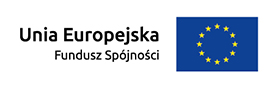 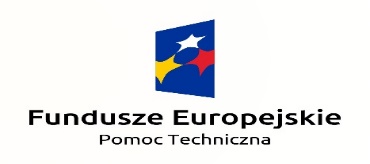 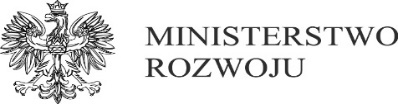 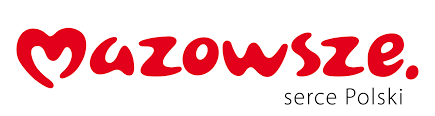 GMINNY PROGRAM REWITALIZACJI DLA GMINY RADZIEJOWICE NA LATA 2016-2026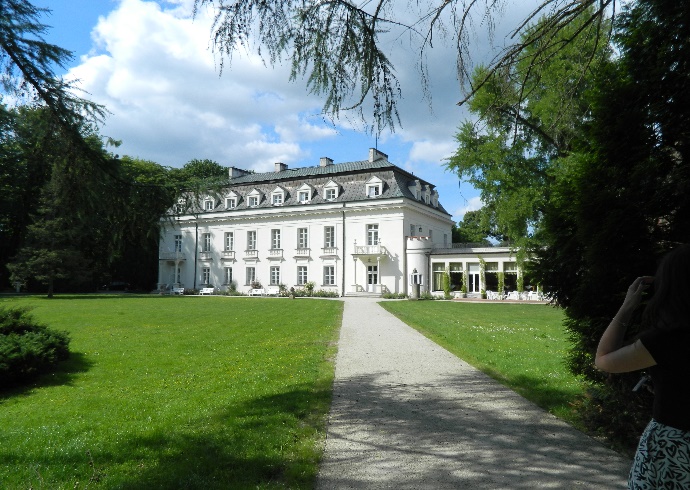 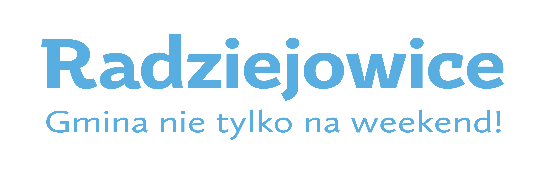 Wersja, 14.11.2017WstępZgodnie z zapisami Ustawy z dnia 9 października 2015 r. o rewitalizacji pod pojęciem rewitalizacji należy rozumieć: „proces wyprowadzania ze stanu kryzysowego obszarów zdegradowanych, prowadzony 
w sposób kompleksowy, poprzez zintegrowane działania na rzecz lokalnej społeczności, przestrzeni 
i gospodarki, skoncentrowane terytorialnie, prowadzone przez interesariuszy rewitalizacji na podstawie gminnego programu rewitalizacji” (art. 2.1.).Definicja rewitalizacji podkreśla kilka istotnych zagadnień i wyzwań, które związane są z procesem wychodzenia ze stanu kryzysowego obszarów zdegradowanych.Po pierwsze proces rewitalizacji powinien być realizowany w sposób kompleksowy. Powinien nie tylko rozwiązywać lub eliminować wybrane zagrożenia i problemy, ale także wykorzystywać potencjały rozwoju obszaru rewitalizowanego, całej gminy jak i otoczenia zewnętrznego. Program rewitalizacji powinien również zapewnić komplementarność w pięciu aspektach: przestrzennym, problemowym, proceduralno-instytucjonalnym, międzyokresowym oraz źródeł finansowania.Proces rewitalizacji powinien być po drugie prowadzony w sferze społecznej, przestrzennej oraz gospodarczej. Wybór kluczowych obszarów do rewitalizacji powinien być poprzedzony rzetelną diagnozą. Analiza zagadnień społecznych, środowiskowych, przestrzenno-funkcjonalnych 
i techniczno-budowlanych pozwoli dokonać pełnej diagnozy problemów i zagrożeń oraz wskazać obszary o największej koncentracji zjawisk kryzysowych, a w konsekwencji wyznaczyć obszary zdegradowane i obszary rewitalizacji. Ostateczny wybór obszarów do rewitalizacji powinien być wyborem najefektywniejszej ścieżki działań, w kontekście oczekiwanych rezultatów.Po trzecie, istotną rolę w procesie tworzenia i realizacji programu rewitalizacji odgrywa partycypacja społeczna, która obejmuje przygotowanie, prowadzenie i ocenę rewitalizacji 
w sposób zapewniający aktywny udział interesariuszy. Aktywność i udział mieszkańców oraz włączenie, organizacja i formowanie miejscowej sieci interesariuszy w danym obszarze są warunkami koniecznymi powodzenia długofalowego rozwoju obszarów kryzysowych oraz wyprowadzenia ich z tego stanu.Gminny Program Rewitalizacji dla Gminy Radziejowice na lata 2016-2026 (GPR) stanowi istotny instrument wspierający zarządzanie rozwojem gminy w zakresie wyprowadzania ze stanu kryzysowego obszarów zdegradowanych poprzez powiązane ze sobą działania społeczne, gospodarcze, środowiskowe, przestrzenno-funkcjonalne i techniczne. Pozwala on na prowadzenie wieloletniego procesu rewitalizacji w sposób skoordynowany, zintegrowany, zgodny z potrzebami i oczekiwaniami interesariuszy.Podstawa opracowaniaGminny Program Rewitalizacji Gminy Radziejowice został przygotowany i opracowany zgodnie z Ustawą z dnia 9 października 2015 r. o rewitalizacji (t.j. Dz. U. z 2017 r. poz. 1023, 1529, 1566), a także Wytycznymi w zakresie rewitalizacji w programach operacyjnych na lata 2014-2020 Ministra Rozwoju z dnia 2 sierpnia 2016 roku, Instrukcją dotyczącą przygotowania projektów rewitalizacyjnych w ramach Programu Operacyjnego Pomoc Techniczna na lata 2014-2020 oraz preferencjami dla projektów mających na celu przywrócenie ładu przestrzennego. Tym samym zarówno jego struktura, jak i zawartość merytoryczna koresponduje wprost z zaleceniami dla tego typu opracowań.  Dokument uwzględnia zasadę partnerstwa i partycypacji na każdym etapie jego wdrażania oraz zapewnienia komplementarności pomiędzy poszczególnymi przedsięwzięciami. Kompleksowość i spójność zaproponowanych kierunków działań koresponduje ze zdiagnozowanymi potrzebami rewitalizacyjnymi, umożliwiając optymalne wykorzystanie potencjału endogenicznego gminy na rzecz podniesienia jakości życia i aktywności społecznej mieszkańców, poprawę ładu przestrzennego przestrzeni publicznych i stanu środowiska naturalnego oraz poprawę dostępności komunikacyjnej i wzrostu atrakcyjności inwestycyjnej. Zaplanowane działania rewitalizacyjne uwzględniają również konieczność zapewnienia kompleksowości interwencji infrastrukturalnej (EFRR) ze wsparciem z funduszy ukierunkowanych na rozwój kapitału społecznego (EFS).Dokument został opracowany w ramach projektu pn. „Rewitalizacja Obszaru Zdegradowanego w Gminie Radziejowice” współfinasowanego z środków Unii Europejskiej w ramach Pomocy Technicznej Programu Operacyjnego Województwa Mazowieckiego na lata 2014-2020. Przygotowanie GPR poprzedzono  przeprowadzeniem diagnozy czynników i zjawisk kryzysowych, co po przeprowadzeniu konsultacji społecznych doprowadziło do wyznaczenia  obszarów: zdegradowanego i rewitalizacji (Uchwała  Nr XLV/211/2017 Rady Gminy Radziejowice z dnia 26 października 2017 r. w sprawie zmiany Uchwały nr XXXIV/161/2017 Rady Gminy Radziejowice z dnia 05.01.2017 r. w sprawie wyznaczenia obszaru zdegradowanego i obszaru rewitalizacji na terenie Gminy Radziejowice.) Opracowanie Gminnego Programu Rewitalizacji zostało poprzedzone procesem konsultacji. Konsultacje społeczne zostały podjęte na podstawie Obwieszczenia Wójta Gminy Radziejowice z dnia  19.09.2017 w sprawie przeprowadzenia konsultacji społecznych  dotyczących projektu Uchwały w sprawie zmiany Uchwały nr XXXIV/161/2017 Rady Gminy Radziejowice z dnia 05.01.2017 r. w sprawie wyznaczania obszaru zdegradowanego i obszaru rewitalizacji na terenie Gminy Radziejowice. Konsultacje społeczne objęły wszystkich mieszkańców oraz pozostałych interesariuszy Gminy Radziejowice, z szczególnym uwzględnieniem projektowanych obszarów zdegradowanych. Zgodnie z listą obecności w  spotkaniu  konsultacyjnym i warsztatach w dniu 27.09.2017 w OSP Radziejowice wzięło udział: 16 osób.Ogólna sytuacja społeczno-gospodarcza gminy2.1 PołożenieGmina Radziejowice jest jedną z pięciu gmin powiatu żyrardowskiego, położoną w południowo-zachodniej części województwa Mazowieckiego. Graniczy z gminami powiatu żyrardowskiego i powiatu grodziskiego, w tym z gminami wiejskimi: Wiskitki, Puszcza Mariańska, Jaktorów, Żabia Wola oraz gminami miejsko-wiejskimi: Mszczonów, Grodzisk Mazowiecki i gminą miejską Żyrardów. Korzystne dla perspektywy rozwoju wydaje się być sąsiedztwo z miastami Żyrardów i Grodzisk Mazowiecki (siedziby powiatów) oraz Mszczonowem. Na uwagę zasługuje również bardzo dobra komunikacja z Warszawą, dzięki położeniu Radziejowic przy drodze krajowej nr 8 (na wschód łączy Radziejowice z Warszawą, na południowy zachód z Mszczonowem i dalej Katowicami). Ponadto przez teren Gminy przebiega droga krajowa nr 50 posiadająca bezpośrednie połączenie z autostradą A2.Gmina Radziejowice jest gminą wiejską. Przeważają tereny definiowane jako rolnicze, jednak kompleksy o wysokiej przydatności rolniczej stanowią niewielki odsetek obszaru. Dużą część powierzchni gminy zajmują również lasy, a także tereny mieszkalne i letniskowe. W obszarze Gminy występują tereny eksploatacji powierzchniowej. Eksploatuje się tu kruszywa naturalne i surowce ilaste. Obszar Gminy bogaty jest również w walory krajobrazowe i kulturowe.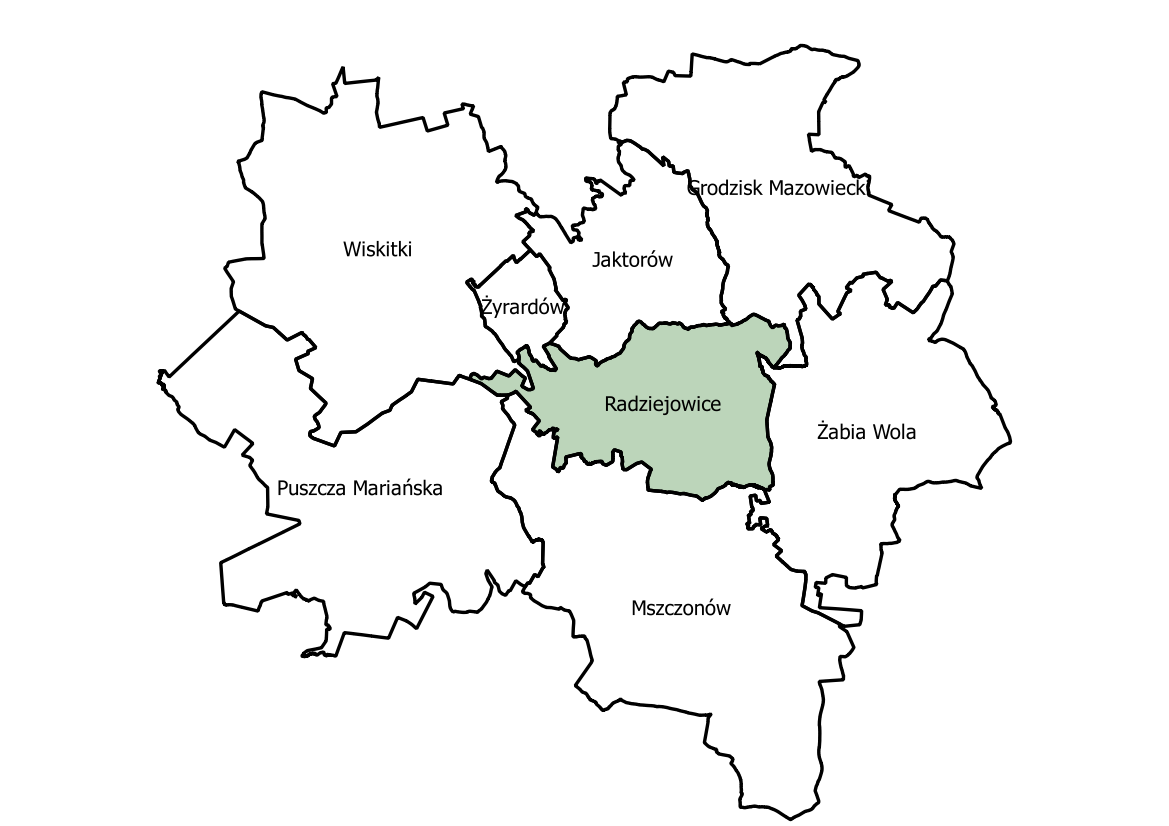 Rysunek : Położenie gminy Radziejowice na tle sąsiednich gmin (źródło: opracowanie CDE Sp. z o.o.)W skład Gminy Radziejowice wchodzą 24 sołectwa, zajmujące łącznie powierzchnię 73,01 km2.Rysunek : Podział Gminy Radziejowice na sołectwa (opracowanie własne)2.2 DemografiaW 2015 roku liczba mieszkańców Gminy Radziejowice wynosiła 5312 (stan na dzień 31.12.2015 r.). Tabela : Liczb mieszkańców na terenie województwa, powiatu i Gminy Radziejowice w latach 2011-2015 
(źródło: Bank Danych Lokalnych)Rysunek : Zmiany liczby mieszkańców na terenie Gminy Radziejowice w latach 2011-2015 
(opracowanie własne na podstawie danych z Banku Danych Lokalnych)Z powyższego rysunku wynika, iż liczba mieszkańców Gminy Radziejowice w latach 2011-2015 systematycznie wzrasta.  Napływ ludności z jednej strony świadczy o dużym potencjale Gminy, z drugiej zaś powoduje zwiększenie potrzeb w zakresie infrastruktury m.in. drogowej, wodno-kanalizacyjnej, oświatowej, kulturalno-sportowej,  oraz generuje problemy społeczne wynikające m.in. z  małej aktywności, niewystarczającej integracji mieszkańców, złych standardów życia.Poniższa tabela przedstawia liczbę mieszkańców Gminy Radziejowice w poszczególnych sołectwach, 
w podziale na  wiek i płeć – stan na dzień 31.12.2015 r.Tabela : Liczba mieszkańców Gminy Radziejowice w poszczególnych sołectwach, w podziale na wiek i płeć 
–  stan na dzień 31.12.2015 r.  (źródło: Urząd Gminy Radziejowice)Gęstość zaludnienia to wskaźnik pokazujący wielkość osadnictwa ludności na określonej powierzchni terenu. Najczęściej ustala się go w oparciu o liczbę osób zamieszkujących daną gminę w przeliczeniu na kilometr kwadratowy. Poniższa tabela przedstawia gęstość zaludnienia na terenie województwa mazowieckiego, powiatu żyrardowskiego oraz Gminy Radziejowice  w latach 2011-2015.Tabela : Zmiany gęstości zaludnienia na terenie województwa mazowieckiego, powiatu żyrardowskiego oraz Gminy Radziejowice w latach 2011-2015 (źródło: Bank Danych Lokalnych, GUS)Tabela 4: Gęstość zaludnienia w poszczególnych sołectwach Gminy Radziejowice 
(opracowanie własne na podstawie danych uzyskanych z Urzędu Gminy Radziejowice) 2.3 Pomoc społecznaGminny Ośrodek Pomocy Społecznej w Radziejowicach realizuje na terenie Gminy zadania statutowe wynikające z ustaw dotyczących pomocy społecznej, przepisów wykonawczych wydanych na ich podstawie oraz Uchwał Rady Gminy Radziejowice, ustaleń Wójta Gminy, zawartych porozumień i umów organów samorządu. Integralną część systemu pomocy społecznej stanowią skoordynowane działania prowadzone przez pracowników socjalnych zatrudnionych w Gminnym Ośrodku Pomocy Społecznej w Radziejowicach oraz współpraca wszystkich instytucji działających w obszarze pomocy społecznej. Właściwa diagnoza środowiska, w tym trudności natury fizycznej, psychicznej i społecznej, problemy socjalno - bytowe oraz wszelkie wynikające z tego konsekwencje – stanowią podstawę świadczenia pomocy i stosowanie form pracy świadczonej przez pracowników socjalnych. Podstawą do analizy problemów społecznych występujących w Gminie Radziejowice są dane Gminnego Ośrodka Pomocy Społecznej w Radziejowicach, do którego zgłaszają się osoby i rodziny z określonym problemem. Należy tutaj również podkreślić, że osoby te stanowią tylko ujawniony procent osób kwalifikujących się do świadczeń z pomocy społecznej i wsparcia. Dane te nie obrazują rzeczywistej skali problemów występujących na terenie Gminy. Do tej utajnionej grupy najczęściej zaliczamy osoby doświadczające przemocy w rodzinie, które w obawie o naznaczenie społeczne, lęk przed oceną oraz fakt zastraszenia przez sprawcę przemocy nie ujawniają faktu bycia ofiarą. Drugą dużą grupą nieujawnioną w statystykach są osoby z orzeczeniami o niepełnosprawności, które nie są aktywne na rynku pracy. Statystyki również nie wykazują w pełni ważnego problemu, jakim jest brak wsparcia dla młodych matek, które nie mogą wrócić na rynek pracy ze względu na brak miejsc dziennej opieki nad dziećmi (miejsca przedszkolne).  To grupa, która nie kwalifikuje się do świadczeń finansowych ze względu na przekroczenie wskaźnika dochodowego na jedną osobę w rodzinie. Skutecznym działaniem, jak wynika z konsultacji społecznych, niwelującym opisane wyżej problemy są inwestycje w infrastrukturę oświatową m.in. budowa i rozbudowa miejsc do wychowania przedszkolnego, modernizacja szkół i wyrównanie standardów opiekuńczo-wychowawczych (PROJEKT I- EDUKACJA, Zadanie I – III).Zgodnie z art.7 ustawy z dnia 12 marca 2004 r. o pomocy społecznej (t.j. Dz.U.2017.1769 z późn. zm.) , wsparcia udziela się osobom i rodzinom w szczególności z powodu:ubóstwa;sieroctwa;bezdomności;bezrobocia;niepełnosprawności;długotrwałej lub ciężkiej choroby;przemocy w rodzinie;potrzeby ochrony ofiar handlu ludźmi;potrzeby ochrony macierzyństwa lub wielodzietności;bezradności w sprawach opiekuńczo-wychowawczych i prowadzenia gospodarstwa domowego zwłaszcza w rodzinach niepełnych i wielodzietnych;braku umiejętności w przystosowaniu do życia młodzieży opuszczającej całodobowe placówki opiekuńczo-wychowawcze;trudności w integracji cudzoziemców, którzy uzyskali w Polsce status uchodźcy lub ochronę uzupełniającą;trudności w przystosowaniu do życia po zwolnieniu z zakładu karnego;alkoholizmu lub narkomanii;zdarzenia losowego i sytuacji kryzysowej;klęski żywiołowej lub ekologicznej.Na etapie Diagnozy zdefiniowano ujawnione w statystykach problemy mieszkańców Gminy Radziejowice według katalogu określonego w Ustawie o pomocy społecznej.Tabela : Liczba świadczeń przyznanych na terenie Gminy Radziejowice w 2015 roku z podziałem na powód udzielenia pomocy społecznej (opracowanie własne na podstawie danych GOPS)Wśród najczęstszych przyczyn ubiegania się o przyznanie pomocy społecznej w 2015 roku było ubóstwo, niepełnosprawność, długa lub ciężka choroba oraz bezradność w sprawach opiekuńczo-wychowawczych. Wśród osób korzystających z pomocy Gminnego Ośrodka Pomocy Społecznej w Radziejowicach przeważają osoby z wykształceniem podstawowym oraz zasadniczym zawodowym. Z tego wynika, że należy podjąć działania mające na celu stworzenie możliwości zarobkowania i rozwoju osobistego (PROJEKT I – EDUKACJA, Zadanie I, PROJEKT II – SPORT, Zadanie I i II PROJEKT III- INTEGRACJA , Zadanie II) Na podstawie  powyższej analizy należy stwierdzić, że osoby z wykształceniem średnim i wyższym niechętnie korzystają z pomocy GOPS w Radziejowicach, co nie oznacza, że  nie wymagają interwencji w sferze problemów społecznych m.in. uzależnienia, bezradność, depresja, przemoc w rodzinie, trudności wychowawcze, niska mobilność, brak opieki nad dziećmi, samotność (PROJEKT III – INTEGRACJA, Zadanie I, Zadanie III-V) .  2.4 Aktywność kulturalna, sportowa i turystycznaKulturaNa terenie Gminy funkcjonują instytucje zajmujące się upowszechnianiem kultury i sztuki:1. Dom Pracy Twórczej w Radziejowicach (DPT). Działa na terenie Zespołu Pałacowo-Parkowego, 
w którego skład wchodzą: klasycystyczny pałac, neogotycki zameczek, parterowy klasycystyczny dworek modrzewiowy, domek szwajcarski, dawna dworska kuźnia, nowy dom sztuki oraz kilkudziesięciu hektarowy park ze stawem. Ta prężnie działająca instytucja kultury pełni wiele funkcji, jest ośrodkiem szkoleniowym dla kadry kultury, kuźnią talentów dla uczestników warsztatów mistrzowskich z różnych dziedzin sztuki, miejscem plenerów malarskich i fotograficznych. Miejsce to upodobali sobie scenarzyści, którzy wykorzystują, zarówno zabudowania, jak i park do planów filmowych. W tym miejscu corocznie odbywa się Festiwal im. Jerzego Waldorffa. Oferta instytucji skierowana jest głównie do artystów, ludzi sztuki i kultury oraz młodych osób rozwijających swoje talenty. Lokalna społeczność w niewystarczającym  zakresie korzysta z oferty kulturalnej świadczonej przez DPT. 2. Gminna Biblioteka Publiczna im. Jana Pawła II w Radziejowicach (GBP). Siedzibą biblioteki są pomieszczenia w budynku zabytkowej stajni, historycznie wchodzącej w skład  Zespołu Pałacowo-Parkowego w Radziejowicach.  W ramach działalności statutowej biblioteka obsługuje około 500 czytelników. Zbiory biblioteki to 12 tys. książek z literatury pięknej dla dzieci i młodzieży, literatury pięknej dla dorosłych oraz innych dziedzin wiedzy. Biblioteka zajmuje 6-pokojowy lokal o powierzchni 100 m2. Mieści się w nim: wypożyczalnia książek dla dzieci i młodzieży, wypożyczalnia dla dorosłych oraz czytelnia. W czytelni udostępniany księgozbiór podręczny liczy (ok. 800 pozycji) tylko do korzystania na miejscu oraz 6 tytułów czasopism. Czytelnia posiada 15 miejsc dla czytelników chcących skorzystać z encyklopedii, słowników czasopism i materiałów informacyjnych.3. Gminne Centrum Kultury "Powozownia" w Radziejowicach (GCK). Siedzibą GCK jest budynek i teren przyległy do obiektu zabytkowej stajni, historycznie wchodzącej w skład  Zespołu Pałacowo-Parkowego w Radziejowicach.   Działalność instytucji służy realizacji polityki kulturalnej Gminy, w celu rozwoju i zaspokajania indywidualnych potrzeb kulturalnych mieszkańców Gminy Radziejowice. Do głównych zadań Gminnego Centrum Kultury „Powozownia” należy w szczególności:Rozpoznawanie i rozbudzanie zainteresowań i potrzeb kulturalnych,Przygotowanie do odbioru i tworzenia wartości kulturalnych,Upowszechnianie kultury teatralnej, filmowej, plastycznej, muzycznej i literackiej,Organizowanie rozrywki, rekreacji i wypoczynku,Upowszechnianie i organizowanie różnorodnych form edukacji kulturalnej.Podstawowym celem Gminnego Centrum Kultury „Powozownia” w Radziejowicach jest pozyskiwanie 
i przygotowanie społeczeństwa do aktywnego uczestnictwa w kulturze, udzielanie pomocy społecznemu ruchowi kulturalnemu w gminie oraz wspieranie lokalnych inicjatyw kulturalnych.Ze względu na szeroki zakres świadczonych usług i rozwijające się różnorodne formy edukacji kulturalnej wskazane byłoby usytuowanie stałych usług wsparcia i opieki nad osobami posiadającymi problemy natury psychologicznej i starszymi w innym miejscu. Jak wykazała diagnoza najlepszym do realizacji tego postulatu miejscem jest zabytkowy budynek przy ulicy Kubickiego 3. Obecnie mieści się tam GOPS i Poczta, a po adaptacji pozostałych pomieszczeń mogłoby dodatkowo powstać miejsce społecznie użyteczne (Projekt III- Integracja, Zadanie I).4. Muzeum Lwowa i Kresów w Kuklówce Radziejowickiej (MLK).  Muzeum jest instytucja prywatną zarządzaną przez Fundację Lwów i Kresy Południowo – Wschodnie. Organizuje w ramach Salonu Tradycji Polskiej wieczory poetycko-muzyczne, koncerty, wystawy, imprezy kulturalno-edukacyjne, spotkania 
z przedstawicielami świata nauki, kultury i sztuki. Należy podkreślić, że jest to jedyne w Polsce muzeum o profilu kresowym, posiadające w swoich zbiorach kilka tysięcy eksponatów.Napływający mieszkańcy wykazują duże zapotrzebowanie na działania kulturalne, a obecna oferta w tym zakresie jest niewystarczająca.  Ograniczony dostęp do komunikacji zbiorowej oraz duże odległości pomiędzy sołectwami i centrami kulturalnymi w Radziejowicach (DPT, GBP i GCK) i Kuklówce Radziejowickiej (MLK)  uniemożliwiają zaspokojenie potrzeby mieszkańców. Dzięki zwiększeniu zaplecza i oferty kulturalnej przestrzeni rewitalizowanych, gmina zyska utracone w wyniku różnorodnych degradacji cechy przestrzeni wzbudzającej zainteresowanie, a także społeczną akceptację jako środowiska życia sprzyjającego rozwojowi (PROJEKT III –INTEGRACJA, Zadanie IV).Turystyka i sportObszar Gminy Radziejowice posiada sprzyjające warunki naturalne, walory krajoznawcze oraz dogodne połączenia komunikacyjne do uprawiania turystyki. Odznacza się on urozmaiconą rzeźbą terenu (falistość, wąwozy) dobrze zachowanymi kompleksami leśnymi, z  bogatą szatą roślinną. Rejon Radziejowic posiada odpowiednie warunki przyrodnicze, które predysponują go do roztoczenia nad nim ochrony krajobrazowej i wykorzystania po części, jako miejsca wypoczynkowo - rekreacyjnego. Przez teren Gminy przepływają rzeki: Pisia Gągolina, Pisia Tuczna i Okrzesza, które stwarzają warunki do rekreacji. Bardzo interesujące dla turystów są malownicze dolinki rzeczek. Uroczy jest przełom Pisi Gągoliny (Grzegorzewice, Radziejowice, Korytów) oraz Pisi Tucznej (Petrykozy, Grzmiąca, Kuklówka, Jaktorów).Dodatkową atrakcją omawianego terenu są zbiorniki wodne nadające się do uprawiania sportów wodnych (Korytów, Hamernia, Radziejowice).  W gminie Radziejowice występuje korzystny bioklimat.Wyznaczone na terenie Gminy szlaki turystyczne sprzyjają podziwianiu piękna przyrody, a także pozwalają na odpoczynek pośród zacisznej zieleni lasów radziejowickich. Szlaki turystyczne przebiegające przez Gminę:Szlak rzeki Pisi Tucznej - Petrykozy – Skuły – Grzmiąca – Kuklówka – Radziejowice; Szlak Pisi Gogoliny - Grzegorzewice – Radziejowice – Hamernia – Korytów; Ojrzanów – Żelechów – Żabia Wola – Kuklówka – Radziejowice; Grzmiąca – Adamów – Grzymek – Radziejowice; Grodzisk Mazowiecki – Jaktorów – Kuklówka – Radziejowice; Żyrardów – Międzyborów – Jaktorów – Kuklówka – Radziejowice; Grzegorzewice – Petrykozy – Skuły – Grzmiąca – Adamów – Radziejowice; Petrykozy – Grzegorzewice – Mszczonów – Radziejowice; Radziejowice - Adamów - Kuklówka Zarzeczna - Adamowizna - Grodzisk Mazowiecki; Międzyborów - rez. Dąbrowa Radziejowska – Radziejowice; Bolimowski Park Krajobrazowy - Radziejowice – Grzegorzewice.Potencjał turystyczno – rekreacyjny Gminy nie jest wykorzystany, ze względu na brak oznakowania miejsc pamięci, obiektów sakralnych  i innych obiektów o znaczeniu turystyczno-przyrodniczym i niewystarczająca ich promocję. Brakuje również   infrastruktury turystycznej: dróg dojazdowych, wyznaczonych i utwardzonych ścieżek pieszo - jezdnych, miejsc rekreacji i wypoczynku,  wiat przystankowych, miejsc postojowych, koszy na nieczystości, W odpowiedzi na zdiagnozowane problemy celowe jest zrealizowanie – PROJEKT – SPORT I TURYSTYKA, zadanie V, PROJEKTU III- INTEGRACJA, Zadanie VI, PROJEKT IV – TRANSPORT, Zadanie I-V, PROJEKT –BUDYNKI, Zadanie II i III.Na terenie Gminy Radziejowice znajduje się jedno ogrodzone boisko do piłki nożnej w miejscowości Korytów A o nawierzchni trawiastej bez zaplecza socjalnego oraz dwie hale sportowe przy szkołach 
w Korytowie A i Radziejowicach. Obydwie Hale są niewystarczające w stosunku do zapotrzebowania na zajęcia sportowe, ponadto nie spełniają norm w zakresie przeprowadzania zawodów na szczeblu ponadlokalnych. Szkoła Podstawowa w Kuklówce Radziejowickiej nie dysponuje żadną Halą sportową.  Istnieje również  duże zapotrzebowanie na plenerowe miejsca uprawiania sportu, z możliwością skorzystania po godzinach pracy Szkół.W związku z powyższym celowe jest zaspokojenie potrzeb w tym zakresie i realizacja PROJEKTU II – SPORT i TURYSTYKA, Zadanie I-V.2.5 Oświata i wychowanieZmiany demograficzne wpływają na wzrost oczekiwań społeczeństwa wobec rozwoju edukacji, co przy zmianach legislacyjnych nakłada na organy prowadzące dodatkowe obowiązki wynikające z realizacji zadań oświatowych.  Reforma oświatowa wymusza duże zmiany w wykorzystaniu powierzchni szkół.Gmina Radziejowice jest organem prowadzącym dla  przedszkola oraz trzech szkołach podstawowych. Zadania własne Gminy to edukacja przedszkolna, dowóz uczniów do szkół, pomoc materialna dla uczniów – o charakterze socjalnym, a także motywacyjnym. Pomimo systematycznie narastających nakładów na edukację baza oświatowa nadal wymaga dużego wsparcia w dostosowaniu gminnych placówek oświatowych do potrzeb uczniów oraz zmian w przepisach regulujących ustrój szkół. Ogólny stan techniczny i funkcjonalność budynków oświatowych oraz urządzeń sportowo-rekreacyjnych należy uznać za umiarkowany, przy czym baza lokalowa placówek oświatowych, z wyłączeniem budynku po gimnazjum, jest stara i wymaga gruntownej modernizacji. Szkoły podstawowe zlokalizowane są w budynkach wymagających gruntownych remontów przestarzałych instalacji, niespełniających wymogów technicznych. Pomieszczenia edukacyjne są  za małe w stosunku do liczebności oddziałów szkolnych i przedszkolnych, sale lekcyjne nie mają zaplecza socjalnego, mogącego pomieścić zbiory posiadanych pomocy dydaktycznych. W placówkach brakuje pracowni językowych i przedmiotowych. W celu przyjęcia standardów indywidualizacji nauczania, istnieje potrzeba doposażenia szkół w pomoce dydaktyczne. Wyposażenie sal lekcyjnych to często minimum, przy którym trudno spełnić warunki do wyrównywania szans edukacyjnych dzieci zamieszkujących tereny wiejskie. W placówkach brakuje narzędzi multimedialnych, w tym:  tablic, telewizorów, projektorów czy sprzętu nagłaśniającego. W szkołach jest niewystarczająca baza sportowo-rekreacyjna. Jedynie przy gimnazjum funkcjonuje hala sportowa z niezbędnym zapleczem, natomiast placówka nie posiada boiska z bieżnią, jest terenem otwartym- brak ogrodzenia, budynek nie jest w pełni dostosowany do potrzeb osób niepełnosprawnych. Poprawa nawierzchni boisk sportowych dotyczy szkół podstawowych w Radziejowicach i w Kuklówce Radziejowickiej. Ze względu na brak sali sportowej w SP Kuklówka, dyrektor szkoły, jak i rodzice wnioskują o budowę hali sportowo-rekreacyjnej, która jednocześnie mogłaby być miejscem spotkań oraz miejscem krzewienia  kultury i integracji lokalnej społeczności.W najgorszym stanie technicznym jest budynek przedszkola, który został oddany do użytku w 1986r., 
a okres jego funkcjonalności został określony na 20 lat. Budynek ten służy już ponad 9 lat dłużej, 
a technologia w której został zbudowany nie zachowuje obecnych norm - budynek wkrótce będzie kwalifikować się do rozbiórki.Dlatego, w celu poprawienia jakości warunków działania placówek oświatowych, w tym zapewnienia uczniom bezpiecznych i higienicznych warunków nauki, wychowania i opieki, co należy do głównych zadań organu prowadzącego, określonych w ustawie o systemie oświaty, niezbędne będzie zaplanowanie remontów, rozbudowy starych lub budowy nowych obiektów. W celu zniwelowania problemów należy wykonać PROJEKT I – EDUKACJA , Zadanie I- VII, PRJEKT II – SPORT i TURYSTYKA, Zadanie I-IV,Pomimo niewystarczającego zaplecza technicznego, placówki oświatowe wykonują swoje zadania edukacyjne, a wyniki sprawdzianów prezentuje niżej zamieszczona tabela.Tabela : Wyniki sprawdzianu szóstoklasisty w 2015 roku w szkołach podstawowych na terenie Gminy Radziejowice 
(źródło: OKE Warszawa)Tabela : Wyniki egzaminu gimnazjalnego w 2015 roku w gimnazjum na terenie Gminy Radziejowice  (źródło: OKE Warszawa)Zgodnie z powyższymi tabelami, wyniki sprawdzianu w szkołach podstawowych na terenie Gminy Radziejowice, były wyższe niż średnia powiatowa. Świadczy to o dobrym poziomie kształcenia szkół podstawowych na terenie Gminy Radziejowice. Wyniki egzaminu gimnazjalnego były wyższe od średniej powiatowej jedynie w przypadku przedmiotów: historia, wiedza o społeczeństwie i nauki przyrodnicze. Pozostałe przedmioty wypadły gorzej niż średnia dla powiatu żyrardowskiego, co świadczy o potrzebie zastosowania interwencji w tym zakresie.  Rekomendowane jest prowadzenie  działań naprawczych, które wpłyną na wyrównanie poziomu edukacji dzieci PROJEKT I – EDUKACJA, Zadanie VIII.2.6 Infrastruktura technicznaSieć wodociągowa i kanalizacyjnaGmina Radziejowice pobiera wodę głównie z ujęć głębinowych. Długość sieci wodociągowej 
z przyłączami wynosi aktualnie 155,5 km. Do ujęć wód podziemnych, w których rozprowadzono sieci wodociągów wiejskich, należą:Korytów o głębokości studni 65,0 m. – 1 sztukaKrze o głębokości studni 66,0 m. – 2 sztuki,Radziejowice o głębokości 92,5 m. jedna, a druga o głębokości 87,5 m.,Słabomierz o głębokości 83,0 – 1 sztuka.Część mieszkańców Gminy zapotrzebowanie w wodę zaspokaja własnymi studniami kopanymi. Z sieci wodociągowej korzysta 93,7% mieszkańców.  Na terenie Gminy Radziejowice jest składowisko odpadów w miejscowości Krzyżówka, którym zarządza dzierżawca – „Przedsiębiorstwo Gospodarki Komunalnej Żyrardów Sp. z o.o.”.W Gminie Radziejowice brak jest oczyszczalni ścieków bytowych. Ścieki z gospodarstw indywidualnych, części budynków użyteczności publicznej oraz innych obiektów odprowadzane są do szczelnych zbiorników bezodpływowych, a następnie wywożone do oczyszczalni ścieków, z którymi wyspecjalizowane firmy asenizacyjne mają podpisane umowy.  W 61 gospodarstwach domowych zainstalowane są przydomowe oczyszczalnie ścieków. Natomiast w miejscowościach Korytów A, Korytów, Tartak Brzózki i Radziejowice funkcjonuje siec kanalizacyjna, za pośrednictwem której ścieki tłoczone są bezpośrednio do Oczyszczalni  w Żyrardowie  zarządzanej przez „PGK Żyrardów Sp. z o.o.”. Długość funkcjonującej sieci kanalizacyjnej w wyżej wymienionych miejscowościach wynosi 46,7 km. Liczba ludności korzystającej 
z kanalizacji wynosi  3.177 osób. Konieczna jest dalsza rozbudowa i  modernizacja urządzeń oraz  instalacji wodno –kanalizacyjnych opisana w PROJEKCIE VI – OCHRONA ŚRODOWISKA, Zadanie II.CiepłownictwoNa obszarze Gminy Radziejowice brak jest sieci ciepłowniczej. W związku z tym źródłem energii cieplnej są kotłownie indywidualne opalane w przeważającej większości węglem kamiennym. Na omawianym terenie nie planuje się rozwoju sieci cieplnej.Sieć gazowaGmina Radziejowice jest częściowo zgazyfikowana. Według danych z Głównego Urzędu Statystycznego w 2015 roku liczba odbiorców gazu sieciowego wyniosła 729. Długość czynnej sieci gazowej na terenie Gminy Radziejowice wyniosła 57 228 metrów. Mieszkańcy wykazują duże zainteresowanie podłączeniem do sieci w celu ograniczenia emisji zanieczyszczeń do powietrza. Polska Spółka Gazownictwa nie planuje rozbudowy sieci gazowej na terenie Gminy. Natomiast w sytuacji odpowiednich uwarunkowań ekonomicznych oraz odpowiedniej ilości potencjalnych odbiorców, rozbudowa sieci gazowej na tym terenie byłaby możliwa.Sieć elektroenergetycznaEnergia Elektryczna dostarczana jest do odbiorców, liniami elektroenergetycznymi napowietrznymi wyprowadzonymi ze stacji 110/15kV „Mszczonów”. Istniejący system zasilania Gminy Radziejowice zaspokaja obecne i perspektywiczne potrzeby elektroenergetyczne przy założeniu umiarkowanego tempa rozwoju Gminy i standardowych przerw w dostarczaniu energii elektrycznej.Transport i komunikacjaNa terenie gminy Radziejowice znajdują się 163 drogi gminne, z czego najwięcej, bo 17 znajduje się na terenie sołectwa Radziejowice-Parcel oraz Adamów-Wieś – 12 dróg. Na obszarze Gminy istotny problem stanowi dostęp do komunikacji zbiorowej. Z terenu gminy można dostać się na teren takich ośrodków, jak Żyrardów czy Grodzisk Mazowiecki, lecz jest to bardzo utrudnione, ze względu na małą ilość kursów autobusowych. Słabo rozwinięta sieć drogowa oraz niewielka ilość połączeń autobusowych z większymi miastami wpływa na dostępność lokalnej ludności do miejsc o charakterze kulturowym, edukacyjnym oraz zarobkowym.Niezbędna jest interwencja w zasoby drogowe, rozbudowę sieci ścieżek rowerowych oraz edukacje w zakresie zmniejszenia wydzielanych spalin do atmosfery poprzez realizację PROJEKTU IV – TRANSPORT, Zadanie I-V,  PROJEKTU VI – OCHRONA ŚRODOWISKA , Zadanie III. 3. Pogłębiona diagnoza obszaru rewitalizacji3.1 PODOBSZAR A - RADZIEJOWICERadziejowice znajdują się w centralnej części gminy, sąsiadują z następującymi sołectwami: Stare Budy Radziejowskie, Nowe Budy, Adamów-Parcel, Krze Duże, Radziejowice-Parcel, Tartak Brzózki, Korytów 
i Podlasie. Sołectwo to zajmuje największą powierzchnię na terenie Gminy - 12,15 km2. Na terenie Radziejowic znajduje się m.in. zespół pałacowo-parkowy.Diagnoza podobszaru rewitalizacjiDiagnoza dla Podobszaru Radziejowice stanowi uszczegółowienie diagnozy przeprowadzonej dla Gminy na potrzeby wyznaczenia obszaru zdegradowanego i obszaru rewitalizacji. Zaprezentowane dane stanowią kompensację wyników diagnozy dla podobszaru rewitalizacji – Radziejowic. Poniższa tabela wskazuje syntezę wyników dla przyjętych wartości wskaźników opisujących sytuację społeczną, gospodarczą, środowiskową oraz przestrzenno-funkcjonalną na wskazanym Podobszarze w przeliczeniu na 100 mieszkańców oraz km2.Na Podobszarze A rewitalizacji w  strefie społecznej wyznaczono 5 wskaźników, z czego aż 3 zostały przekroczone:Liczba przyznanych świadczeń pomocy społecznej ze względu na ubóstwo na 100 mieszkańców;Liczba przyznanych świadczeń pomocy społecznej ze względu na niepełnosprawność na 100 mieszkańców;Liczba przyznanych świadczeń pomocy społecznej ze względu na długotrwałą lub ciężką chorobę na 100 mieszkańców.Na terenie Podobszaru A stwierdzono wysoki problem ubóstwa, niepełnosprawności oraz długotrwałej i ciężkiej choroby. Osoby niepełnosprawne czy ciężko chore bardzo często zmagają się z problemem wykluczenia społecznego. Istnieje wiele barier, które wzmagają poziom izolacji. Do najbardziej istotnych należą głównie bariery transportowe i architektoniczne wynikające zarówno z ograniczenia 
w poruszaniu się niepełnosprawnych jak i nieprzystosowania obiektów, instytucji czy środków transportu.  Z występowaniem tych problemów nierzadko wiąże się rezygnacja z pracy zarobkowej, jednocześnie przy konieczności poniesienia dużych wydatków na leczenie czy opiekę, czego następstwem jest często życie w ubóstwie. Na  podjęcie opieki nad osobą chorą często decyduje się rodzina. Rezultatem tego może być decyzja o zredukowaniu czasu poświęcanego na pracę zarobkową lub, w skrajnych przypadkach, całkowita rezygnacja z pracy, by zająć się schorowanym członkiem rodziny. Wśród strefy przestrzenno-funkcjonalno-technicznej istotnym problemem zidentyfikowanym na terenie Podobszaru jest duża ilość zdegradowanych budynków w wysokim stopniu, które również tworzą barierę architektoniczną dla niepełnosprawnych, w wyniku nieprzystosowania ich do odpowiednich wymogów. Problem stanowi również brak komunikacji zbiorowej oraz bezpiecznych ciągów pieszo-rowerowych - czas oczekiwania na połączenia komunikacyjne jest zdecydowanie za długi.Potencjał rozwojowy podobszaru rewitalizacjiPodobszar A rewitalizacji  - teren Radziejowic, obejmuje centralną część gminy, gdzie są zlokalizowane główne obiekty użyteczności publicznej, tj. Urząd Gminy, Urząd Pocztowy, Gminne Centrum Oświaty, Szkoła Podstawowa im. Wł. Rdzanowskiego budynek 1 i budynek 2 z Hala sportową , Gminne Przedszkole, Gminne Centrum Kultury „Powozownia”, Gminna Biblioteka Publiczna,  OSP, Zespół Pałacowo –Parkowy, Gminny Ośrodek Pomocy Społecznej,  Stacja Uzdatniania Wody, Kościół Parafialny z cmentarzem, punkty handlowo -usługowe także przychodnia zdrowia. Takie miejsca użyteczności publicznej są potrzebne Gminie w celu sprzyjania wzrostowi aktywności, zaangażowania czy integracji mieszkańców. Jednakże potencjał tego miejsca nie jest jeszcze odpowiednio wykorzystany, gdyż mogłoby ono stać się szeroko rozwiniętą strefą kulturalno – społeczno – rekreacyjną ale konieczna jest rewitalizacja większości z wymienionych obiektów tak aby spełniały normy i uwzględniały potrzeby mieszkańców znajdujących się w sytuacji kryzysowej. Obecnie  w obiektach użyteczności publicznej występuje wiele barier architektonicznych  uniemożliwiających  lub utrudniających korzystanie z nich przez osoby starsze i niepełnosprawne. Brak jest odpowiednich barierek, podjazdów, wind i dźwigów . Nieprzystosowanie budynków do potrzeb osób niepełnosprawnych powoduje brak zaangażowania tychże mieszkańców w życie społeczne i kulturalne Gminy. Problem ten występuje również w szkołach czy przedszkolach utrudniając dzieciom niepełnosprawnym możliwość nauki i rozwoju oraz integracji z rówieśnikami, wzmagając poziom wykluczenia. Budynki takie w przypadku nie podjęcia działań w celu poprawy warunków mogą stwarzać realne zagrożenie dla użytkowników.Obserwuje się także brak zainteresowania młodych ludzi wolontariatem w Ochotniczej Straży Pożarnej. Problem ten w dużej mierze wynika ze złego stanu technicznego i niewystarczającego zaplecza bojowego jednostki. Młodzi ludzie chcą spędzać czas w  komfortowym środowisku a obiekt  wymaga termomodernizacji. Lepsze warunki lokalowe i stworzenie młodzieżowej drużyny ochotniczej straży pożarnej, działania edukacyjne przyczynią się do zachowania ciągłości funkcjonowania OSP (młodzi zastąpią zasłużonych druhów).  Ponadto działania te zapewnią alternatywną formę spędzania czasu wolnego młodzieży, nauczą zasad wolontariatu, przyczynia się do integracji społeczności lokalnej. (PROJEKT VII – BEZPIECZEŃSTWO, Zadanie I i II)Rewitalizacja budynków użyteczności publicznej w centrum Gminy pozytywnie wpłynie na wzrost bezpieczeństwa oraz atrakcyjności dla nowych przedsiębiorców, w celu lokowania w Radziejowicach swoich działalności i tworzenia nowych miejsc pracy, co pozwoli na zmniejszenie ubóstwa, które jest istotnym problemem w sołectwie.Mieszkańcy podobszaru A podkreślają swój turystyczny i rekreacyjny charakter, mieszkańcy czynnie uprawiają sport, duże zainteresowanie sportem spowodowało że, Gmina zamierza wybudować nowe boisko, na terenie za Gminnym Ośrodkiem Pomocy Społecznej w sąsiedztwie Gimnazjum. Ma to być boisko wielofunkcyjne - boisko poliuretanowe wraz z bieżnią i skocznią. 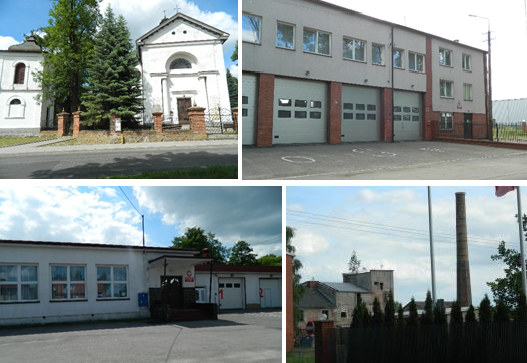 3.2 PODOBSZAR B – KORYTÓW ASołectwo Korytów A zajmuje powierzchnię 2,02 km2 i znajduje się w zachodniej części gminy Radziejowice. Korytów A sąsiaduje z następującymi sołectwami: Chroboty, Słabomierz i Korytów. Na terenie sołectwa zlokalizowana jest Szkoła Podstawowa.Diagnoza podobszaru rewitalizacjiDiagnoza dla Podobszaru Korytów A stanowi uszczegółowienie diagnozy przeprowadzonej dla Gminy na potrzeby wyznaczenia obszaru zdegradowanego i obszaru rewitalizacji. Zaprezentowane dane stanowią kompensację wyników diagnozy dla podobszaru rewitalizacji – Korytów A. Poniższa tabela wskazuje syntezę wyników dla przyjętych wartości wskaźników opisujących sytuację społeczną, gospodarczą, środowiskową oraz przestrzenno-funkcjonalną na wskazanym Podobszarze w przeliczeniu na 100 mieszkańców oraz km2.Na Podobszarze B rewitalizacji w  strefie społecznej wyznaczono 5 wskaźników, z czego 2 zostały przekroczone:Liczba przyznanych świadczeń pomocy społecznej ze względu na ubóstwo na 100 mieszkańców;Liczba przyznanych świadczeń pomocy społecznej ze względu na długotrwałą lub ciężką chorobę na 100 mieszkańców.Na terenie  podobszaru B stwierdzono wysoki poziom związany z ubóstwem oraz długotrwałą i ciężką chorobą. Na obszarze sołectwa zdiagnozowano dużą ilość barier architektonicznych utrudniających poruszanie się i korzystanie z przestrzeni publicznych osób chorych czy starszych. Na terenie podobszaru nie ma dostępu do opieki medycznej, brak jest przychodni czy szpitali. Najbliższy szpital zlokalizowany jest w miejscowości Żyrardów, a z kolei najbliższe przychodnie znajdują się w Radziejowicach i w Żyrardowie.Istotnym problemem zidentyfikowanym na terenie Podobszaru jest w wysokim stopniu zdegradowany budynek Szkoły Podstawowej, co stanowi duże zagrożenie bezpieczeństwa dla dzieci tam uczących się. Szkoła jest za mała by bez wprowadzania pracy zmianowej, pomieścić dzieci uczęszczające do oddziałów przedszkolnych oraz do klas szkoły podstawowej. Planowana reforma systemu oświaty wprowadzająca ośmioklasowe szkoły podstawowe przyczyni się do dalszego wzrostu liczby dzieci w placówce. Problem stanowi również brak komunikacji zbiorowej oraz bezpiecznych ciągów pieszo-rowerowych.Realne zagrożenie dla zdrowia mieszkańców podobszaru stanowi duża ilość zinwentaryzowanych wyrobów azbestowych. Chorobotwórcze działanie azbestu jest spowodowane wdychaniem włókien zawieszonych w powietrzu. Szczególną cechą azbestu jest to, że włókna gromadzą się i pozostają 
w tkance płucnej w ciągu całego życia. Zmiany chorobowe mogą pojawić się po kilku lub nawet kilkudziesięciu latach.Potencjał rozwojowy podobszaru rewitalizacjiCzęść podobszaru obejmująca sołectwa Korytów A skupia się głównie przy końcowym biegu rzeki Pisi Gągoliny, która wymaga zagospodarowania i oczyszczenia terenu. Wszelkie planowane w tym rejonie działania nie mogą być sprzeczne z zapisami Rozporządzenia w sprawie Bolimowsko – Radziejowickiego z doliną środkowej Rawki Obszary Chronionego Krajobrazu. W szczególności nie należy planować działań mogących zniszczyć walory przyrodnicze doliny i rzeki, w tym usuwania roślin nawodnych, przekształcenia koryta i ogólnie rzeźby terenu, zmiany warunków wodnych, likwidowania starorzeczy, budowania obiektów budowalnych w pasie 100 m od brzegu rzeki. Znajduje się tu także Stary Młyn, który jest wpisany do rejestru zabytków. W sąsiedztwie Starego Młyna zlokalizowany jest zbiornik wodny, który posiada duży potencjał w zakresie podniesienia atrakcyjności tego terenu. Odnowa tego terenu zwiększy jego  potencjał turystyczny a także stanie się miejscem do spędzania wolnego czasu oraz do integracji społecznej.Lokalizacja podobszaru stwarza szereg możliwości jeśli chodzi o zagospodarowanie terenu pod kątem wzrostu atrakcyjności obszaru. Pojawiła się idea stworzenia tzw. ryneczku regionalnego, który będzie promował produkty regionalne, zarówno artykuły spożywcze jak i rękodzieło. Z uwagi na to iż sołectwo to się rozwija, planowane jest zwiększenie dostępności do edukacji przedszkolnej w Gminie Radziejowice poprzez rozbudowę budynku Szkoły Podstawowej na potrzeby oddziałów przedszkolnych.Na terenie tej części podobszaru istnieje duży potencjał w sferze rekreacyjno-sportowej, zlokalizowane jest tu boisko, które wymaga jednak nakładów inwestycyjnych ze względu na brak niezbędnego zaplecza (m.in. toalety, szatnie). 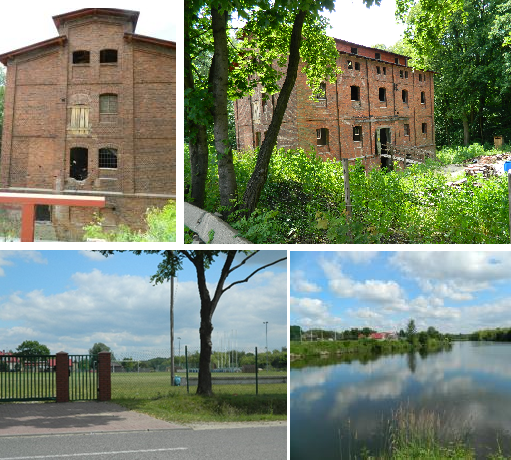 3.3 PODOBSZAR C - KORYTÓWSołectwo Korytów położone jest w zachodniej części gminy Radziejowice, zajmuje powierzchnię 3,50 km2. Korytów sąsiaduje z: Korytowem A, Słabomierzem, Radziejowicami i Podlasiem. Przez wieś przepływa rzeka Pisia Gągolina i Okrzesza.Diagnoza podobszaru rewitalizacjiDiagnoza dla Podobszaru Korytów jest uszczegółowieniem diagnozy przeprowadzonej dla Gminy Radziejowice na potrzeby wyznaczenia obszaru zdegradowanego i obszaru rewitalizacji. Zaprezentowane dane stanowią kompensację wyników diagnozy dla podobszaru rewitalizacji – Korytów. Poniższa tabela wskazuje syntezę wyników dla przyjętych wartości wskaźników opisujących sytuację społeczną, gospodarczą, środowiskową oraz przestrzenno-funkcjonalną na wskazanym Podobszarze w przeliczeniu na 100 mieszkańców oraz km2.Na Podobszarze C rewitalizacji zostały przekroczone następujące wskaźniki:Liczba przyznanych świadczeń pomocy społecznej ze względu na niepełnosprawność na 100 mieszkańców;Liczba wydanych niebieskich kart na 100 mieszkańców;Frekwencja wyborcza;Liczba zdegradowanych budynków publicznych na km2;Liczba budynków zawierających azbest na km2;Emisja liniowa.Na terenie sołectwa Korytów istotnym problemem jest duża liczba mieszkańców niepełnosprawnych oraz przemoc w rodzinie. Na analizowanym podobszarze zdiagnozowano dużą ilość barier architektonicznych utrudniających poruszanie się i korzystanie z przestrzeni publicznych. Podobnie jak na terenie prawie całej Gminy, na tym terenie nie ma dostępu do opieki medycznej - brak jest przychodni. Wyjątek stanowią Radziejowice, gdzie znajduje się jedyna  przychodnia na całą Gminę.Na terenie podobszaru nie ma dostatecznej komunikacji zbiorowej oraz bezpiecznych ciągów pieszo-rowerowych, co znacznie utrudnia komunikację osób niezmotoryzowanych, w szczególności jest to niebezpieczne dla dzieci oraz młodzieży.Poważnym problemem stwarzającym zagrożenie dla zdrowia mieszkańców sołectwa Korytów stanowi duża ilość wyrobów azbestowych. Włókna azbestu zawieszone w powietrzu zostają wdychane poprzez drogi oddechowe do płuc gdzie może się gromadzić i pozostać w ciągu całego życia. Zmiany chorobowe mogą pojawić się po kilku lub nawet kilkudziesięciu latach. Ryzyko narażenia na kontakt z wyrobami zawierającymi azbest w budynkach, urządzeniach i instalacjach może być poprzez: − niewłaściwe składowanie odpadów azbestowych, − użytkowanie wyrobów azbestowych, prowadzące do zanieczyszczenia powietrza pyłem azbestowym np. w wyniku: korozji i mechanicznych uszkodzeń płyt azbestowo-cementowych, ścierania tarcz sprzęgłowych i hamulcowych, − niewłaściwe usuwanie z dachów i elewacji wyrobów zawierających azbest, − powietrze z urządzeń grzewczych, wentylacyjnych, klimatyzacyjnych i izolacji zawierających azbest.Potencjał rozwojowy podobszaru rewitalizacjiNa terenie podobszaru duży potencjał stanowi strażnica OSP, która ze względu na brak świetlic wiejskich w Gminie, pełni rolę kulturalno-oświatową. Działalność ta powoduje integrację i aktywizację mieszkańców, co jest niezwykle pożądane. Jednak strażnica nie są przystosowane do prowadzenia tego typu zajęć, brakuje odpowiedniej infrastruktury. W wyniku przeprowadzonych konsultacji społecznych, mieszkańcy wskazali na zły stan techniczny budynku strażnic OSP a także niezadowalający stan pojazdów OSP.Podobnie jak w przypadku podobszaru B niewątpliwym walorem jest położenie terenu głównie przy końcowym biegu rzeki Pisi Gągoliny, co daje duży potencjał rekreacyjno-turystyczny. 3.4 PODOBSZAR D – KUKLÓWKA ZARZECZNASołectwo Kuklówka Zarzeczna znajduje się we wschodniej części gminy Radziejowice, graniczy jedynie 
z sołectwem Kuklówka Radziejowicka. Miejscowość zajmuje powierzchnię 3,41 km2. Diagnoza podobszaru rewitalizacjiDiagnoza dla Podobszaru D stanowi uszczegółowienie diagnozy przeprowadzonej dla Gminy Radziejowice na potrzeby wyznaczenia obszaru zdegradowanego i obszaru rewitalizacji. Zaprezentowane dane stanowią kompensację wyników diagnozy dla podobszaru rewitalizacji – sołectwa Kuklówka Zarzeczna. Poniższa tabela wskazuje syntezę wyników dla przyjętych wartości wskaźników opisujących sytuację społeczną, gospodarczą, środowiskową oraz przestrzenno-funkcjonalną na wskazanym Podobszarze 
w przeliczeniu na 100 mieszkańców oraz km2.Na Podobszarze D wśród 8 wyznaczonych wskaźników aż 6 z nich zostało przekroczonych:Liczba przyznanych świadczeń pomocy społecznej ze względu na ubóstwo na 100 mieszkańców;Liczba przyznanych świadczeń pomocy społecznej ze względu na niepełnosprawność na 100 mieszkańców;Liczba przyznanych świadczeń pomocy społecznej ze względu na długotrwałą lub ciężką chorobę na 100 mieszkańców;Liczba zdegradowanych budynków publicznych na km2;Liczba budynków zawierających azbest na km2;Emisja liniowa.Na terenie podobszaru dużym problemem są problemy w sferze społecznej, gdzie na 5 wskaźników aż 3 zostały przekroczone. Przyczyną przyznawania znacznej części świadczeń pomocy społecznej jest pozostawanie w stanie chorobowym. Przypadłości te prowadzą do wykluczenia społecznego, które 
z kolei objawia się brakiem lub niskim poziomem uczestnictwa w życiu zbiorowym. Jednocześnie, zapadnięcie na przewlekłą chorobę nierzadko wiąże się z koniecznością ponoszenia znaczących wydatków na leczenie, a nawet podjęcia opieki nad osobą chorą przez pozostałych członków rodziny, co ma istotny wpływ na organizację życia rodzinnego. Rezultatem tego może być decyzja o zredukowaniu czasu poświęcanego na pracę zarobkową lub, w skrajnych przypadkach, całkowita rezygnacja z pracy, by zająć się schorowanym członkiem rodziny. Sytuacja rodzinna nie pozostaje bez wpływu na problemy społeczne na danych obszarach, a tym samym na aktywność lokalnych społeczności. Życie rodzinne wiąże się nierzadko z aktywnością zawodową, a także z poczuciem bezpieczeństwa. Ponadto na terenie podobszaru zdiagnozowano również problem niepełnosprawności. Osoby niepełnosprawne bardzo często zmagają się z problemem izolacji. Istnieje szereg barier, które wzmagają wykluczenie. Do najbardziej oczywistych należą bariery transportowe i architektoniczne wynikające zarówno z ograniczenia samodzielności niepełnosprawnych jak i nieprzystosowania obiektów, instytucji czy środków transportu. Drugą grupę czynników wzmagających izolację stanowią indywidualne bariery psychologiczne oraz te związane z komunikacją międzyludzką.Na terenie podobszaru zdiagnozowano również występowanie zdegradowanych budynków publicznych oraz znaczną liczbę budynków z pokryciem azbestowym. Budynek Strażnicy OSP zlokalizowany 
w Kuklówce Zarzecznej pochodzi z lat 70 ubiegłego wieku. Strażnica zdegradowana jest w wysokim stopniu, głównie ze względu na pokrycie dachowe. Stolarka okienna oraz stan elementów konstrukcyjnych, a także stan infrastruktury technicznej są w stanie awaryjnym. Ogólna ocena stopnia degradacji budynku została oceniona jako wysoka. Na terenie podobszaru 4 zidentyfikowano również 109 budynków z zawierających azbest.Potencjał rozwojowy podobszaru rewitalizacjiPodobszar rewitalizacji D posiada znaczny potencjał rozwojowy. Mieszkańcy Kuklówki Zarzecznej odznaczają się znacznym zainteresowaniem sprawami lokalnymi oraz aktywnością społeczną. Frekwencja wyborcza w ostatnich wyborach parlamentarnych była znacznie wyższa niż frekwencja dla całej Gminy Radziejowice. Mieszkańcy podobszaru nie posiadają jednak miejsca, gdzie mogliby rozwijać swoją aktywność społeczną czy zainteresowania – brak m.in. świetlicy wiejskiej. Na terenie podobszaru funkcjonuje strażnica OSP jednak jej stan określono jako awaryjny. W ramach rewitalizacji planuje się zatem budowę świetlicy wiejskiej wraz ze strażnicą. Miejsce to pozwoli na rozwój społeczno-kulturalny, zwiększy integrację społeczną mieszkańców, a także pozwoli mieszkańcom pobliskich miejscowości z korzystania 
z powstałej świetlicy.Na terenie podobszaru stwierdzono także występowanie obszarów cennych przyrodniczo, przez miejscowość przepływa rzeka Pisia Tuczna. Przez Kuklówkę Zarzeczną przebiegają również dwa szlaki piesze – żółty oraz niebieski. Wszystko to powoduje, że podobszar posiada duży potencjał rozwojowy pod względem turystyki i rekreacji.3.5 PODOBSZAR E – KULKÓWKA RADZIEJOWICKAKuklówka Radziejowicka zajmuje powierzchnię 1,97 km2, sąsiaduje z sołectwem Kuklówka Zarzeczna, Budy Józefowskie i Adamów-Wieś. W Kuklówce Radziejowickiej funkcjonuje Muzeum Lwowa 
i Kresów, w bardzo wiernie odtworzonej kopii dworku kresowego z 1827 roku, a także szkoła Podstawowa im. Józefa Chełmońskiego.Diagnoza podobszaru rewitalizacjiDiagnoza dla Podobszaru E jest uszczegółowieniem diagnozy przeprowadzonej dla Gminy Radziejowice na potrzeby wyznaczenia obszaru zdegradowanego i obszaru rewitalizacji. Zaprezentowane dane stanowią kompensację wyników diagnozy dla podobszaru rewitalizacji – Kuklówki Radziejowickiej. Poniższa tabela wskazuje syntezę wyników dla przyjętych wartości wskaźników opisujących sytuację społeczną, gospodarczą, środowiskową oraz przestrzenno-funkcjonalną na wskazanym Podobszarze 
w przeliczeniu na 100 mieszkańców oraz km2.Na terenie podobszaru E doszło do przekroczenia 4 wskaźników, w tym dwóch w sferze społecznej:Liczba przyznanych świadczeń pomocy społecznej ze względu na ubóstwo na 100 mieszkańców;Liczba przyznanych świadczeń pomocy społecznej ze względu na długotrwałą lub ciężką chorobę na 100 mieszkańców;Liczba zdegradowanych budynków publicznych na km2;Liczba budynków zawierających azbest na km2.Na terenie Kulkówki Radziejowickiej zdiagnozowano problem ubóstwa oraz długotrwałej lub ciężkiej choroby. Taki stan rzeczy związany jest między innymi ze zwiększającą się liczbą rodzin wielodzietnych, zaś następstwem staje się realny problem wykluczenia społecznego, którego objawami są pełne odcięcie lub niski poziom uczestnictwa w życiu społecznym. Niejednokrotnie w związku z podjęciem opieki nad dziećmi, członek rodziny zmuszony jest częściowo lub w całości zrezygnować z pracy zarobkowej.Świadczenia, dostępne w systemie pomocy społecznej mają za cel przede wszystkim udzielenie pomocy w rozwiązywaniu trudnej sytuacji, która powinna być stanem przejściowym. Niestety, część z beneficjentów pomocy społecznej popada w stan bierności często przybierającej charakter roszczeń do nieograniczonej pomocy publicznej ograniczając tym samym własną aktywność do minimum. Stąd też budowanie aktywnej społeczności lokalnej powinno opierać się na monitorowaniu potrzeb, profilaktyce i edukacji społecznej oraz rozwoju usług, szczególnie tych które zaktywizują i umożliwią usamodzielnienie.Na wskazanym podobszarze zidentyfikowano również występowanie zdegradowanych budynków publicznych. Na terenie Kuklówki Radziejowickiej znajduje się szkoła Podstawowa im. Józefa Chełmońskiego, której ogólny stopień degradacji określono jako wysoki. Przeprowadzona diagnoza wskazała na niezadowalający stan pokrycia dachowego oraz elewacji. Stan infrastruktury technicznej również został określony jako niezadowalający. Obecne warunki lokalowe budynku szkolnego uniemożliwiają organizację wychowania przedszkolnego dla dzieci 3-4 letnich oraz znacznie utrudnią wprowadzenie planowanej reformy systemu oświaty. Budynek szkolny jest za mały względem potrzeb, szkoła nie posiada pełnowymiarowej sali gimnastycznej. Na terenie podobszaru zidentyfikowano również 64 budynki z pokryciem azbestowym.Potencjał rozwojowy podobszaru rewitalizacjiNa terenie podobszaru znajduje się szkoła Podstawowa im. Józefa Chełmońskiego oraz Muzeum Lwowa i Kresów. Takie miejsca użyteczności publicznej są potrzebne Gminie w celu sprzyjania wzrostowi aktywności, zaangażowania czy integracji mieszkańców, ponadto są wizytówką gminy. Jednak aby obiekty te mogły w pełni spełniać swoje zadanie powinny być w dobrym stanie technicznym oraz 
w odpowiedni sposób przystosowane do spełniania swoich funkcji. W związku ze znacznym stopniem degradacji szkoły podstawowej planuje się zwiększyć funkcjonalność i dopasowanie do obowiązujących przepisów. Słaba jakość infrastruktury sportowej powoduje potrzebę budowy boisk sportowych. Środowisko lokalne zgłosiło konieczność budowy sali widowiskowo-sportowej przy szkole. Tak połączona inwestycja wpłynęłaby zarówno na podniesienie warunków i możliwości edukacyjnych placówki, jak i przyczyniłaby się do podniesienia poziomu uczestnictwa społeczności lokalnej w życiu publicznym i kulturalnym.Ponadto na terenie wsi znajduje się drewniany dworek Józefa Chełmońskiego, w którym osiedlił się i tworzył na tym terenie po powrocie z Paryża i Monachium. Przez podobszar przebiega szlak turystyczny rzeki Pisi Tucznej. Na trasie można odnaleźć ciekawe fragmenty lasów radziejowickich i skalskich, pomniki przyrody, zabytki architektury. Fakt, że w podobszarze znajduje się wieś, w której żył i tworzył światowej sławy malarz Józef Chełmoński, stwarza korzystne warunki do przeprowadzenia szeregu działań mających na celu podniesienie jakości życia mieszkańców przez uatrakcyjnienie wsi Kuklówka, jako regionu promującego Gminę.3.6 PODOBSZAR F – BUDY JÓZEFOWSKIESołectwo Budy Józefowskie zlokalizowane są we wschodniej części gminy Radziejowice, zajmują powierzchnię 2,58 km2. Miejscowość graniczy z sołectwem Stare Budy Radziejowskie, Nowe Budy, Adamów-Wieś i Kuklówka Radziejowicka.Diagnoza podobszaru rewitalizacjiDiagnoza dla Podobszaru F stanowi uszczegółowienie diagnozy przeprowadzonej dla Gminy Radziejowice na potrzeby wyznaczenia obszaru zdegradowanego i obszaru rewitalizacji. Zaprezentowane dane stanowią kompensację wyników diagnozy dla podobszaru rewitalizacji – sołectwa Budy Józefowskie. Poniższa tabela wskazuje syntezę wyników dla przyjętych wartości wskaźników opisujących sytuację społeczną, gospodarczą, środowiskową oraz przestrzenno-funkcjonalną na wskazanym Podobszarze w przeliczeniu na 100 mieszkańców oraz km2.W wyniku przeprowadzonej diagnozy na terenie podobszaru F doszło do przekroczenia 4 wskaźników:Liczba przyznanych świadczeń pomocy społecznej ze względu na ubóstwo na 100 mieszkańców;Liczba przyznanych świadczeń pomocy społecznej ze względu na niepełnosprawność na 100 mieszkańców;Liczba wydanych niebieskich kart na 100 mieszkańców;Liczba podmiotów gospodarczych na 100 mieszkańców.Na terenie podobszaru zdiagnozowano duży problem w zakresie ubóstwa, niepełnosprawności oraz przemocy w rodzinie. Osoby niepełnosprawne bardzo często zmagają się z problemem izolacji. Istnieje szereg barier, które wzmagają wykluczenie. Do najbardziej oczywistych należą bariery transportowe 
i architektoniczne wynikające zarówno z ograniczenia samodzielności niepełnosprawnych jak 
i nieprzystosowania obiektów, instytucji czy środków transportu. Drugą grupę czynników wzmagających izolację stanowią indywidualne bariery psychologiczne oraz te związane z komunikacją międzyludzką. Bariery pojawiają się nie tylko po stronie społeczeństwa, ale również po stronie samych niepełnosprawnych. Niepełnosprawnym często towarzyszy poczucie odmienności oraz nieakceptacji choroby, a także przeróżne obawy dotyczące tego jak są postrzegani przez innych ludzi. Oczekiwania osób  niepełnosprawnych w zakresie systemu wsparcia dotyczą w dużej mierze pomocy o charakterze materialnym, poszczególnych kwestii związanych z niwelowaniem niepełnosprawności (rehabilitacja lecznicza), bądź jej efektów (likwidacja barier w najbliższym otoczeniu).Na terenie podobszaru istnieje również problem przemocy w rodzinie. Przemoc w rodzinie należy rozumieć, jako jednorazowe albo powtarzające się umyślne działanie lub zaniechanie naruszające prawa lub dobra osobiste osób najbliższych oraz innych osób wspólnie zamieszkujących lub gospodarujących, 
w szczególności narażające te osoby na niebezpieczeństwo utraty życia, zdrowia, naruszające ich godność, nietykalność cielesną, wolność, w tym seksualną, powodujące szkody na ich zdrowiu fizycznym lub psychicznym, a także wywołujące cierpienia i krzywdy moralne u osób dotkniętych przemocą.Na omawianym terenie stwierdzono również problem w sferze gospodarczej, objawiający się niewielką liczbą zarejestrowanych podmiotów gospodarczych. Brakuje również komunikacji zbiorowej. Ograniczona organizacja transportu zbiorowego w dni robocze oraz brak komunikacji publicznej 
w weekendy i święta sprawia trudności komunikacyjne mieszkańcom. Podobszar nie ma bezpośredniego połączenia z miastem powiatowym, przez co mieszkańcy mają utrudniony dostęp do urzędów, instytucji oraz lekarzy specjalistów.Potencjał rozwojowy podobszaru rewitalizacjiPodobszar posiada duży potencjał rozwojowy w kierunku rekreacji i turystyki. Na terenie podobszaru stwierdzono występowanie obszarów cennych przyrodniczo, które mogą stać się potencjałem do rozwoju tego podobszaru. Ponadto na terenie gminy infrastruktura sportowa odznacza się słabą jakością dlatego też zagospodarowanie atrakcyjnych pod względem ukształtowania terenów pod sport, rekreację i turystykę przyczyni się do zwiększenia ilości takich miejsc na terenie gminy.3.7 PODOBSZAR G – TARTAK BRZÓZKIMiejscowość Tartak Brzózki zlokalizowana jest w centralnej części Gminy Radziejowice, zajmuje powierzchnię 1,74 km2. Sołectwo sąsiaduje z Radziejowicami, Budami Mszczonowskimi oraz Słabomierzem. Przez teren sołectwa przepływa rzeka Pisia Gągolina.Diagnoza podobszaru rewitalizacjiDiagnoza dla Podobszaru G stanowi uszczegółowienie diagnozy przeprowadzonej dla Gminy Radziejowice na potrzeby wyznaczenia obszaru zdegradowanego i obszaru rewitalizacji. Zaprezentowane dane stanowią kompensację wyników diagnozy dla podobszaru rewitalizacji – sołectwa Tartak Brzózki. Poniższa tabela wskazuje syntezę wyników dla przyjętych wartości wskaźników opisujących sytuację społeczną, gospodarczą, środowiskową oraz przestrzenno-funkcjonalną na wskazanym Podobszarze w przeliczeniu na 100 mieszkańców oraz km2.Na terenie podobszaru G stwierdzono przekroczenia następujących wskaźników:Frekwencja wyborcza [%];Liczba budynków zawierających azbest na km2.Największym problemem wskazanego podobszaru jest bardzo mała aktywność społeczna mieszkańców. Frekwencja wyborcza w wyborach parlamentarnych w 2015 roku wyniosła jedynie 33,93% i była najniższa na terenie całej Gminy Radziejowice. Aktywność społeczności lokalnej może mieć istotny wpływ na zmiany jakie zachodzą w jej otoczeniu. Brak aktywności społecznej lokalnych mieszkańców powoduje iż całe sołectwo rozwija się w mniejszym stopniu, mieszkańcy nie są zintegrowani, nie rozwijają własnych pasji i zainteresowań.Na terenie podobszaru stwierdzono również dużą liczbę budynków z pokryciem azbestowym – 65 budynków. Wynika to z faktu, iż mieszkańcy są często niedoinformowani o zagrożeniu jakie stanowi azbest oraz ich ignorancji co do jego usuwania. Wyroby azbestowe są bardzo szkodliwe dla zdrowia, a także środowiska. Narażenie zawodowe na pył azbestu może być przyczyną chorób układu oddechowego tj.: pylicy azbestowej (azbestozy), łagodnych zmian opłucnowych, raka płuc oraz międzybłoniaków opłucnej i otrzewnej (nowotworów o wysokiej złośliwości).W wyniku przeprowadzonej diagnozy zdiagnozowano również problem w zakresie transportu i komunikacji. Na terenie sołectwa zlokalizowane są dwa przystanki autobusowe, ale połączenia obsługiwane są przez jednego prywatnego przewoźnika, który nie spełnia oczekiwań i potrzeb mieszkańców w zakresie transportu publicznego. W lesie między miejscowością Tartak Brzózki a Korytów brakuje ścieżki rowerowej łączącej miejscowości z centrum Gminy Radziejowice. Brak odpowiedniej komunikacji zbiorowej powoduje, iż mieszkańcy do transportu wykorzystują rowery. Jednak brak dostatecznej liczby ścieżek rowerowych i poboczy, wąskie oraz w złym stanie technicznym drogi stanowią duże niebezpieczeństwo dla podróżujących.Potencjał rozwojowy podobszaru rewitalizacjiTeren podobszaru posiada duży potencjał rozwojowy w zakresie rekreacji i turystyki. Bardzo interesująca dla turystów jest malownicza dolina rzeki Pisi Gągoliny oraz zbiornik wodny Hamernia. Ponadto na terenie podobszaru istnieje kilka drobnych zbiorników wodnych. Obszary sołectwa odznaczają się dużymi walorami przyrodniczo-krajobrazowymi, w analizie potencjałów zostały wskazane jako cenne przyrodniczo. Budowa ścieżek rowerowych, ścieżek dydaktycznych z pomostami obserwacyjnymi na terenie podobszaru oraz modernizacja dróg wpłynęłyby dodatkowo na rozwój rekreacji i turystyki na wskazanym podobszarze, a także przyczyniłyby się do poprawy bezpieczeństwa ruchu drogowego.4. Wizja, cele, działaniaAnaliza wewnętrznych potencjałów, zewnętrznych uwarunkowań oraz wyzwań i potrzeb rozwojowych, które zidentyfikowano na podstawie analizy sytuacji gminy i obszarów rewitalizacji oraz partycypacji społecznej, pozwoliło na sformułowanie wizji rewitalizacji obszarów zdegradowanych Gminy Radziejowice:Obszar Gminy Radziejowice objęty działaniami rewitalizacyjnymi po ich finalizacji został trwale odnowiony. Obecnie jest miejscem atrakcyjnym, funkcjonalnym, a także bezpiecznym i przyjaznym osobom 
w każdym wieku oraz osobom niepełnosprawnym.  Można tu w sposób aktywy spędzić czas wolny oraz rozwijać się zawodowo i kulturalnie. Mieszkańcy chętnie korzystają z odnowionej i dostosowanej do ich potrzeb bazy sportowo – rekreacyjnej i oświatowej. Ponadto po rozbudowaniu i zmodernizowaniu układu komunikacyjnego wzrósł poziom bezpieczeństwa drogowego. Wszystko to w znacznym stopniu przyczyniło się do zmniejszenia wykluczenia społecznego mieszkańców obszarów rewitalizacji. Zwiększyła się liczba etatów w miejscu zamieszkania. Mieszkańcy utożsamiają się  z miejscem zamieszkania, są bardziej aktywni społecznie, zintegrowali się i coraz częściej podejmują wspólne inicjatywy na rzecz odnowy pozostałych fragmentów przestrzeni publicznej.Celem Gminnego Programu Rewitalizacji dla Gminy Radziejowice na lata 2016 – 2026 jest poprawa dostępu do edukacji dzieci i młodzieży oraz warunków w jakich się odbywa. Równie istotny jest wzrost aktywności fizycznej oraz poprawa zdrowia i integracji mieszkańców. Cele rewitalizacji wyznaczono w odpowiedzi na skumulowane na obszarze zdegradowanym problemy uwzględniając przy tym potrzeby mieszkańców. Uszczegółowieniem nadrzędnego celu, są cele szczegółowe i odpowiadające im kierunki działań rewitalizacyjnych.CEL STRATEGICZNY I
1. Stworzenie dostosowanej i bezpiecznej przestrzeni publicznejCele szczegółowe:Regulacja i dbałość o bezpieczeństwo publiczne i w ruchu drogowym wraz z poprawą stanu środowiska;Zwiększenie dostępności i funkcjonalności przestrzeni publicznych dla osób niepełnosprawnych 
i starszych;Poprawa stanu technicznego infrastruktury publicznej.CEL STRATEGICZNY II2.Poprawa jakości życia i budowanie silnego kapitału społecznegoCele szczegółowe:2.1 Przeciwdziałanie wykluczeniu społecznemu i przemocy w rodzinie;2.2 Wzrost świadomości ekologicznej mieszkańców oraz tworzenie bezpiecznych warunków do życia i prowadzenia działalności gospodarczej;2.3 Utworzenie przestrzeni stanowiącej miejsce rekreacji mieszkańców, zabawy dzieci, miejsc do uprawiania sportów i umożliwiające organizację wydarzeń kulturalnych.CEL STRATEGICZNY III3.Stworzenie i poprawa przestrzeni sprzyjającej nauce i spędzania wolnego czasu dzieci i młodzieży oraz pozostałych mieszkańcówCele szczegółowe:3.1. Poprawa warunków oraz tworzenie nowych miejsc do rozwoju dzieci i młodzieży;3.2. Aktywizacja i integracja mieszkańców;3.3. Rozwój nowoczesnej i dopasowanej do potrzeb bazy sportowo-rekreacyjnej.4.1 Główne projekty rewitalizacyjneDla osiągnięcia zarysowanej wizji, a także celów szczegółowych rewitalizacji, w oparciu o identyfikację potrzeb społecznych, gospodarczych i przestrzennych, a także możliwości inwestycyjnych, wyznaczono zbiór przedsięwzięć wdrożeniowych.W opisie przedsięwzięć uwzględniono:liczbę porządkową,nazwę projektu,nazwę wnioskodawcy,krótki opis problemu, który ma rozwiązać realizacja projektu,cel (cele) projektu,zakres realizowanych zadań,miejsce realizacji danego projektu na obszarze rewitalizacji (np. adres),orientacyjną wartość projektu,okres realizacji,prognozowane rezultaty,wskaźniki monitoringu,źródła finansowania.Działania rewitalizacyjne, ze względu na ich liczbę zostały podzielone na VIII głównych projektów rewitalizacyjnych. Taki podział miał na celu m.in. ułatwienie wykazania komplementarności projektów rewitalizacyjnych z założonymi celami.Główne projekty rewitalizacyjne to:PROJEKT I - EDUKACJAPROJEKT II – SPORT I TURYSTYKAPROJEKT III - INTEGRACJAPROJEKT IV - TRANSPORTPROJEKT V - BUDYNKIPROJEKT VI – OCHRONA ŚRODOWISKAPROJEKT VII – BEZPIECZEŃSTWOPrzedsięwzięcia podstawowe stanowią sedno działań rewitalizacyjnych, zaś bez ich realizacji osiągnięcie celów programu nie będzie możliwe, a podobszar rewitalizacji nie będzie w stanie wydostać się z sytuacji kryzysowej. W ramach Gminnego Programu Rewitalizacji dla Gminy Radziejowice wskazano zestawione poniżej przedsięwzięcia rewitalizacyjne, w pełni wpisujące się w strategiczne cele operacyjne i cele szczegółowe dla obszaru rewitalizacji.PROJEKT I - EDUKACJAPROJEKT II – SPORT I TURYSTYKAPROJEKT III – INTEGRACJAPROJEKT IV – TRANSPORTPROJEKT V – BUDYNKIPROJEKT VI – OCHRONA ŚRODOWISKAPROJEKT VII – BEZPIECZEŃSTWO5. Mechanizmy integrowania działań REWITALIZACYJNYCH5.1 Komplementarność przestrzennaW procesie tworzenia Gminnego Programu Rewitalizacji dla Gminy Radziejowice, zgodnie 
z „Wytycznymi w zakresie rewitalizacji w programach operacyjnych na lata 2014-2020” wzięto pod uwagę konieczność zapewnienia komplementarności przestrzennej projektów rewitalizacyjnych.Komplementarność przestrzenna to uwzględnienie wzajemnych powiązań zarówno na etapie formułowania, jak i realizacji przedsięwzięć rewitalizacyjnych, które wdrażane będą na obszarze rewitalizacji, 
a także tych poza tym obszarem, lecz na niego wpływających.Wszystkie projekty rewitalizacyjne zostaną zrealizowane bezpośrednio na wyznaczonym obszarze rewitalizacji. Zasięg niektórych projektów podstawowych może wykraczać poza obszar rewitalizacji tak, aby zapewnić rzeczywiste i trwałe rozwiązanie problemów, dopełnianie się przestrzennie oraz mechanizm synergii efektów oddziaływania. Działania, których realizacja może wykroczyć poza obszar rewitalizacji 
i objąć szerszą część gminy zostały wskazane w poniższej tabeli.Należy zaznaczyć, że wszystkie projekty rewitalizacyjne skupiają się na obszarze rewitalizacji i są z nim ściśle powiązane. Stanowią one odpowiedzi na zdiagnozowane problemy dla tego obszaru. Przedsięwzięcia, które mogą wykraczać poza obszar rewitalizacji zostały tak skonstruowane, aby eliminować czynniki zjawisk kryzysowych w obszarze rewitalizacji i strefie otaczającej. Dzięki ich realizacji rezultaty procesu rewitalizacji widoczne będą na całym obszarze rewitalizacji i w obszarze otaczającym.Tabela . Komplementarność przestrzenna (źródło: opracowanie własne)Zapewnienie komplementarności przestrzennej przedsięwzięć rewitalizacyjnych służyć ma efektywnemu oddziaływaniu programu rewitalizacji na cały dotknięty kryzysem obszar (a nie punktowo, w pojedynczych miejscach). Zaplanowane przedsięwzięcia rewitalizacyjne mają więc wzajemnie się dopełniać przestrzennie, aby zachodził między nimi efekt synergii. W ramach obszaru rewitalizacji, przedsięwzięcia będą prowadzone w wielu różnych miejscach w ramach wszystkich sfer objętych programem rewitalizacji, co pozwoli na realizację kompleksowych a nie punktowych projektów i działań. Projekty realizowane będą w wielu różnych lokalizacjach obszaru kryzysowego, co powinno zapewnić dyfuzję efektów oddziaływania.Zapewnienie komplementarności przestrzennej interwencji to także konieczność prowadzenia działań rewitalizacyjnych w taki sposób, aby ich realizacja nie skutkowała przesuwaniem (wypychaniem) problemów na inne obszary lub nie prowadziła do niepożądanych efektów społecznych, takich jak segregacja społeczna i wykluczenie. Zaplanowane projekty i działania w Programie Rewitalizacji zostały tak przygotowane, aby rozwiązywać problemy zidentyfikowane w obszarze rewitalizacji i eliminować czynniki powodujące zjawiska kryzysowe. Zadbano zatem o to, aby nie następowało przenoszenie problemów na inne obszary gminy.5.2 Komplementarność problemowaWyznaczone projekty rewitalizacyjne skupiają się na obszarze rewitalizacji i są z nim ściśle powiązane. Są one odpowiedzią na główne problemy dla danego obszaru, które zostały wskazane dzięki przeprowadzonej diagnozie. Dzięki ich realizacji pozytywne skutki widoczne będą na całym obszarze.Odpowiedzią na zidentyfikowane w ramach diagnozy potrzeby rewitalizacji (w wymiarze społecznym, gospodarczym, przestrzenno-funkcjonalnym, technicznym i środowiskowym) jest układ strategicznych celów, wyznaczających kierunki podejmowanych działań. Jest on zaplanowany w sposób umożliwiający kompleksową i komplementarną realizację potrzeb oraz rozwiązań problemów na obszarze rewitalizowanym.Wskazane cele i działania mają charakter zintegrowany (wielowymiarowy), tworzą spójną 
i komplementarną logikę interwencji. Każdy z wyznaczonych celów przyczynia się do realizacji wielu potrzeb rewitalizacyjnych, łącząc w sobie różne wymiary problemów i potrzeb rewitalizacji. Powiązania potrzeb rewitalizacji i wyznaczonych celów wskazuje poniższa tabela.Katalog projektów podstawowych i uzupełniających Gminnego Programu Rewitalizacji dla Gminy Radziejowice tworzy kompleksowy i komplementarny układ działań. Projekty są ze sobą powiązane logicznie oraz merytorycznie, uzupełniają się i wzajemnie na siebie oddziałują. Ponadto projekty dopełniają się charakterem działań poprzez współistnienie obszarów i oddziaływań „twardych” i „miękkich”. Część przedsięwzięć rewitalizacyjnych skonstruowana jest w formie zagregowanych zadań, które wzajemnie się uzupełniają i tworzą spójną całość. Konsekwencją takiego podejścia jest zwiększenie bezpośrednich i pośrednich efektów. Projekty realizowane w ramach Programu dopełniają się, a dzięki wspólnej realizacji tworzą wartość dodaną dla obszaru rewitalizacji i całej gminy. Zaplanowany układ projektów ma przeciwdziałać fragmentacji podejmowanych działań i realizacji wyłącznie punktowych projektów, powinien uruchomić mechanizmy synergii, tak na obszarze rewitalizowanym, jak i w jego otoczeniu. Wskazana w dalszej kolejności tabela wykazuje komplementarność między poszczególnymi projektami rewitalizacyjnymi. Legenda: 0 – brak komplementarności 1 – słaba komplementarność 2 – silna komplementarność5.3 Komplementarność międzyokresowaKomplementarność międzyokresowa - zaplanowanie sposobu wspierania procesów rewitalizacji 
w ramach polityki spójności 2014-2020 jest dokonywane na podstawie analizy i oceny oraz sformułowanych wniosków na temat dotychczasowego sposobu wspierania procesów rewitalizacji, jego skuteczności, osiągnięć i problemów wdrażania projektów i programów rewitalizacji w województwie (analizę przeprowadza IZ RPO).Kilka przedsięwzięć realizowanych w Gminie Radziejowice w latach poprzednich jest spójnych 
z planowanymi działaniami w okresie 2016-2026:Projekt pn. Likwidacja barier wykluczenia cyfrowego na obszarze Gminy Radziejowice współfinasowany przez Unię Europejską z Europejskiego Funduszu Rozwoju Regionalnego,  Program Operacyjny Innowacyjna Gospodarka Oś priorytetowa 8. „Społeczeństwo Informacyjne – zwiększenie innowacyjności gospodarki”,  Działanie 8.3. „Przeciwdziałanie wykluczeniu cyfrowemu - elnclusion”.Projekt pn. „Zagospodarowanie przestrzeni publicznej poprzez przebudowę odcinak ulicy Kubickiego wraz z budową miejsc postojowych i uporządkowaniem terenu rekreacyjnego w miejscowości Radziejowice” współfinansowany w ramach działania 413 Wdrażanie lokalnych strategii rozwoju PROW na lata 2007-2013 dla operacji, które odpowiadają warunkom przyznania pomocy w ramach działania "Odnowa i Rozwój Wsi".  Projekt „Zagospodarowanie przestrzeni publicznej poprzez budowę chodnika przy ul. Jaktorowskiej w Kuklówce Zarzecznej” współfinansowany w ramach działania 413 Wdrażanie lokalnych strategii rozwoju PROW na lata 2007-2013 dla operacji, które odpowiadają warunkom przyznania pomocy w ramach działania "Odnowa i Rozwój Wsi".  Projekt pn. Weekend z Termami Mszczonów II współfinansowany z RPO WM 2007-2014. Projekt partnerski.Projekt pn. Moja Przyszłość” kl 1-3 współfinansowany w ramach POKL WM 2007-2013.Projekt pn. Trawy nie spalę – ekosystem ocalę współfinasowany ze środków WFOŚiGW w Warszawie .Projekt pn. EKObajka narzędzie edukacji ekologicznej współfinasowany ze środków WFOŚiGW w Warszawie .Projekt pn. Zakup sprzętu ratowniczego dla OSP Radziejowice współfinasowany ze środków WFOŚiGW w Warszawie .Projekt pn. Program Niskiej Emisji współfinasowany ze środków WFOŚiGW w Warszawie .Projekt pn. Usunięcie i unieszkodliwienie wyrobów zawierających azbest współfinasowany ze środków WFOŚiGW w Warszawie .Analizując projekty pod kątem okresu finansowania, należy zwrócić uwagę na ciągłość programową. Poniżej przedstawiony został harmonogram prac Programu Rewitalizacji. Rysunek :Komplementarność międzyokresowa (źródło: opracowanie własne)5.4 Komplementarność źródeł finansowaniaProjekty zawarte w niniejszym Programie mają zapewnione finansowanie z różnych instrumentów wsparcia. Uwzględniają zaangażowanie środków prywatnych i publicznych. Program zawiera indykatywne ramy finansowe dla wszystkich przedsięwzięć, w tym kwoty finansowania dla każdego z nich. 
W Programie zostały wskazane możliwości finansowania projektów rewitalizacyjnych z innych źródeł, 
w tym z środków programów operacyjnych na lata 2014-2020, z środków polityk i instrumentów krajowych, prywatnych i publicznych źródeł finansowania. Umiejętne wykorzystanie środków finansowania pozwoli uzyskać korzystne i optymalne efekty na obszarze rewitalizacji.W ramach każdego głównego projektu rewitalizacyjnego przewidziano do realizacji poszczególne działania, dla których przedstawione zostały szacowane wartości działań, a także potencjalne źródła ich finansowania. Z uwagi na brak szczegółowych informacji dotyczących projektów niemożliwe jest precyzyjne określenie wkładu własnego jak i źródła oraz poziomu dofinansowania zewnętrznego, stąd w zestawieniu pojawiają się jedynie szacowane wartości ogólne projektów oraz ich wstępne dopasowanie do źródeł finansowania. Ostateczne kwoty kosztów całkowitych i kosztów kwalifikowalnych zostaną dookreślone we wnioskach aplikacyjnych na etapie naboru wniosków o dofinansowanie w ramach poszczególnych działań, funduszy lub programów, do których dany projekt zostanie skierowany. Przyjmuje się, iż w przypadku niepowodzenia w staraniach o uzyskanie dofinansowania zewnętrznego głównym źródłem finansowania działań będą środki własne projektodawców.6. Powiązania Gminnego Programu Rewitalizacji z dokumentami strategicznymi6.1 Dokumenty strategiczne na szczeblu międzynarodowym oraz Unii Europejskiej Agenda 21 Globalna Agenda 21 jest programem działań uchwalonym w czerwcu 1992 podczas Konferencji Narodów Zjednoczonych w Rio de Janeiro na tzw. Szczycie Ziemi. Dokument określa ramy wspólnych działań w skali globalnej w kwestii ochrony i kształtowania środowiska zwracając przede wszystkim uwagę na ochronę zasobów naturalnych oraz zrównoważony rozwój. Agenda 21 składa się z czterech części, które poruszają następujące kwestie:zagadnienia społeczne i ekonomiczne,gospodarowanie zasobami naturalnymi Ziemi,wzmocnienie roli głównych grup społecznych, środki wdrażania zaleceń. Europa 2020 – Strategia na rzecz inteligentnego i zrównoważonego rozwoju sprzyjającego włączeniu społecznemuEuropa 2020 – Strategia na rzecz inteligentnego i zrównoważonego rozwoju sprzyjającego włączeniu społecznemu jest długookresową strategią rozwoju społeczno-gospodarczego Unii Europejskiej 
w latach 2010-2020. Dokument zastąpił realizowaną od 2000 r. Strategię Lizbońską. Celem nowej strategii jest współpraca państw członkowskich na rzecz wychodzenia z kryzysu, wdrażania reform, które pozwolą na zmaganie się z problemem globalizacji współczesnego świata, starzenia się społeczeństwa oraz racjonalne wykorzystanie zasobów naturalnych. Realizacja strategii wymaga skupienia się na trzech priorytetach:wzrost inteligentny, czyli rozwój opierający się na wiedzy i innowacjach,wzrost zrównoważony, czyli transformacja w kierunku gospodarki niskoemisyjnej, efektywnie korzystającej z zasobów i konkurencyjnej,wzrost sprzyjający włączeniu społecznemu, czyli wspieranie gospodarki charakteryzującej się wysokim poziomem zatrudnienia i zapewniającej spójność gospodarczą, społeczną i terytorialną. Strategia koncentruje się na pięciu dalekosiężnych celach w dziedzinie edukacji, zatrudnienia, innowacyjności, klimatu i energii oraz w zakresie walki z ubóstwem6.2 Dokumenty strategiczne na szczeblu krajowymDługookresowa Strategia Rozwoju Kraju – Polska 2030. Trzecia fala nowoczesnościDługookresowa Strategia Rozwoju Kraju – Polska 2030 jest dokumentem określającym główne trendy, wyzwania i scenariusze rozwoju społeczno-gospodarczego kraju oraz kierunki przestrzennego zagospodarowania kraju, z uwzględnieniem zasady zrównoważonego rozwoju, obejmującym okres co najmniej 15 lat. Głównym celem, który został przedstawiony w dokumencie jest poprawa jakości życia Polaków. Osiągnięcie tego celu powinno być mierzone, z jednej strony, wzrostem produktu krajowego brutto (PKB) na mieszkańca, a z drugiej zwiększeniem spójności społecznej oraz zmniejszeniem nierównomierności 
o charakterze terytorialnym, jak również skalą skoku cywilizacyjnego społeczeństwa oraz innowacyjności gospodarki w stosunku do innych krajów.Osiąganie strategicznego celu kluczowego będzie możliwe dzięki podjęciu działań w trzech obszarach zadaniowych:konkurencyjności i innowacyjności (modernizacji), równoważenia potencjału rozwojowego regionów Polski (dyfuzji),efektywności i sprawności państwa.Strategia Rozwoju Kraju 2020Strategia Rozwoju Kraju 2020 jest główną strategią rozwojową kraju, która obejmuje średni horyzont czasowy. Dokument wskazuje najważniejsze zadania państwa, których realizacja przyczyni się do szybszego i bardziej zrównoważonego rozwoju kraju, a także poprawy jakości życia ludności poprzez wzmocnienie potencjałów gospodarczych, instytucjonalnych i społecznych.Wizja Polski przedstawia się następująco: Polska w roku 2020 to: aktywne społeczeństwo, konkurencyjna gospodarka i sprawne państwo.Celem głównym strategii średniookresowej staje się wzmocnienie i wykorzystanie gospodarczych, społecznych i instytucjonalnych potencjałów zapewniających szybszy i zrównoważony rozwój kraju oraz poprawę jakości życia ludności.Obszar strategiczny I. Sprawne i efektywne państwoCel 1. Przejście od administrowania do zarządzania rozwojem,Cel 2. Zapewnienie środków na działania rozwojowe,Cel 3. Wzmocnienie warunków sprzyjających realizacji indywidualnych potrzeb i aktywności obywatela.Obszar strategiczny II. Konkurencyjna gospodarkaCel 1. Wzmocnienie stabilności makroekonomicznej,Cel 2. Wzrost wydajności gospodarki,Cel 3. Zwiększenie innowacyjności gospodarki,Cel 4. Rozwój kapitału ludzkiego,Cel 5. Zwiększenie wykorzystania technologii cyfrowych,Cel 6. Bezpieczeństwo energetyczne i środowisko,Cel 7. Zwiększenie efektywności transportu.Obszar strategiczny III. Spójność społeczna i terytorialnaCel 1. Integracja społeczna,Cel 2. Zapewnienie dostępu i określonych standardów usług publicznych,Cel 3. Wzmocnienie mechanizmów terytorialnego równoważenia rozwoju oraz integracja przestrzenna dla rozwijania i pełnego wykorzystania potencjałów regionalnych.Koncepcja Przestrzennego Zagospodarowania Kraju 2030Koncepcja Przestrzennego Zagospodarowania Kraju to najważniejszy dokument strategiczny 
w kwestii zagospodarowania przestrzennego kraju. Został on stworzony w celu zapewnienia efektywnego wykorzystania przestrzeni kraju. Dokument zawiera cele i kierunki działań służące takiemu planowaniu przestrzennemu, które pozwoli na wzrost społeczno-gospodarczy państwa. Dokument wyznacza następujące cele polityki przestrzennego zagospodarowania kraju:Cel 1. Podwyższenie konkurencyjności głównych ośrodków miejskich Polski w przestrzeni europejskiej poprzez ich integrację funkcjonalną przy zachowaniu policentrycznej struktury systemu osadniczego sprzyjającej spójności;Cel 2. Poprawa spójności wewnętrznej i terytorialne równoważenie rozwoju kraju poprzez promowanie integracji funkcjonalnej, tworzenie warunków dla rozprzestrzeniania się czynników rozwoju, wielofunkcyjny rozwój obszarów wiejskich oraz wykorzystanie potencjału wewnętrznego wszystkich terytoriów;Cel 3. Poprawa dostępności terytorialnej kraju w różnych skalach przestrzennych poprzez rozwijanie infrastruktury transportowej i telekomunikacyjnej;Cel 4. Kształtowanie struktur przestrzennych wspierających osiągnięcie i utrzymanie wysokiej jakości środowiska przyrodniczego i walorów krajobrazowych Polski;Cel 5. Zwiększanie odporności struktury przestrzennej kraju na zagrożenia naturalne i utraty bezpieczeństwa energetycznego oraz kształtowanie struktur przestrzennych wspierających zdolności obronne państwa;Cel 6. Przywrócenie i utrwalenie ładu przestrzennego. Krajowa Strategia Rozwoju Regionalnego 2010-2020: Regiony, Miasta, Obszary WiejskieKrajowa Strategia Rozwoju Regionalnego 2010-2020: Regiony, Miasta, Obszary Wiejskie 
to średniookresowy dokument strategiczny, który odnosi się do zasad prowadzenia polityki społeczno-gospodarczej kraju w ujęciu wojewódzkim. Określa on cele i główne kierunki rozwoju kraju w wymiarze terytorialnym, wprowadza zmiany w zakresie planowania i prowadzenia polityki regionalnej w Polsce oraz nakreśla zadania podejmowane przez poszczególne resorty. Krajowa strategia wyznacza następujące cele polityki regionalnej do 2020 roku:wspomaganie wzrostu konkurencyjności regionów,budowanie spójności terytorialnej i przeciwdziałanie marginalizacji obszarów problemowych,tworzenie warunków dla skutecznej, efektywnej i partnerskiej realizacji działań rozwojowych ukierunkowanych terytorialnie.Strategia Rozwoju Kapitału Społecznego 2020Kapitał społeczny to, wynikająca z zaufania oraz obowiązujących norm i wzorów postępowania, zdolność obywateli do mobilizacji i łączenia zasobów, która sprzyja kreatywności oraz wzmacnia wolę współpracy i porozumienia w osiąganiu wspólnych celów.Działania Strategii mają wspierać zaangażowanie obywatelskie, zachęcać do współpracy oraz wzmacniać kreatywność Polaków, poprzez realizację wyznaczonych celów:Cel 1. Kształtowanie postaw sprzyjających kooperacji, kreatywności oraz komunikacji.Cel 2. Poprawa mechanizmów partycypacji społecznej i wpływu obywateli na życie publiczne.Cel 3. Usprawnienie procesów komunikacji społecznej oraz wymiany wiedzy.Cel 4. Rozwój i efektywne wykorzystanie potencjału kulturowego i kreatywnego.6.3 Dokumenty strategiczne na szczeblu regionalnymStrategia Rozwoju Województwa Mazowieckiego do 2030 rokuZgodnie z uwarunkowaniami instytucjonalno-prawnymi, strategia rozwoju województwa jest najważniejszym dokumentem samorządu województwa, określającym kierunki polityki rozwoju, prowadzonej przez samorząd w średnim okresie programowania. Strategia wskazuje główne wyzwania i cele rozwojowe regionu do zrealizowania przez samorząd województwa, jak również przez inne podmioty. Stanowi również ważny punkt odniesienia dla pozostałych dokumentów programowych 
i planistycznych tworzonych na poziomie regionalnym, jak również lokalnymCel priorytetowy:Obszar: przemysł i produkcjaCele rozwojowe: Wzrost zdolności konkurencyjnej przemysłu w regionie poprzez stymulowanie zmian strukturalnych, pobudzanie aktywności innowacyjnej oraz efektywne wykorzystanie zasobów.Cele strategiczne:Obszar: gospodarkaCele rozwojowe: Wzrost konkurencyjności regonu poprzez rozwój działalności produkcyjnej oraz transfer i wykorzystanie nowych technologii.Obszar: przestrzeń i transportCele rozwojowe: Trwały i zrównoważony rozwój regionu oparty o endogeniczne czynniki rozwoju oraz wzrost dostępności.Obszar: społeczeństwoCele rozwojowe: Poprawa jakości życia oraz wykorzystanie kapitału ludzkiego i społecznego do tworzenia nowoczesnej gospodarki.Cele ramowe:Obszar: środowisko i energetykaCele rozwojowe: Zapewnienie gospodarce regionu zdywersyfikowanego zaopatrzenia w energię przy zrównoważonym gospodarowaniu zasobami środowiska.Obszar: kultura i dziedzictwoCele rozwojowe: Wykorzystanie kultury i dziedzictwa kulturowego do rozwoju przemysłów kreatywnych.Strategia Polityki Społecznej Województwa Mazowieckiego na lata 2014-2020Zgodnie z art. 21 ust. 1 Ustawy z dnia 12 marca 2004 roku o pomocy społecznej do zadań samorządu województwa należy opracowanie, aktualizowanie i realizacja strategii wojewódzkiej w zakresie polityki społecznej będącej, integralną częścią strategii rozwoju województwa, obejmującej 
w szczególności programy: przeciwdziałania wykluczeniu społecznemu, wyrównywania szans osób niepełnosprawnych, pomocy społecznej, profilaktyki i rozwiązywania problemów alkoholowych, współpracy z organizacjami pozarządowymiMisja: włączenie społeczne i przeciwdziałanie ubóstwu dla poprawy jakości życia mieszkańców Mazowsza.Cel strategiczny: Wzmocnienie kapitału ludzkiego do aktywności, samodzielności i integracji społecznej.Cele główne: OBSZAR I: Cel: Rozwój zintegrowanego systemu realizacji polityk publicznych dla strategicznego zarządzania polityką społeczną Regionu.OBSZAR II: Cel: Wzmocnienie inkluzji społecznej poprzez realizację działań profilaktycznych 
i aktywizujących.OBSZAR III: Cel: Poprawa dostępności, integracji i jakości usług społecznych świadczonych 
w interesie ogólnym przy zwiększonym udziale organizacji pozarządowych w realizacji zadań polityki społecznej Regionu.Plan Zagospodarowania Przestrzennego Województwa MazowieckiegoPlan jest aktem planowania, określającym zasady organizacji przestrzennej województwa. Określa on podstawowe elementy układu przestrzennego, ich zróżnicowanie i wzajemne relacje. Formułuje on kierunki polityki przestrzennej, które wraz z uwarunkowaniami przestrzennymi uwzględnia się 
w programach rozwoju i programach operacyjnych województwa.Celem Planu jest określenie polityki przestrzennej dla województwa mazowieckiego, polegającej na:rozmieszczeniu w przestrzeni inwestycji celu publicznego o znaczeniu ponadlokalnym zgodnie 
z kierunkami polityki przestrzennej w oparciu o cele i zasady zagospodarowania przestrzennego województwa;ukierunkowaniu działań dotyczących rozwoju gospodarczego, postępu cywilizacyjnego, kultury i ochrony środowiska, poprzez uwzględnianie uwarunkowań, szans i zagrożeń wynikających ze zróżnicowanych cech przestrzeni województwa;wpływaniu na zachowania przestrzenne podmiotów gospodarujących w przestrzeni, tak aby były one zgodne z ogólnymi celami rozwoju województwa.Strategia Rozwoju Powiatu Żyrardowskiego na lata 2015-2025Strategia jest dokumentem kierowanym do dwóch głównych kategorii adresatów. Pierwsza grupa to społeczność lokalna, poszczególne gminy, organizacje i podmioty gospodarcze, druga grupa to adresaci zewnętrzni.Wizja powiatu: Powiat Żyrardowski przyjaznym miejscem do życia i rozwoju oraz bezpiecznym obszarem o nowoczesnej infrastrukturze i czystym środowisku. Cel strategiczny: Rozwój społeczny i gospodarczy powiatu żyrardowskiegoKierunki rozwoju: rozwój przedsiębiorczości na terenie powiatu żyrardowskiego,integracja społeczna osób oraz grup wykluczonych społecznie,wzmocnienie roli edukacji w rozwoju społecznym i gospodarczym powiatu żyrardowskiego,poprawa dostępności i jakości usług świadczonych przez powiat dla mieszkańców.Cel strategiczny: Podniesienie jakości życia mieszkańców powiatu żyrardowskiego Kierunki rozwoju:poprawa jakości systemu komunikacyjnego i transportowego powiatu żyrardowskiego,rozwój infrastruktury społecznej powiatu żyrardowskiego,rozbudowa i modernizacja Centrum Zdrowia Mazowsza Zachodniego,poprawa dostępu do Internetu mieszkańców powiatu,podniesienie poziomu bezpieczeństwa mieszkańców powiatu żyrardowskiego.6.4 Dokumenty strategiczne na szczeblu lokalnymRoczny Program Współpracy Gminy Radziejowice z organizacjami pozarządowymi oraz innymi podmiotami, o których mowa art. 3 ust. 3 ustawy z dnia 24 kwietnia 2003r. o działalności pożytku publicznego i o wolontariacie na 2017 rokProgram został stworzony z udziałem partnerów społecznych i samorządu w sposób partycypacyjny, 
z uwzględnieniem doświadczeń, wynikających z dotychczasowej współpracy i analizy potrzeb organizacji pozarządowych. Wyznacza on kierunki i nadaje ramy współpracy na rok 2017 oraz tworzy warunki dla realizacji konstytucyjnej zasady pomocniczości i rozwoju społeczeństwa obywatelskiego.Celem głównym Programu jest budowanie partnerstwa pomiędzy Gminą Radziejowice a Organizacjami, prowadzącego do skutecznego, efektywnego rozwiązywania problemów lokalnych i zaspakajania potrzeb mieszkańców oraz umacnianie w świadomości społecznej poczucia odpowiedzialności za siebie i swoje otoczenie.Celami szczegółowymi współpracy są:1) podnoszenie standardów współpracy Gminy z Organizacjami, 2) stworzenie warunków do zwiększenia aktywności mieszkańców,3) dążenie do stworzenia modelu społeczeństwa obywatelskiego poprzez wspieranie inicjatyw oraz nowatorskich pomysłów i rozwiązań, 4) wykorzystanie możliwości i potencjału Organizacji, do poprawy jakości życia mieszkańców,5) prowadzenie nowatorskich i bardziej efektywnych działań na rzecz mieszkańców,6) efektywne i racjonalne wykorzystanie środków publicznych,7) zwiększenie udziału mieszkańców w rozwiązywaniu lokalnych problemów, 8) integracja podmiotów realizujących zadania publiczne,9)   wzmocnienie potencjału Organizacji.Strategia Rozwiązywania Problemów Społecznych w Gminie Radziejowice na lata 2015-2022Misją strategii jest zapewnienie mieszkańcom jak najlepszych warunków życia w poczuciu bezpieczeństwa oraz umożliwienia im realizacji planów osobistych, zawodowych i   społecznych poprzez:zapewnienie wszystkim potrzebującym pomocy finansowej, rzeczowej lub usługowej,przeciwdziałanie i zwalczanie problemu długotrwałego bezrobocia,integrację zawodową i społeczną różnych grup społecznych, w tym młodzieży, kobiet, osób niepełnosprawnych,wspieranie grup szczególnego ryzyka i zapobieganie ich społecznemu wykluczeniu, aktywizację społeczności lokalnych, dostęp do edukacji, poradnictwa, informacji, wspieranie przedsiębiorczości lokalnej.Generalnym celem strategii jest zaspokojenie potrzeb społecznych oraz przeciwdziałanie zagrożeniom w stopniu zapewniającym równowagę społeczną i rozwój miasta, ze szczególnym uwzględnieniem działań na rzecz osób, rodzin i środowisk zagrożonych ubóstwem i wykluczeniem społecznym.Priorytety:Wspieranie przedsiębiorczości, promocja zatrudnienia, aktywizacja lokalnego rynku pracy oraz przeciwdziałanie długotrwałemu bezrobociu.Pomoc osobom bezdomnym i zagrożonym eksmisją.Przeciwdziałanie uzależnieniom od substancji psychoaktywnych i alkoholu.Przeciwdziałanie przemocy w rodzinie i w szkole.Wspieranie osób niepełnosprawnych i osób starszych.Zapobieganie marginalizacji osób i rodzin poprzez wyrównywanie szans oraz włączanie zagrożonych ubóstwem środowisk w życie społeczne.Studium uwarunkowań i kierunków zagospodarowania przestrzennego Gminy RadziejowiceCelem studium jest sformułowanie polityki przestrzennej Gminy Radziejowice, przez ustalenie zasad rozwoju i kształtowania jej struktury, m.in. w zakresie:umożliwienia wielofunkcyjnego rozwoju z zachowaniem zasad ładu przestrzennego i zasady rozwoju zrównoważonego,stworzenia odpowiednich warunków rozwoju infrastruktury technicznej i komunikacji,poprawę ładu przestrzennego oraz minimalizację sytuacji kolizyjnych wynikających 
z przeznaczenia terenów dla różnych funkcji,poprawa warunków życia mieszkańców Gminy,zwiększenie konkurencyjności obszaru Gminy,przy uwzględnieniu uwarunkowań wynikających z potrzeby ochrony środowiska przyrodniczego, kulturowego a także potrzeby zwiększenia efektywności gospodarczej.Strategicznym celem rozwoju gminy Radziejowice jest podwyższenie standardów i poziomu życia mieszkańców gminy, wyrażającego się w łatwym dostępie do infrastruktury technicznej, społecznej, zapewnieniu możliwości rozwoju terenów mieszkaniowych, przy zachowaniu niezbędnego komfortu przestrzennego oraz wartości kompozycyjno-estetycznych, a także dostępności miejsc pracy. Realizacja celu rozwoju gminy realizowana będzie, m.in. przez następujące działania (cele pośrednie):rozwój społeczno-gospodarczy,rozwój terenów zabudowy mieszkaniowo-usługowej w oparciu o istniejącą sieć osadniczą,stworzenie dogodnych warunków do rozwoju wielokierunkowej działalności gospodarczej 
w wyznaczonych strefach w sąsiedztwie dróg krajowych i wojewódzkiej, stworzenie warunków dla systematycznego rozwoju infrastruktury i harmonijnego rozwoju osadnictwa,rozwój dziedzin związanych z turystyką i rekreacją, w tym działań promocyjnych.7. Indykatywne ramy finansoweCałkowita wartość przedstawionych przedsięwzięć rewitalizacyjnych oszacowana według danych na dzień przyjęcia Programu Rewitalizacji wynosi 48 175 993,00 zł. Szacowany udział środków budżetu Gminy Radziejowice  na realizację projektów rewitalizacyjnych wynosi  … % , co stanowi kwotę ok.      Z uwagi na długoterminową perspektywę realizacji procesu rewitalizacji dokładność oszacowania dla poszczególnych przedsięwzięć jest bardzo zróżnicowana. W przypadku części przedsięwzięć ich wartości są znane m.in. na podstawie sporządzonych kosztorysów, zawartych umów z wykonawcami. W przypadku części przedsięwzięć w chwili obecnej brak jest możliwości dokonania takich szacunków. Rzeczywista wartość przedsięwzięć ustalana będzie na podstawie prowadzonego monitoringu finansowego 
w oparciu o karty przedsięwzięć, do których przedkładania zobowiązani będą wszyscy realizatorzy przedsięwzięć.Wskazana wartość środków nie odzwierciedla pełnego strumienia środków, które zostaną zainwestowane na poszczególnych podobszarach rewitalizacji. Przewiduje się, że wartość ta będzie powiększona o wartości pozostałych przedsięwzięć rewitalizacyjnych, których na dzień przyjęcia Programu Rewitalizacji nie można oszacować oraz o przedsięwzięcia, które będą realizowane poza Programem Rewitalizacji. W szczególności sytuacja taka dotyczyć będzie prywatnych podmiotów, które realizowały będą działania inwestycyjne na wyznaczonych podobszarach rewitalizacji z własnych środków. W celu zminimalizowania tego zjawiska zakłada się realizację działań informacyjnych i promujących Program Rewitalizacji oraz uruchomienie lokalnych systemów motywacyjnych, które pozwolą na zwiększenie liczby partnerów zaangażowanych w realizację Programu Rewitalizacji. Proces rewitalizacji prowadzony będzie na obszarach zagospodarowanych, które uległy degradacji. Podjęcie interwencji na tych terenach zwykle wiąże się z koniecznością wydatkowania większych środków finansowych niż w przypadku realizacji inwestycji na terenach niezurbanizowanych. W związku z powyższym samorząd gminny jak i inne podmioty realizujące przedsięwzięcia rewitalizacyjne podejmować będą działania zmierzające do pozyskania wsparcia zewnętrznego. W perspektywie finansowej 2014- 2020 planuje się aplikowanie o środki unijne w ramach Regionalnego Programu Operacyjnego Województwa Mazowieckiego na lata 2014-2020, Programu Rozwoju Obszarów Wiejskich 2014-2020 (PROW), Programu Operacyjnego Infrastruktura i Środowisko 2014-2020 (POIiŚ) oraz WFOŚiGW w Warszawie. Pozyskane ewentualne środki stanowić będą uzupełniające źródło finansowania przedsięwzięć z zakresu rewitalizacji oraz przyczynią się do sprawniejszego wyprowadzenia wyznaczonych podobszarów z kryzysu. W świetle obecnych uwarunkowań prawnych i finansowych przewiduje się realizację projektów przez poszczególne podmioty także m.in. z następujących źródeł: „programy środowiskowe” Narodowego Funduszu Ochrony Środowiska i Gospodarki Wodnej, funduszy wojewódzkich dotyczące m.in. realizacji przedsięwzięć powodujących ograniczenie niskiej emisji, prac remontowych prowadzących do kompleksowej termomodernizacji budynku oraz oszczędność energii, dzięki wykorzystaniu nowoczesnych rozwiązań technicznych i odnawialnych źródeł energii; fundusze i programy realizowane przez Bank Gospodarstwa Krajowego np. premia termomodernizacyjna, premia kompensacyjna, program społecznego budownictwa czynszowego, program finansowego wsparcia mieszkań socjalnych i komunalnych Fundusz Dopłat; produkty komercyjne Banku Gospodarstwa Krajowego na społeczne budownictwo czynszowe; Fundusz Rozwoju Kultury Fizycznej - dofinansowanie zadań dotyczących budowy, przebudowy obiektów sportowych;konkursy organizowane przez różne fundacje/firmy.8. Mechanizmy włączenia interesariuszy w proces rewitalizacjiIstotnym aspektem rewitalizacji jest partycypacja społeczna. Aktywowanie i udział mieszkańców oraz włączenie, organizacja i formowanie miejscowej sieci interesariuszy w danym obszarze są warunkami koniecznymi powodzenia długofalowego rozwoju obszarów kryzysowych oraz wyprowadzenia ich z tego stanu.Proces powstania dokumentu w Gminie Radziejowice realizowany był przy założeniu pełnego włączenia mieszkańców i pozostałych interesariuszy podczas tworzenia programu rewitalizacji. W prace nad programem zaangażowani byli przedstawiciele różnych grup społecznych, w tym lokalne organizacje pozarządowe, liderzy radziejowickich instytucji, przedsiębiorcy, eksperci oraz mieszkańcy zamieszkujący wybrane obszary zdegradowane. Zaplanowane przez władze Radziejowice działania miały na celu wzmocnienie kapitału społecznego zdegradowanych obszarów oraz wsparcie budowy odpowiedzialnej i świadomej wspólnoty. Udział społeczeństwa obejmuje przygotowanie, prowadzenie i ocenę rewitalizacji w sposób zapewniający aktywny udział interesariuszy, w tym poprzez uczestnictwo w konsultacjach społecznych. Udział interesariuszy w procesie rewitalizacji pozwolił na wysłuchanie racji różnych stron oraz dał możliwość odpowiednio wczesnego wychwycenia błędów i potrzeb, a tym samym stworzenia bardziej wyważonych rozwiązań. Formami konsultacji społecznych, które przewidziano dla niniejszego Gminnego Programu Rewitalizacji jest przede wszystkim:1) zbieranie uwag w postaci papierowej lub elektronicznej, w tym za pomocą środków komunikacji elektronicznej (w szczególności poczty elektronicznej), a także formularzy zgłaszania uwag zamieszczonych na stronie Urzędu oraz BIP;2) spotkanie z mieszkańcami połączone ze zbieraniem uwag ustnych.W celu zachęcenia mieszkańców do wzięcia udziału w konsultacjach oraz zapoznania ich z projektem dokumentu utworzono stronę internetową rewitalizacja.radziejowice.pl. Na stronie internetowej można dowiedzieć się na bieżąco, jakie są postępy w procesie tworzenia Programu, a także znaleźć obszary objęte rewitalizacją, przeczytać o projekcie pilotażowym, dobrych praktykach promowanych 
w Polsce oraz bliżej zapoznać się różnymi z formami partycypacji społecznej (konsultacje społeczne, akcje społeczne, Komitet Rewitalizacji). Na stronie znajdują się również informacje dotyczące przygotowywania i prowadzenia rewitalizacji oraz zamieszczony jest kontakt do Biura ds. Rewitalizacji Urzędu Gminy.W ramach działań informacyjnych przygotowywane były również liczne materiały promocyjne m. in.: foldery tematyczne, promocyjno-informacyjne z elementami edukacyjnymi dla mieszkańców, artykuły 
i ogłoszenia w mediach lokalnych i na portalach informacyjnych.Konsultacje społeczne w przypadku gminy Radziejowice przeprowadzano trzykrotnie, wynika to z protestów mieszkańców objętych obszarem rewitalizacji oraz komplikacjami podczas ich wyznaczania. Wszystkie konsultacje przeprowadzano w okresie od listopada 2016 roku do kwietnia 2017 roku.I konsultacjePierwsze konsultacje trwały od 30 listopada do 29 grudnia 2016 roku, zostały podjęte na podstawie Obwieszczenia Wójta Gminy Radziejowice z dnia 29 listopada 2016r. w sprawie przeprowadzenia konsultacji społecznych z mieszkańcami Gminy Radziejowice na temat wyznaczenia obszaru zdegradowanego i obszaru rewitalizacji na terenie Gminy Radziejowice.Zainteresowani w tym czasie mogli zgłaszać uwagi na temat udostępnionych materiałów konsultacyjnych. Dodatkowo uwagi były zbierane podczas spotkań przeprowadzonych w ramach konsultacji, było to otwarte spotkanie konsultacyjne oraz warsztaty, które odbyły się w dniach:•	12.12.2016 w OSP Radziejowice ul. Przemysłowa 1,•	13.12.2016 w OSP w Korytowie, ul. Głowna 125,•	14.12.2016 w OSP w Kuklówce Zarzecznej ul. Jaktorowska 16. Otwarte spotkanie konsultacyjne rozpoczynało się  ogólnym wprowadzeniem do tematu rewitalizacji oraz procedury tworzenia Gminnego Programu Rewitalizacji. W następnej kolejności uczestnikom konsultacji prezentowane były wyniki przeprowadzonej diagnozy zjawisk kryzysowych na terenie Gminy Radziejowice oraz granice wyznaczonych obszarów. Mieszkańcy mieli możliwość wskazania dodatkowych obszarów do przeprowadzenia rewitalizacji.W procesie konsultacji projektu Uchwały w sprawie wyznaczenia obszaru zdegradowanego i obszaru rewitalizacji na terenie Gminy Radziejowice wzięło udział około 263 osób, w tym ok. 115 osób -uczestników spotkań konsultacyjnych, ok. 48 osób - konsultacji ustnych i 100 – konsultacji pisemnych  (79 - Formularze Zgłaszania Uwag i 21 - pisma). Po zakończeniu konsultacji  wpłynął:  1 Formularz Zgłaszania Uwag oraz 1 pismo.   Z analizy uwag zgłoszonych w formie pisemnej wynika, że tylko ok. 10% negatywnych uwag dotyczyło zapisów projektu  dokument. Pozostałe uwagi dotyczyły wykreślenia indywidualnych posesji 
z wyznaczonych obszarów, pomimo, iż wszyscy zgłaszający uwagi nie byli objęci obszarem rewitalizacji.Więcej informacji  dotyczących I konsultacji społecznych znajduje się w załączniku 5.II konsultacjeKonsultacje społeczne zostały podjęte na podstawie Obwieszczenia Wójta Gminy Radziejowice z dnia 24 stycznia 2017 r.  informującego o rozpoczęciu  konsultacji społecznych dotyczących projektu Uchwały 
w sprawie przyjęcia  Gminnego Programu Rewitalizacji dla gminy Radziejowice na lata 2016 -2026.Konsultacje społeczne obyły się w dniach od 25 stycznia do 26 lutego 2017 roku. Przeprowadzono trzy otwarte spotkania konsultacyjne, które odbyły się w dniach:01.02.2017 r. OSP Radziejowice;07.02.2017 r. OSP Korytów;08.02.2017 r. OSP Kuklówka.Podczas spotkań wzięło udział około 148 osób, w tym ok. 50 osób -uczestników spotkań konsultacyjnych, ok. 15 osób - konsultacji ustnych i 83 – konsultacji pisemnych  (76 - Formularze Zgłaszania Uwag i 7 - wniosków).   Z analizy Formularzy wynika, że wśród 76 druków tylko 8  zawiera częściowo różniące się zapisy.  Zapisy dotyczące wprowadzenia nowych działań rewitalizacyjnych lub doprecyzowania już ujętych w GPR znajdują się w 9 drukach (2 Formularzach i 7 Wnioskach).Więcej informacji  dotyczących II konsultacji społecznych znajduje się w załączniku 6.III konsultacjeKonsultacje społeczne zostały podjęte na podstawie Obwieszczenia Wójta Gminy Radziejowice z dnia 14 marca 2017 r.  informującego o rozpoczęciu  konsultacji społecznych dotyczących projektu Uchwały 
w sprawie: określenia zasad wyznaczania składu oraz zasad działania Komitetu Rewitalizacji. Uwagi do projektu można było składać w terminie od 15 marca do  14 kwietnia 2017 roku. Dodatkowo uwagi były zbierane podczas  trzech spotkań przeprowadzonych w ramach konsultacji, które odbyły się w dniach:27.03.2017 r. OSP Radziejowice;03.04.2017 r. OSP Korytów;10.04.2017 r. OSP Kuklówka.W konsultacjach wzięło udział około 14 osób. Złożono jedną uwagę na  formularzu zgłaszania uwag.   Wprowadzono zmiany zgodnie z wniesioną propozycją. Więcej informacji  dotyczących III konsultacji społecznych znajduje się w załączniku 7.IV konsultacjeKonsultacje społeczne zostały podjęte na podstawie Obwieszczenia Wójta Gminy Radziejowice z dnia 19 września 2017 r.  informującego o rozpoczęciu  konsultacji społecznych dotyczących projektu Uchwały w sprawie zmiany Uchwały nr XXXIV/161/2017 Rady Gminy Radziejowice z dnia 05.01.2017 r. w sprawie wyznaczenia obszaru zdegradowanego i obszaru rewitalizacji na terenie Gminy Radziejowice. W toku konsultacji społecznych odbyło się jedno spotkanie prowadzone  w następujących formach: otwartego spotkania konsultacyjnego, warsztatów. Zgodnie z listą obecności w  spotkaniu  konsultacyjnym i warsztatach w dniu 27.09.2017 w OSP Radziejowice wzięło udział: 16 osób.Więcej informacji  dotyczących III konsultacji społecznych znajduje się w załączniku 8.V konsultacjeKonsultacje społeczne zostały podjęte na podstawie Obwieszczenia Wójta Gminy Radziejowice z dnia 14 listopada 2017 r.  informującego o rozpoczęciu  konsultacji społecznych dotyczących projektu Uchwały zmieniającej Uchwałę Nr XXXVI/166/2017 w sprawie przyjęcia Gminnego Programu Rewitalizacji dla Gminy Radziejowice na lata 2016-2026Więcej informacji  dotyczących III konsultacji społecznych znajduje się w załączniku 9.8.1 Wnioski z przeprowadzonej ankietyzacjiW ramach opracowywania niniejszego dokumentu przeprowadzono ankietę wśród mieszkańców dotyczącą jakości życia w gminie oraz aktualnych problemów, z jakimi borykają się mieszkańcy Gminy Radziejowice. Ponad 68% respondentów stanowiło grupę mieszkańców gminy Radziejowice, pozostała część deklarowała, że jest zatrudniona lub uczy się na terenie gminy, a niewielki procent badanych prowadzi działalność gospodarczą w Gminie. Łącznie zebrano 59 ankiet.Respondenci oceniali funkcjonowanie 28 aspektów gminy Radziejowice, wpływające na warunki życia 
w gminie pod kątem skali problemu: bardzo źle, źle, dostatecznie, dobrze i bardzo dobrze.Aspekty problemowe, na które mieszkańcy zwrócili szczególną uwagę -  oceniając jako bardzo złe obejmują głównie wsparcie dla mikro-, małych i średnich przedsiębiorstw, a co się z tym wiąże także sytuację na rynku pracy oraz dostęp do nowoczesnych technologii, stan infrastruktury komunikacyjnej czy też świadomość ekologiczna mieszkańców.Ankietowani wskazali również te aspekty gminy, których funkcjonowanie oceniają za bardzo dobre tj. oferta placówek kulturalnych oraz oferta edukacyjna szkół podstawowych i ponadpodstawowych 
a także stan techniczny zabytków, promocję gminy i co się z tym wiąże, czyli wykorzystanie potencjału turystycznego gminy.Większa część ankietowanych oceniała funkcjonowanie aspektów gminy jako dostateczne.9. System realizacji Gminnego Programu Rewitalizacji dla Gminy RadziejowiceGminny Program Rewitalizacji jest dokumentem, który określa cele i plany działań na kilka lat, dlatego ważnym elementem decydującym o skuteczności realizacji jego założeń jest skuteczny i zintegrowany system wdrażania. Pierwszym etapem wdrożenia Gminnego Programu Rewitalizacji dla Gminy Radziejowice na lata 2016-2026 będzie przyjęcie Programu stosowną uchwałą Rady Gminy Radziejowice. Zgodnie z ustawą z dnia 9 października 2015 o rewitalizacji (Dz. U. 2015. poz. 1777 zm. Dz.U. z 2016 r. poz. 1020 i poz. 1250), projekt niniejszego dokumentu powinien zostać zaopiniowany przez:Zarząd Powiatu Żyrardowskiego – w zakresie zgodności ze strategią rozwoju powiatu;Zarząd Województwa Mazowieckiego – w zakresie zgodności z planem zagospodarowania przestrzennego województwa i strategią rozwoju województwa;Wojewodą Mazowieckiem – w zakresie zgodności z zadaniami rządowymi służącymi realizacji celu publicznego określonego w art. 6 ustawy z dnia 21 sierpnia 1997 r. o gospodarce nieruchomościami,właściwe organy wojskowe, ochrony granic oraz bezpieczeństwa państwa – w zakresie wymagań bezpieczeństwa i obronności,Komendanta Powiatowej Państwowej Straży Pożarnej – w zakresie ochrony przeciwpożarowej,Państwowy Wojewódzki Inspektor Sanitarny w Warszawie,gminną komisję urbanistyczno-architektoniczną,operatorów sieci uzbrojenia terenu, w tym zarządców dróg oraz linii i terenów kolejowych,Komitet Rewitalizacji.Za wdrażanie i monitoring Gminnego Programu Rewitalizacji dla Gminy Radziejowice na lata 2016-2026 odpowiedzialny jest Wójt Gminy Radziejowice, we współpracy z:Komitetem Rewitalizacji,Interesariuszami zewnętrznymi.Wójt Gminy Radziejowice realizuje projekty wpisane do GPR za pośrednictwem pracowników Referatów i samodzielnych stanowisk Urzędu Gminy Radziejowice (UG) oraz podległych Jednostek Organizacyjnych Gminy Radziejowice (GOPS, GCO).  Do obsługi administracyjnej Komitetu Rewitalizacji wyznaczony jest pracownik urzędu Gminy. Ponadto zgodnie z Regulaminem Komitetu Rewitalizacji do składu Członków Komitetu Wójt wyznacza pracowników Urzędu Gminy. Jednym z głównych zadań Programu Rewitalizacji Gminy Radziejowice jest powołanie do funkcjonowania Komitetu Rewitalizacji, który będzie odpowiedzialny za koordynowanie i zarządzanie rewitalizacją. Komitet Rewitalizacji stanowi forum współpracy i dialogu interesariuszy z organami gminy w sprawach dotyczących przygotowania, prowadzenia i oceny rewitalizacji oraz pełni funkcję opiniodawczo-doradczą Wójta. Komitet Rewitalizacji pełni następujące funkcje:doradczą;opiniodawczą;monitorującą;ewaluacyjną.19 kwietnia 2017 roku Rada Gminy Radziejowice podjęła Uchwałę Nr XXXVIII/177/2017 w sprawie określenia zasad wyznaczania składu oraz zasad działania Komitetu Rewitalizacji. Następnie, zgodnie z przyjętą Uchwałą ogłoszono nabór członków do Komitetu Rewitalizacji. Komitet Rewitalizacji powołano Zarządzeniem nr 21/2017 Wójta Gminy Radziejowice z dnia 26 maja 2017 roku.Komitet reprezentuje lokalne środowiska gospodarcze, naukowe, mieszkańców gminy Radziejowice, organizacje pozarządowe oraz inne grupy. W skład powołanego Komitetu Rewitalizacji wchodzi 12 osób, w tym:1 przedstawiciel mieszkańców Gminy;3 przedstawicieli sektora społecznego;1 przedstawiciel podmiotu prywatnego;1 przedstawiciel wspólnoty mieszkaniowej;1 przedstawiciel Gminnego Centrum Oświaty w Radziejowicach;1 przedstawiciel Gminnego Ośrodka Pomocy Społecznej w Radziejowicach;2 przedstawicieli Urzędu Gminy Radziejowice;2 przedstawicieli Rady Gminy Radziejowice.Komitet uprawniony jest do wyrażania opinii oraz podejmowania inicjatyw i rozwiązań odnoszących się do rewitalizacji gminy Radziejowice. 10. System wdrażania, monitoring i ewaluacja gpr dla Gminy RadziejowiceProces monitorowania jest jednym z kluczowych elementów procesu zarządzania Gminnym Programem  Rewitalizacji. Celem monitoringu jest prawidłowa i efektywna realizacja założeń GPR, dostarczenie informacji na temat rzeczowego i finansowego stopnia zrealizowania projektów rewitalizacyjnych oraz ocenę tego procesu, a także określenie występujących trudności lub niezgodności.Monitoring realizacji Gminnego Programu Rewitalizacji będzie prowadzony przez Urząd Gminy Radziejowice w zakresie realizacji poszczególnych projektów. Za monitoring całości procesu będzie odpowiedzialny powołany Komitet Rewitalizacji. Jego zadaniem będzie bieżący monitoring, polegający na systematycznym zbieraniu oraz analizowaniu ilościowych i jakościowych informacji na temat wdrażanych projektów oraz realizacji całego Programu, a także sprawdzanie czy wdrażane projekty są zgodne z wcześniejszymi celami i założeniami Programu. Ponadto jednostka ta będzie również odpowiedzialna za:sporządzanie co najmniej dwóch raportów z realizacji dokumentu, a następnie przedstawienie ich do zatwierdzenia Radzie Gminy,opublikowanie opracowanych wyników sprawozdań na stronie internetowej Urzędu Gminy Radziejowice, stronie projektu oraz w Biuletynie Informacji Publicznej.Efektywne przeprowadzenie działań rewitalizacyjnych w Gminie Radziejowice będzie polegało na monitorowaniu wydatków oraz efektów rzeczowych przedsięwzięć. Monitorowanie powinno obejmować następujące etapy: zbieranie, raportowanie i interpretowanie danych, opisując postęp i efekty realizowanego dokumentu. Monitoring rzeczowy będzie polegał na pozyskiwaniu informacji o postępach w realizacji zaplanowanych działań, przedstawi nam efekty realizacji przedsięwzięć rewitalizacyjnych, a także zapewni zgodność z założeniami Programu. Monitoring finansowy umożliwi kontrolę nad finansowymi aspektami inwestycji. Ponadto monitoring finansowy będzie oferował pomoc partnerom uczestniczącym w rewitalizacji w uzyskaniu informacji dotyczących możliwych do pozyskania zewnętrznych źródeł finansowania inwestycji. Zakłada się, że przynajmniej raz w roku powinien być dokonywany monitoring problemów społecznych nad przebiegiem działań rewitalizacyjnych. Równolegle, monitoringiem objęte będą także uwarunkowania i zmiany jakie zachodzą w całej gminie i otoczeniu. Zmiany te wpływają na przebieg procesów rewitalizacyjnych, tj. uwarunkowania w wymiarze społecznym, gospodarczym, przestrzennym, w obszarze subregionalnym i regionalnym.Stopień wdrażania oraz postępy w realizacji konkretnych projektów będą monitorowane za pomocą karty monitoringowej projektu. Przedstawiony poniżej wzór karty oceny projektów zostanie wypełniony przez poszczególne podmioty wykonawcze po zakończeniu realizacji projektu. Dzięki takim kartom możliwe będzie monitorowanie rezultatu z perspektywy pojedynczej inwestycji, co umożliwi opisanie i porównanie efektów w sposób przejrzysty i jednoznaczny. Posiadając karty monitoringu projektów już zrealizowanych inwestycji, będzie możliwa ocena ich skuteczności. Ponadto będzie możliwe oszacowanie zagrożeń oraz szans inwestycji o podobnym charakterze. Wszystko to w następnych latach procesu rewitalizacji będzie stanowić doskonały punkt odniesienia do przeprowadzenia monitoringu.Tabela . Wzór karty monitoringu projektu GPR (źródło: opracowanie własne) Monitoring jest procesem ciągłym i realizowany będzie od początku wdrażania zapisów programu rewitalizacji, aż do jego zakończenia, a część danych monitoringowych zbierana i sprawozdawana będzie także po zakończeniu realizacji programu rewitalizacji. Dane zbierane będą w cyklach rocznych oraz 
w miarę ich dostępności. Kolejne raporty monitoringu przygotowywane będą w latach 2018, 2020,  2022, 2024 i 2026.Poniżej przedstawiono wykaz wskaźników monitorowania realizacji założonych celów w ramach Gminnego Programu Rewitalizacji dla Gminy Radziejowice.Tabela . Wskaźniki monitoringu dla Podobszaru A (źródło: opracowanie własne)Tabela . Wskaźniki monitoringu dla Podobszaru B (źródło: opracowanie własne)Tabela . Wskaźniki monitoringu dla Podobszaru C (źródło: opracowanie własne)	Tabela . Wskaźniki monitoringu dla Podobszaru D (źródło: opracowanie własne)Tabela . Wskaźniki monitoringu dla podobszaru E (źródło: opracowanie własne)Tabela . Wskaźniki monitoringu dla podobszaru F (źródło: opracowanie własne)Tabela . Wskaźniki monitoringu dla podobszaru F (źródło: opracowanie własne)Wdrażanie Gminnego Programu Rewitalizacji wymaga nadzoru nad postępem prac oraz oceny podejmowanych działań. Istotną rolę w tym procesie pełni ewaluacja. Pozwala ona na obiektywną ocenę podejmowanych przez jednostki samorządu terytorialnego działań. Dostarcza informacji zwrotnych o efektach realizowanych przedsięwzięć, dzięki czemu umożliwia zwiększenie ich skuteczności i efektywności.Zadaniem ewaluacji jest ocena wartości i jakości działań podejmowanych przez Gminę oraz interesariuszy procesu rewitalizacji oraz zweryfikowanie trafności założeń, na których oparte zostały projekty i działania rewitalizacyjne.Ewaluacji można dokonywać na różnych etapach:ex-ante – przed wdrożeniem programu rewitalizacji, w celu stworzenia bazy, do której porównywane będą wyniki ewaluacji po zakończeniu przedsięwzięcia;on-going – w trakcie wdrażania programu rewitalizacji, na zakończenie poszczególnych etapów, niosących za sobą pewne wyniki;ex-post – po zakończeniu realizacji programu rewitalizacji, a zatem typowa ocena dokonywana na za-kończenie projektu, służąca wskazaniu wyników programu;ad hoc – okolicznościowo, doraźnie – dokonywana we wcześniej nieprzewidywanych momentach, realizowana wskutek nagłej potrzeby.Metody i techniki badawcze dobierane są przez Komitet Rewitalizacji w oparciu o wybrane kryteria 
i, przede wszystkim, określony cel badania ewaluacyjnego. Każda ewaluacja mimo pewnych standardów metodycznych wymaga modyfikacji i dostosowywania metodyki do stawianych pytań i przedmiotów badania.Pierwszym etapem dla Gminnego Programu Rewitalizacji będzie ewaluacja on-going realizowana po kolejnych okresach raportowania monitoringu (2020 r.). Po 3 latach realizacji programu rewitalizacji (on-going) konieczne jest badanie i ocena poziomu realizacji celów programu oraz wskazanie czynników negatywnych i pozytywnych, wpływających na osiągnięty poziom jego realizacji. Wykonana ewaluacja on-going ma pomóc w dokonaniu ewentualnych korekt, które wzmocnią końcowe efekty realizacji programu rewitalizacji. Cykl ewaluacji uzależniony powinien być od potrzeb, tzn. dokonuje się ewaluacji programu rewitalizacji w tych obszarach, które mają poważne problemy z wdrażaniem (sygnalizowane przez wyniki monitoringu). Ewaluacja ta skoncentrowana jest na doraźnych problemach i barierach we wdrażaniu programu rewitalizacji, stąd też jej zakres jest węższy niż ewaluacji ex-post. Polega ona na diagnozie problemów wdrażania i ich przyczyn oraz ma zidentyfikować mechanizmy mogące poprawić płynność wdrażania programu rewitalizacji.Jeżeli na etapie ewaluacji okaże się, że z jakichś powodów cele nie zostały osiągnięte za pomocą zaplanowanych do realizacji działań, wówczas należy rozważyć aktualizację GPR. Aktualizacja może polegać zarówno na wyznaczeniu nowych celów oraz nowych wskaźników monitoringu, jak i przedstawieniu nowych projektów rewitalizacyjnych, które pomogą osiągnąć założone dotychczas cele. Każdorazowo Aktualizacja GPR powinna zostać przedstawiona do zatwierdzenia w drodze uchwały Radzie Gminy.W celu monitorowania i ewaluacji Gminnego Programu Rewitalizacji, co roku będą pozyskiwane dane 
w zakresie zdiagnozowanych problemów. W 2021 oku, czyli na półmetku obowiązywania dokumentu, zostanie opracowane sprawozdanie z realizacji założeń GPR. Jeżeli sprawozdanie wykaże ryzyko nieosiągnięcia założonych celów konieczna będzie Aktualizacja GPR (w 2021 roku). Aktualizacji GPR dokonywać można częściej, np. w momencie pojawienia się nowych działań rewitalizacyjnych, które będą odpowiedzią na zdiagnozowane na obszarach rewitalizacji problemy. Na koniec obowiązywania GPR, to jest 
w 2026 roku konieczna jest kolejna Aktualizacja opracowania. Każdorazowo Aktualizacja GPR powinna zostać przedstawiona do zatwierdzenia w drodze uchwały Radzie Gminy. Po zakończeniu realizacji programu rewitalizacji wykonana powinna zostać ewaluacja ex-post. Jej rolą jest podsumowanie krótko- i długofalowych efektów działań, wyciągnięcie wniosków, a przede wszystkim sformułowanie rekomendacji, które posłużą do przygotowania następnych działań i projektów.11. Określenie niezbędnych zmian w uchwałach11.1 Specjalna Strefa RewitalizacjiW Gminnym Programie Rewitalizacji dla Gminy Radziejowice na lata 2016-2026 nie przewiduje się ustanowienia Specjalnej Strefy Rewitalizacji zgodnie z art. 25 ustawy z dnia 9 października 2015 
o rewitalizacji (Dz. U. z 2015 r. poz. 1777, zm. Dz.U. z 2016 r. poz. 1020 i poz. 1250).11.2 Niezbędne zmiany w studium uwarunkowań i zagospodarowania przestrzennego W przypadku przystąpienia do  realizacji zadań rewitalizacyjnych wskazanych w Gminnym Programie Rewitalizacji Gminy Radziejowice na lata 2016-2026 może wystąpić konieczność  wprowadzania zmian w obecnie obowiązującego Studium uwarunkowań i kierunków zagospodarowania przestrzennego Gminy Radziejowice (Uchwała nr XLII / 213/2006 Rady Gminy w Radziejowicach z dnia 14 września 2006r. w sprawie uchwalenia studium uwarunkowań i kierunków zagospodarowania przestrzennego Gminy Radziejowice z późniejszymi zmianami).11.3 Niezbędne zmiany w miejscowych planach zagospodarowania przestrzennegoW przypadku przystąpienia do  realizacji zadań rewitalizacyjnych wskazanych w Gminnym Programie Rewitalizacji Gminy Radziejowice na lata 2016-2026 może wystąpić konieczność  wprowadzania zmian w obecnie obowiązujących miejscowych planach zagospodarowania przestrzennego.12. Streszczenie nietechniczne oceny oddziaływania na środowiskoProjekt niniejszego dokumentu został przedłożony Regionalnemu Dyrektorowi Ochrony Środowiska 
w Warszawie oraz Państwowemu Wojewódzkiemu Inspektorowi Sanitarnemu w Warszawie w sprawie uzgodnienia konieczności przeprowadzenia strategicznej oceny oddziaływania na środowisko oraz określenia zakresu i stopnia szczegółowości informacji wymaganych w prognozie oddziaływania na środowisko w przypadku konieczności jej opracowania. Regionalny Dyrektor Ochrony Środowiska w Warszawie oraz Państwowy Wojewódzki Inspektor Sanitarny w Warszawie zajęli stanowisko, iż dokument nie wyznacza ram dla późniejszej realizacji przedsięwzięć mogących znacząco oddziaływać na środowisko, a zatem nie wymaga przeprowadzenia procedury, o której mowa w dziale IV pt. „Strategiczna ocena oddziaływania na środowisko” ustawy 
z dnia 3 października 2088 o udostępnianiu informacji o środowisku i jego ochronie, udziale społeczeństwa w ochronie środowiska oraz ocenach oddziaływania na środowisko (Dz. U. z 2016r., poz. 353 z późn. zm.).Spis rysunkówRysunek 1: Położenie Gminy Radziejowice na tle powiatu żyrardowskiego (opracowanie własne)	7Rysunek 2: Podział Gminy Radziejowice na sołectwa (opracowanie własne)	8Rysunek 3: Zmiany liczby mieszkańców na terenie Gminy Radziejowice w latach 2011-2015  (opracowanie własne na podstawie danych z Banku Danych Lokalnych)	9Rysunek 4:Komplementarność międzyokresowa (źródło: opracowanie własne)	65Spis tabelTabela 1: Liczb mieszkańców na terenie województwa, powiatu i Gminy Radziejowice w latach 2011-2015  (źródło: Bank Danych Lokalnych)	8Tabela 2: Liczba mieszkańców Gminy Radziejowice w poszczególnych sołectwach, w podziale na wiek i płeć  –  stan na dzień 31.12.2015 r.  (źródło: Urząd Gminy Radziejowice)	9Tabela 3: Zmiany gęstości zaludnienia na terenie województwa mazowieckiego, powiatu żyrardowskiego oraz Gminy Radziejowice w latach 2011-2015 (źródło: Bank Danych Lokalnych, GUS)	10Tabela 4: Gęstość zaludnienia w poszczególnych sołectwach Gminy Radziejowice  (opracowanie własne na podstawie danych uzyskanych z Urzędu Gminy Radziejowice)	10Tabela 5: Liczba świadczeń przyznanych na terenie Gminy Radziejowice w 2015 roku z podziałem na powód udzielenia pomocy społecznej (opracowanie własne na podstawie danych GOPS)	13Tabela 6: Wyniki sprawdzianu szóstoklasisty w 2015 roku w szkołach podstawowych na terenie Gminy Radziejowice  (źródło: OKE Warszawa)	18Tabela 7: Wyniki egzaminu gimnazjalnego w 2015 roku w gimnazjum na terenie Gminy Radziejowice  (źródło: OKE Warszawa)	19Tabela 8. Komplementarność przestrzenna (źródło: opracowanie własne)	59Tabela 9. Wzór karty monitoringu projektu GPR (źródło: opracowanie własne)	83Tabela 10. Wskaźniki monitoringu dla Podobszaru A (źródło: opracowanie własne)	85Tabela 11. Wskaźniki monitoringu dla Podobszaru B (źródło: opracowanie własne)	86Tabela 12. Wskaźniki monitoringu dla Podobszaru C (źródło: opracowanie własne)	87Tabela 13. Wskaźniki monitoringu dla Podobszaru D (źródło: opracowanie własne)	88Tabela 14. Wskaźniki monitoringu dla podobszaru E (źródło: opracowanie własne)	90Tabela 15. Wskaźniki monitoringu dla podobszaru F (źródło: opracowanie własne)	90Tabela 16. Wskaźniki monitoringu dla podobszaru F (źródło: opracowanie własne)	91ZałącznikiZałącznik 1 - AnkietaZałącznik 2 - FORMULARZ ZGŁOSZENIOWY ZADANIA REWITALIZACYJNEGO DO GMINNEGO PROGRAMU REWITALIZACJI GMINY RADZIEJOWICE na lata 2016-2026Wyrażam zgodę, zgodnie z ustawą z dnia 29 sierpnia 1997 roku o ochronie danych osobowych (Dz. U. 
z 2015 r. poz.2135 ze zm.) na przetwarzanie moich danych osobowych dla potrzeb niezbędnych do opracowania Gminnego Programu Rewitalizacji Gminy Radziejowice.Załącznik 3 - FORMULARZ ZGŁASZANIA UWAGdo dokumentuProjektu Uchwały Rady Gminy Radziejowicew sprawie: wyznaczenia obszaru zdegradowanego oraz obszaru rewitalizacji Gminy Radziejowice.W związku z prowadzonymi konsultacjami społecznymi dotyczącymi Projektu Uchwały Rady Gminy Radziejowice w sprawie wyznaczenia obszaru zdegradowanego oraz obszaru rewitalizacji prosimy o przekazywanie swoich uwag za pomocą niniejszego formularza. Uwagi bez uzasadnienia nie będą rozpatrywaneWypełniony formularz należy przesłać na adres poczty elektronicznej: urzad@radziejowice.pldostarczyć osobiście do Urzędu Gminy Radziejowice – pokój nr 2 (Sekretariat) lub przesłać drogą korespondencyjną na adres: Urząd Gminy Radziejowice ul. Kubickiego 10 , 96-325 Radziejowice. W tytule e-maila prosimy wpisać „Gmina Radziejowice - Konsultacje Rewitalizacja”.Proszę o zaznaczenie znakiem „X” w tabeli Pana(i) opinii na temat przedstawionej propozycji wyznaczenia granic obszaru zdegradowanego na terenie Gminy Radziejowice.Propozycje ewentualnych zmian obszaru zdegradowanego na terenie Gminy Radziejowice wraz z uzasadnieniem zawierającym konkretne dane statystyczne uzasadniające wyznaczenie dodatkowego obszaru.Proszę o zaznaczenie znakiem „X” w tabeli Pana(i) opinii na temat przedstawionej propozycji wyznaczenia granic obszaru rewitalizacji na terenie Gminy Radziejowice.Propozycje ewentualnych zmian obszaru rewitalizacji na terenie Gminy Radziejowice wraz z uzasadnieniem wyznaczenia dodatkowego obszaru.Pozostałe uwagi, postulaty, propozycje*Uchwała, Załącznik do uchwały: diagnoza, mapa obszarów zdegradowanychInformacja o zgłaszającym:		Załącznik 4 - FORMULARZ ZGŁASZANIA UWAGprojektu uchwały w sprawie przyjęcia „Gminnego Programu Rewitalizacji dla Gminy Radziejowice na lata 2016-2026"W związku z prowadzonymi konsultacjami społecznymi dotyczącymi Projektu Uchwały Rady Gminy Radziejowice w sprawie przyjęcia „Gminnego Programu Rewitalizacji dla Gminy Radziejowice na lata 2016-2026” prosimy o przekazywanie swoich uwag za pomocą niniejszego formularza. Uwagi bez uzasadnienia nie będą rozpatrywaneWypełniony formularz należy przesłać na adres poczty elektronicznej: urzad@radziejowice.pl,dostarczyć osobiście do Urzędu Gminy Radziejowice lub przesłać drogą korespondencyjną na adres: Urząd Gminy Radziejowice, ul. Kubickiego 10, 96-325 Radziejowice, do dnia 26.02.2017 r. (decyduje data wpływu do Urzędu Gminy)W tytule e-maila prosimy wpisać „Gmina Radziejowice - Konsultacje Rewitalizacja”.Uwagi do dokumentu, postulaty, propozycjeInformacja o zgłaszającym:		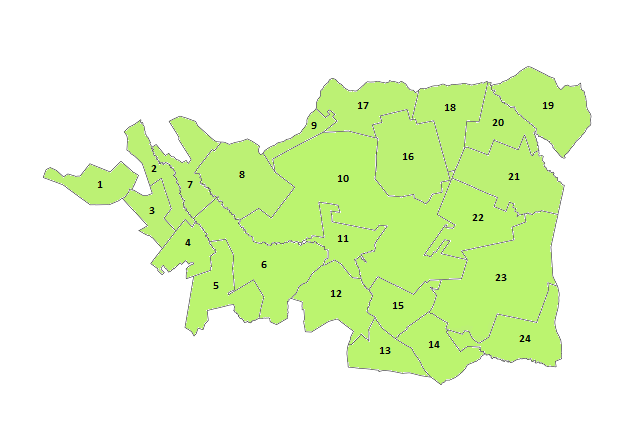 1. Benenard2. Chroboty3. Zazdrość4. Pieńki-Towarzystwo 5. Krzyżówka6. Słabomierz7. Korytów A8. Korytów9. Podlasie10. Radziejowice11. Tartak Brzózki12. Budy Mszczonowskie 13. Kuranów14. Zboiska15. Radziejowice-Parcel16. Nowe Budy17. Stare Budy Radziejowskie18. Budy Józefowskie19. Kuklówka Zarzeczna20. Kuklówka Radziejowicka21. Adamów-Wieś22. Adamów-Parcel23. Krze Duże24. KamionkaJednostka administracyjna20112012201320142015Trend zmianWojewództwo mazowieckie5 285 6045 301 7605 316 8405 334 5115 349 114Powiat żyrardowski76 59076 57376 39176 42076 138Gmina Radziejowice4 9945068515952365 312KobietyKobietyKobietyKobietyMężczyźniMężczyźniMężczyźniMężczyźniSumaSołectwoOgółem0-1819-6768-100Ogółem0-1819-6768-100SumaAdamów-Wieś8617551489146510175Adamów-Parcel93196311101216515194Benenard539395597448112Budy Józefowskie1032862139824668201Budy Mszczonowskie55133574612286101Chroboty781454107917575157Kamionka76254477123444147Korytów23748160292234216318460Korytów A39587266423579123927752Kuklówka Radziejowicka7095476011436130Kuklówka Zarzeczna132259116124298114256Kuranów35521932724167Krze Duże1522410424163579610315Krzyżówka44729849836593Nowe Budy7616528689545144Pieńki-Towarzystwo1118216312127Podlasie307203321018462Radziejowice36572258353347823521699Radziejowice-Parcel14841971014545946293Słabomierz9718631689146213186Stare Budy Radziejowskie35524624416459Tartak Brzózki18426137211973514121381Zazdrość76214786013443136Zboiska801056148524583165RAZEM27115471839325260159817852185312Jednostka administracyjna20112012201320142015Trend zmianWojewództwo 
mazowieckie149149150150150Powiat żyrardowski144144143144143Gmina Radziejowice6869717273SołectwoGęstość zaludnieniaAdamów-Wieś46Adamów-Parcel63Benenard68Budy Józefowskie78Budy Mszczonowskie35Chroboty101Kamionka70Korytów131Korytów A373Kuklówka Radziejowicka66Kuklówka Zarzeczna75Kuranów38Krze Duże50Krzyżówka36Nowe Budy38Pieńki-Towarzystwo18Podlasie77Radziejowice58Radziejowice-Parcel156Słabomierz41Stare Budy Radziejowskie22Tartak Brzózki219Zazdrość108Zboiska76RAZEM74Liczba przyznanych świadczeńLiczba przyznanych świadczeńLiczba przyznanych świadczeńLiczba przyznanych świadczeńLiczba przyznanych świadczeńLiczba przyznanych świadczeńLiczba przyznanych świadczeńLiczba przyznanych świadczeńLiczba przyznanych świadczeńLiczba przyznanych świadczeńLiczba przyznanych świadczeńLiczba przyznanych świadczeńLiczba przyznanych świadczeńSołectwoBezdomnośćAlkoholizmUbóstwoNiepełnosprawnośćOfiary przemocy w rodzinieBezradność w sprawach opiekuńczo-wychowawczychDługotrwała lub ciężka chorobaPotrzeba ochrony macierzyństwaZdarzenie losoweWielodzietnośćSUMAAdamów Wieś10010021005Adamów Parcel00120000003Benenard00221030008Budy Józefowskie206403000116Budy Mszczonowskie00100011003Chroboty00110101206Kamionka013404020115Korytów003502230116Korytów A0295041210235Kuklówka Radziejowicka00210020005Kuklówka Zarzeczna003302420014Kuranów00010000001Krze Duże00220011006Krzyżówka00200202006Nowe Budy00110100003Pieńki-Towarzystwo00000000000Podlasie011102222112Radziejowice0012903632035Radziejowice Parcel00210201028Słabomierz00000040004Stare Budy Radziejowskie10000000001Tartak Brzózki00120020106Zazdrość00210001015Zboiska00211130008SUMA445647227442179221Nazwa szkołyParametrczęść pierwszaczęść pierwszaczęść pierwszaczęść drugaczęść drugaNazwa szkołyParametrjęzyk polskimatematykaogółemjęzyk 
angielskiogółemPowiat 
żyrardowskiśredni wynik (%)74,259,667,177,177,1Powiat 
żyrardowskiliczba uczniów654654654628628Szkoła Podstawowa im. Józefa Chełmońskiego w Kuklówce Radziejowickiejśredni wynik (%)79,966,573,374,474,4Szkoła Podstawowa im. Józefa Chełmońskiego w Kuklówce Radziejowickiejliczba uczniów1010101010Szkoła Podstawowa im. 
Władysława 
Rdzanowskiegośredni wynik (%)75,561,968,982,382,3Szkoła Podstawowa im. 
Władysława 
Rdzanowskiegoliczba uczniów2424242424Szkoła 
Podstawowa w 
Korytowie Aśredni wynik (%)74,867,571,183,483,4Szkoła 
Podstawowa w 
Korytowie Aliczba uczniów1414141414Nazwa szkołyParametregzamin gimnazjalny część humanistyczna, zadania z zakresu historii i wiedzy o społeczeństwie;egzamin gimnazjalny część humanistyczna, zadania z zakresu języka polskiegoegzamin gimnazjalny część matematyczno-przyrodnicza, zadania z zakresu przedmiotów przyrodniczychegzamin gimnazjalny część matematyczno-przyrodnicza, zadania z zakresu matematykiegzamin gimnazjalny część z języka obcego nowożytnego, zadania na poziomie podstawowym;egzamin gimnazjalny część z języka obcego nowożytnego, zadania na poziomie rozszerzonym;Powiat 
żyrardowskiśredni 
wynik (%)62,862,144,148,762,943,9Powiat 
żyrardowskiliczba uczniów682682682682617601Gimnazjum im. E. hr. Krasińskiego, Radziejowice ul. Kubickiego 3aśredni 
wynik (%)63,861,249,546,159,536Gimnazjum im. E. hr. Krasińskiego, Radziejowice ul. Kubickiego 3aliczba uczniów383838383838Powierzchnia podobszaruLiczba ludności podobszaru0,78 km2210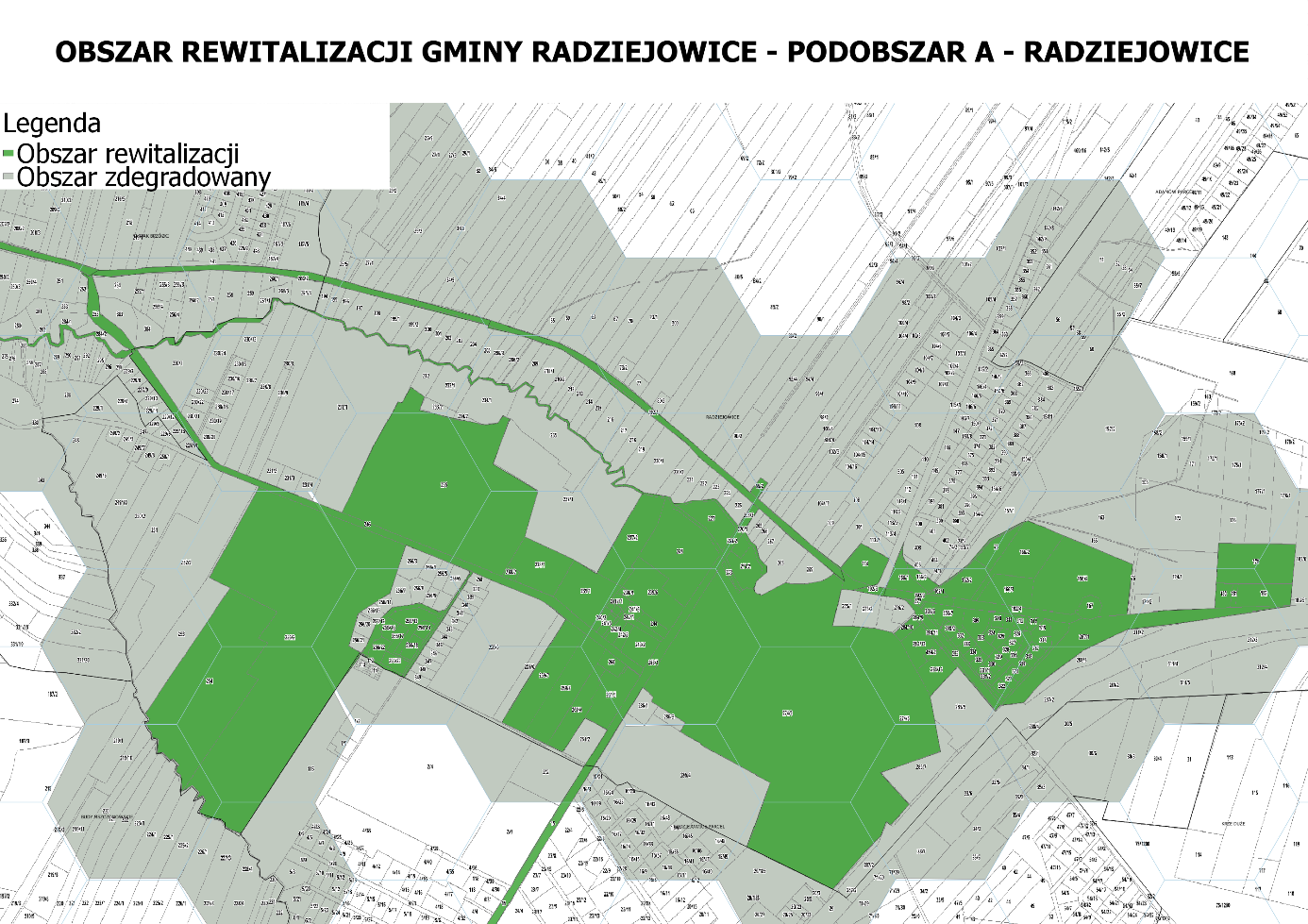 GrupaWskaźnik cząstkowyWskaźnik cząstkowyGrupaPodobszar  rewitalizacji AGmina RadziejowiceStrefa społecznaLiczba przyznanych świadczeń pomocy społecznej ze względu na ubóstwo na 100 mieszkańców Podobszaru ALiczba przyznanych świadczeń pomocy społecznej ze względu na ubóstwo na 100 mieszkańców Podobszaru AStrefa społecznaStrefa społecznaLiczba przyznanych świadczeń pomocy społecznej ze względu na niepełnosprawność na 100 mieszkańców Podobszaru ALiczba przyznanych świadczeń pomocy społecznej ze względu na niepełnosprawność na 100 mieszkańców Podobszaru AStrefa społecznaStrefa społecznaLiczba przyznanych świadczeń pomocy społecznej ze względu na długotrwałą lub ciężką chorobę na 100 mieszkańców Podobszaru ALiczba przyznanych świadczeń pomocy społecznej ze względu na długotrwałą lub ciężką chorobę na 100 mieszkańców Podobszaru AStrefa społecznaStrefa społecznaLiczba wydanych niebieskich kart na 100 mieszkańców Podobszaru ALiczba wydanych niebieskich kart na 100 mieszkańców Podobszaru AStrefa społecznaStrefa społecznaFrekwencja wyborczaFrekwencja wyborczaStrefa społecznaStrefa gospodarczaLiczba podmiotów gospodarczych na 100 mieszkańców Podobszaru ALiczba podmiotów gospodarczych na 100 mieszkańców Podobszaru AStrefa gospodarczaStrefa przestrzenno-funkcjonalnaLiczba zdegradowanych budynków publicznych na km2Liczba zdegradowanych budynków publicznych na km2Strefa przestrzenno-funkcjonalnaStrefa środowiskowaLiczba budynków zawierających azbest na km2Liczba budynków zawierających azbest na km2Strefa środowiskowaStrefa środowiskowaEmisja liniowa [Mg]Emisja liniowa [Mg]Strefa środowiskowaPowierzchnia podobszaruLiczba ludności podobszaru0,10 km23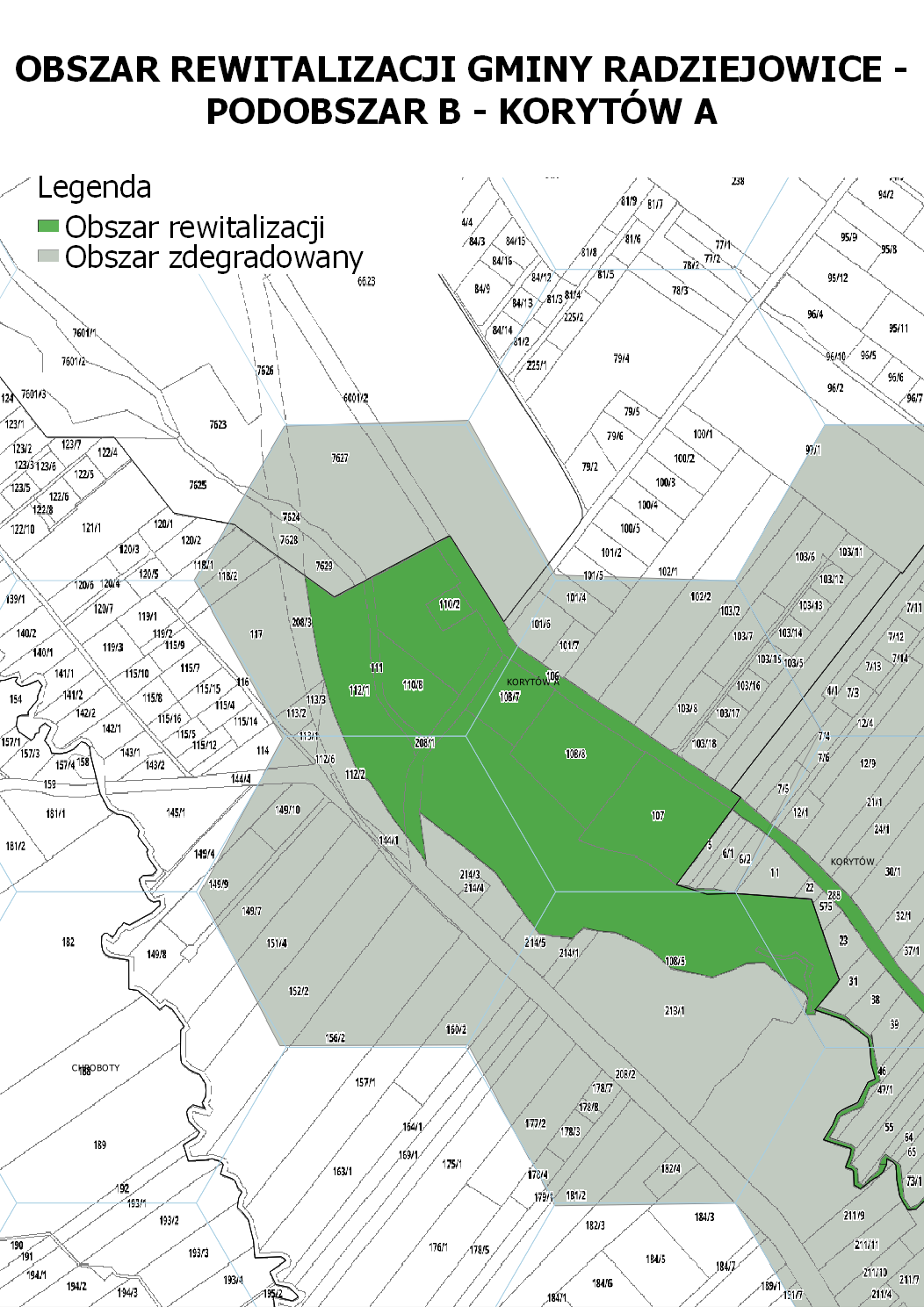 GrupaWskaźnik cząstkowyWskaźnik cząstkowyWskaźnik cząstkowyGrupaPodobszar  rewitalizacji BGmina RadziejowiceGmina RadziejowiceStrefa społecznaLiczba przyznanych świadczeń pomocy społecznej ze względu na ubóstwo na 100 mieszkańców Podobszaru BLiczba przyznanych świadczeń pomocy społecznej ze względu na ubóstwo na 100 mieszkańców Podobszaru BLiczba przyznanych świadczeń pomocy społecznej ze względu na ubóstwo na 100 mieszkańców Podobszaru BStrefa społeczna1,2011Strefa społecznaLiczba przyznanych świadczeń pomocy społecznej ze względu na niepełnosprawność na 100 mieszkańców Podobszaru BLiczba przyznanych świadczeń pomocy społecznej ze względu na niepełnosprawność na 100 mieszkańców Podobszaru BLiczba przyznanych świadczeń pomocy społecznej ze względu na niepełnosprawność na 100 mieszkańców Podobszaru BStrefa społeczna0,660,850,85Strefa społecznaLiczba przyznanych świadczeń pomocy społecznej ze względu na długotrwałą lub ciężką chorobę na 100 mieszkańców Podobszaru BLiczba przyznanych świadczeń pomocy społecznej ze względu na długotrwałą lub ciężką chorobę na 100 mieszkańców Podobszaru BLiczba przyznanych świadczeń pomocy społecznej ze względu na długotrwałą lub ciężką chorobę na 100 mieszkańców Podobszaru BStrefa społeczna1,600,780,78Strefa społecznaLiczba wydanych niebieskich kart na 100 mieszkańców Podobszaru BLiczba wydanych niebieskich kart na 100 mieszkańców Podobszaru BLiczba wydanych niebieskich kart na 100 mieszkańców Podobszaru BStrefa społeczna00,200,20Strefa społecznaFrekwencja wyborczaFrekwencja wyborczaFrekwencja wyborczaStrefa społeczna53,05 %53,01%53,01%Strefa gospodarczaLiczba podmiotów gospodarczych na 100 mieszkańców Podobszaru BLiczba podmiotów gospodarczych na 100 mieszkańców Podobszaru BLiczba podmiotów gospodarczych na 100 mieszkańców Podobszaru BStrefa gospodarcza10,646,876,87Strefa przestrzenno-funkcjonalnaLiczba zdegradowanych budynków publicznych na km2Liczba zdegradowanych budynków publicznych na km2Liczba zdegradowanych budynków publicznych na km2Strefa przestrzenno-funkcjonalna0,500,500,13Strefa środowiskowaLiczba budynków zawierających azbest na km2Liczba budynków zawierających azbest na km2Liczba budynków zawierających azbest na km2Strefa środowiskowa38,1924,324,3Strefa środowiskowaEmisja liniowa [Mg]Emisja liniowa [Mg]Emisja liniowa [Mg]Strefa środowiskowa2154,873229,603229,60Powierzchnia podobszaruLiczba ludności podobszaru0,05 km2-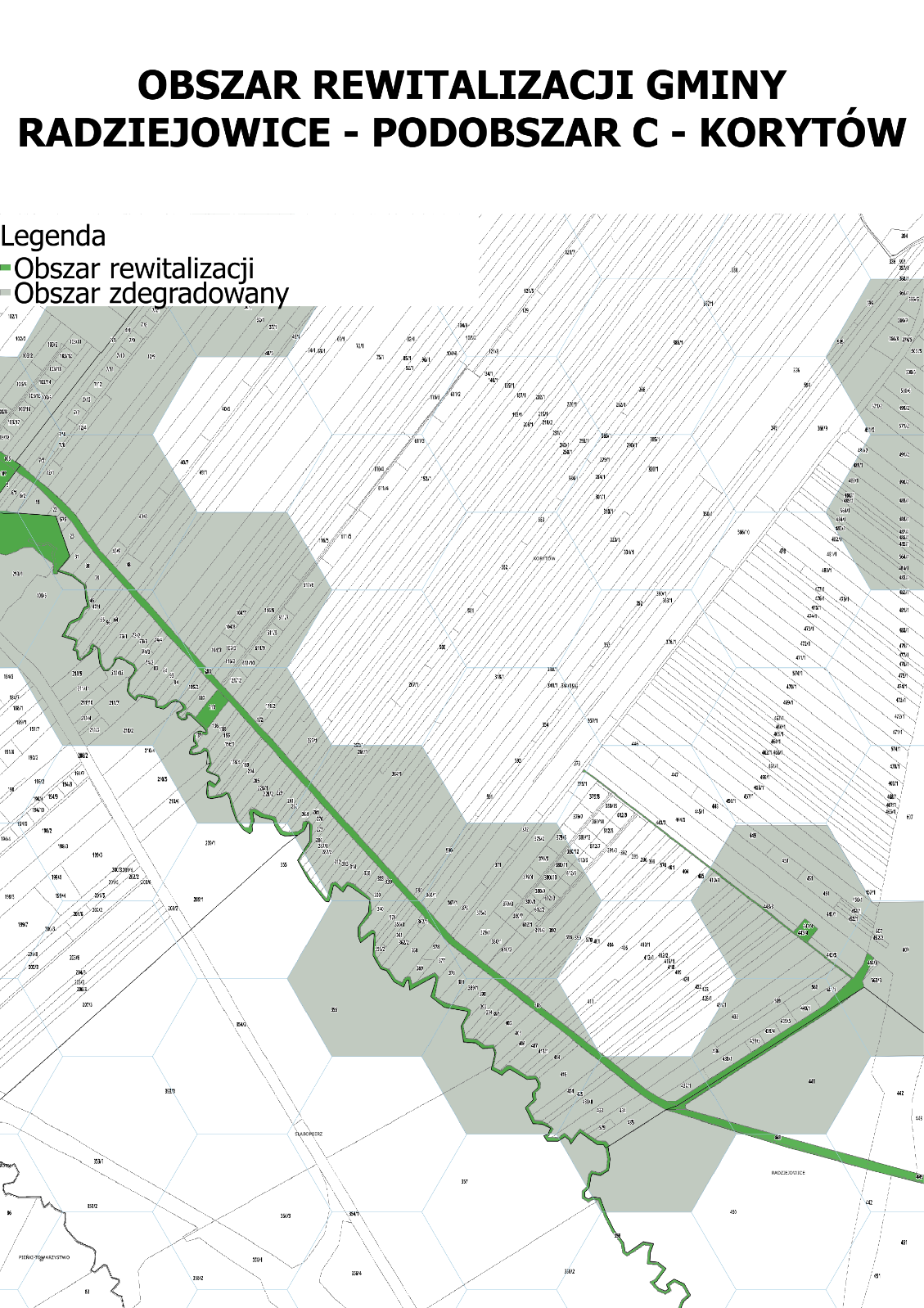 GrupaWskaźnik cząstkowyWskaźnik cząstkowyWskaźnik cząstkowyGrupaPodobszar  rewitalizacji CGmina RadziejowiceGmina RadziejowiceStrefa społecznaLiczba przyznanych świadczeń pomocy społecznej ze względu na ubóstwo na 100 mieszkańców Podobszaru CLiczba przyznanych świadczeń pomocy społecznej ze względu na ubóstwo na 100 mieszkańców Podobszaru CLiczba przyznanych świadczeń pomocy społecznej ze względu na ubóstwo na 100 mieszkańców Podobszaru CStrefa społeczna0,6511Strefa społecznaLiczba przyznanych świadczeń pomocy społecznej ze względu na niepełnosprawność na 100 mieszkańców Podobszaru CLiczba przyznanych świadczeń pomocy społecznej ze względu na niepełnosprawność na 100 mieszkańców Podobszaru CLiczba przyznanych świadczeń pomocy społecznej ze względu na niepełnosprawność na 100 mieszkańców Podobszaru CStrefa społeczna1,090,850,85Strefa społecznaLiczba przyznanych świadczeń pomocy społecznej ze względu na długotrwałą lub ciężką chorobę na 100 mieszkańców Podobszaru CLiczba przyznanych świadczeń pomocy społecznej ze względu na długotrwałą lub ciężką chorobę na 100 mieszkańców Podobszaru CLiczba przyznanych świadczeń pomocy społecznej ze względu na długotrwałą lub ciężką chorobę na 100 mieszkańców Podobszaru CStrefa społeczna0.430,780,78Strefa społecznaLiczba wydanych niebieskich kart na 100 mieszkańców Podobszaru CLiczba wydanych niebieskich kart na 100 mieszkańców Podobszaru CLiczba wydanych niebieskich kart na 100 mieszkańców Podobszaru CStrefa społeczna0,220,200,20Strefa społecznaFrekwencja wyborczaFrekwencja wyborczaFrekwencja wyborczaStrefa społeczna48,59 %53,01%53,01%Strefa gospodarczaLiczba podmiotów gospodarczych na 100 mieszkańców Podobszaru CLiczba podmiotów gospodarczych na 100 mieszkańców Podobszaru CLiczba podmiotów gospodarczych na 100 mieszkańców Podobszaru CStrefa gospodarcza7,836,876,87Strefa przestrzenno-funkcjonalnaLiczba zdegradowanych budynków publicznych na km2Liczba zdegradowanych budynków publicznych na km2Liczba zdegradowanych budynków publicznych na km2Strefa przestrzenno-funkcjonalna0,290,290,13Strefa środowiskowaLiczba budynków zawierających azbest na km2Liczba budynków zawierających azbest na km2Liczba budynków zawierających azbest na km2Strefa środowiskowa37,1224,324,3Strefa środowiskowaEmisja liniowa [Mg]Emisja liniowa [Mg]Emisja liniowa [Mg]Strefa środowiskowa3743,443229,603229,60Powierzchnia podobszaruLiczba ludności podobszaru0,04 km211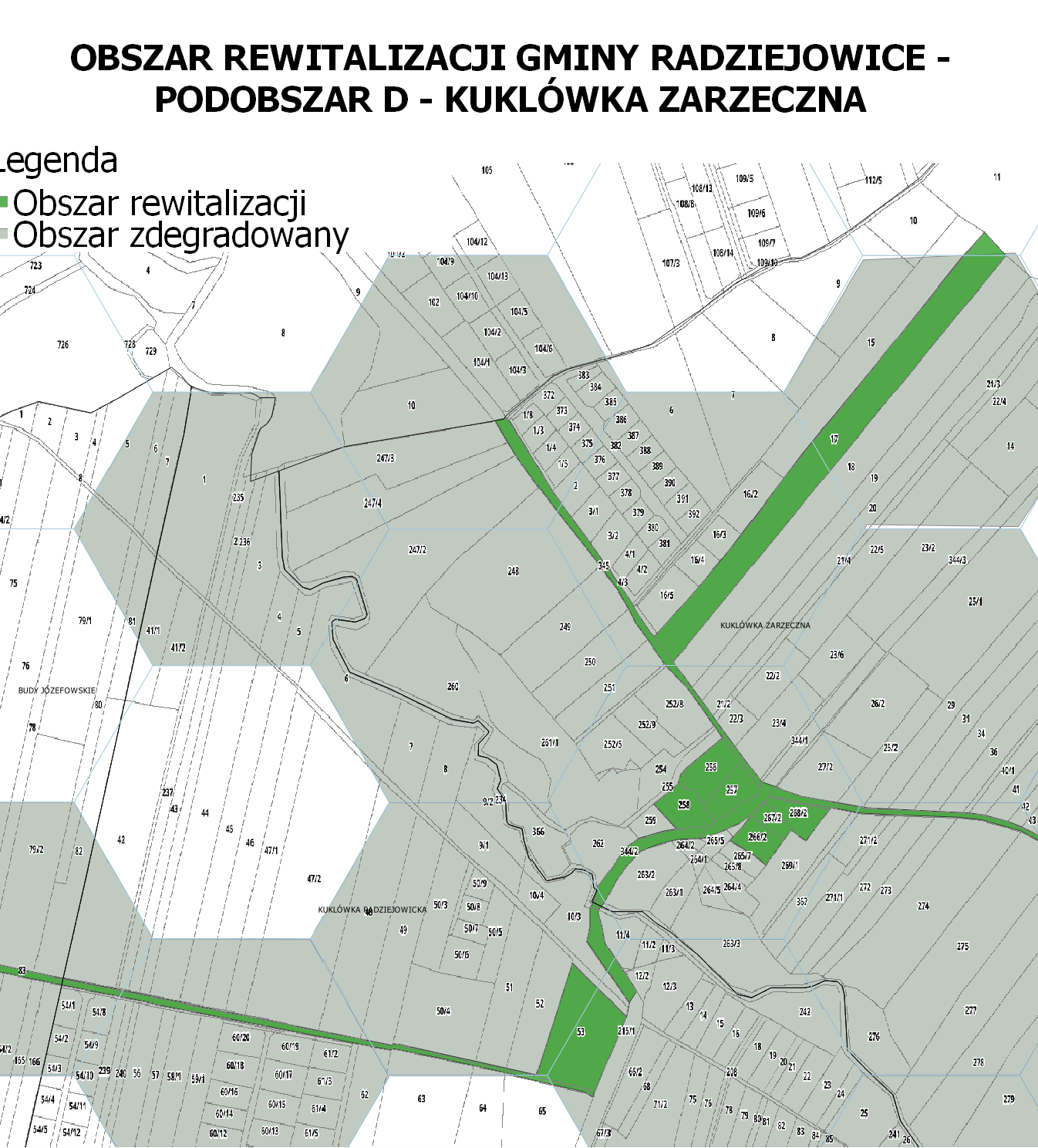 GrupaWskaźnik cząstkowyWskaźnik cząstkowyWskaźnik cząstkowyGrupaPodobszar  rewitalizacji DGmina RadziejowiceGmina RadziejowiceStrefa społecznaLiczba przyznanych świadczeń pomocy społecznej ze względu na ubóstwo na 100 mieszkańców Podobszaru DLiczba przyznanych świadczeń pomocy społecznej ze względu na ubóstwo na 100 mieszkańców Podobszaru DLiczba przyznanych świadczeń pomocy społecznej ze względu na ubóstwo na 100 mieszkańców Podobszaru DStrefa społeczna1,1711Strefa społecznaLiczba przyznanych świadczeń pomocy społecznej ze względu na niepełnosprawność na 100 mieszkańców Podobszaru DLiczba przyznanych świadczeń pomocy społecznej ze względu na niepełnosprawność na 100 mieszkańców Podobszaru DLiczba przyznanych świadczeń pomocy społecznej ze względu na niepełnosprawność na 100 mieszkańców Podobszaru DStrefa społeczna1,170,850,85Strefa społecznaLiczba przyznanych świadczeń pomocy społecznej ze względu na długotrwałą lub ciężką chorobę na 100 mieszkańców Podobszaru DLiczba przyznanych świadczeń pomocy społecznej ze względu na długotrwałą lub ciężką chorobę na 100 mieszkańców Podobszaru DLiczba przyznanych świadczeń pomocy społecznej ze względu na długotrwałą lub ciężką chorobę na 100 mieszkańców Podobszaru DStrefa społeczna1,560,780,78Strefa społecznaLiczba wydanych niebieskich kart na 100 mieszkańców Podobszaru DLiczba wydanych niebieskich kart na 100 mieszkańców Podobszaru DLiczba wydanych niebieskich kart na 100 mieszkańców Podobszaru DStrefa społeczna00,200,20Strefa społecznaFrekwencja wyborczaFrekwencja wyborczaFrekwencja wyborczaStrefa społeczna56,37%53,01%53,01%Strefa gospodarczaLiczba podmiotów gospodarczych na 100 mieszkańców Podobszaru DLiczba podmiotów gospodarczych na 100 mieszkańców Podobszaru DLiczba podmiotów gospodarczych na 100 mieszkańców Podobszaru DStrefa gospodarcza11,726,876,87Strefa przestrzenno-funkcjonalnaLiczba zdegradowanych budynków publicznych na km2Liczba zdegradowanych budynków publicznych na km2Liczba zdegradowanych budynków publicznych na km2Strefa przestrzenno-funkcjonalna0,590,590,13Strefa środowiskowaLiczba budynków zawierających azbest na km2Liczba budynków zawierających azbest na km2Liczba budynków zawierających azbest na km2Strefa środowiskowa31,9424,324,3Strefa środowiskowaEmisja liniowa [Mg]Emisja liniowa [Mg]Emisja liniowa [Mg]Strefa środowiskowa3647,463229,603229,60Powierzchnia podobszaruLiczba ludności podobszaru0,04 km24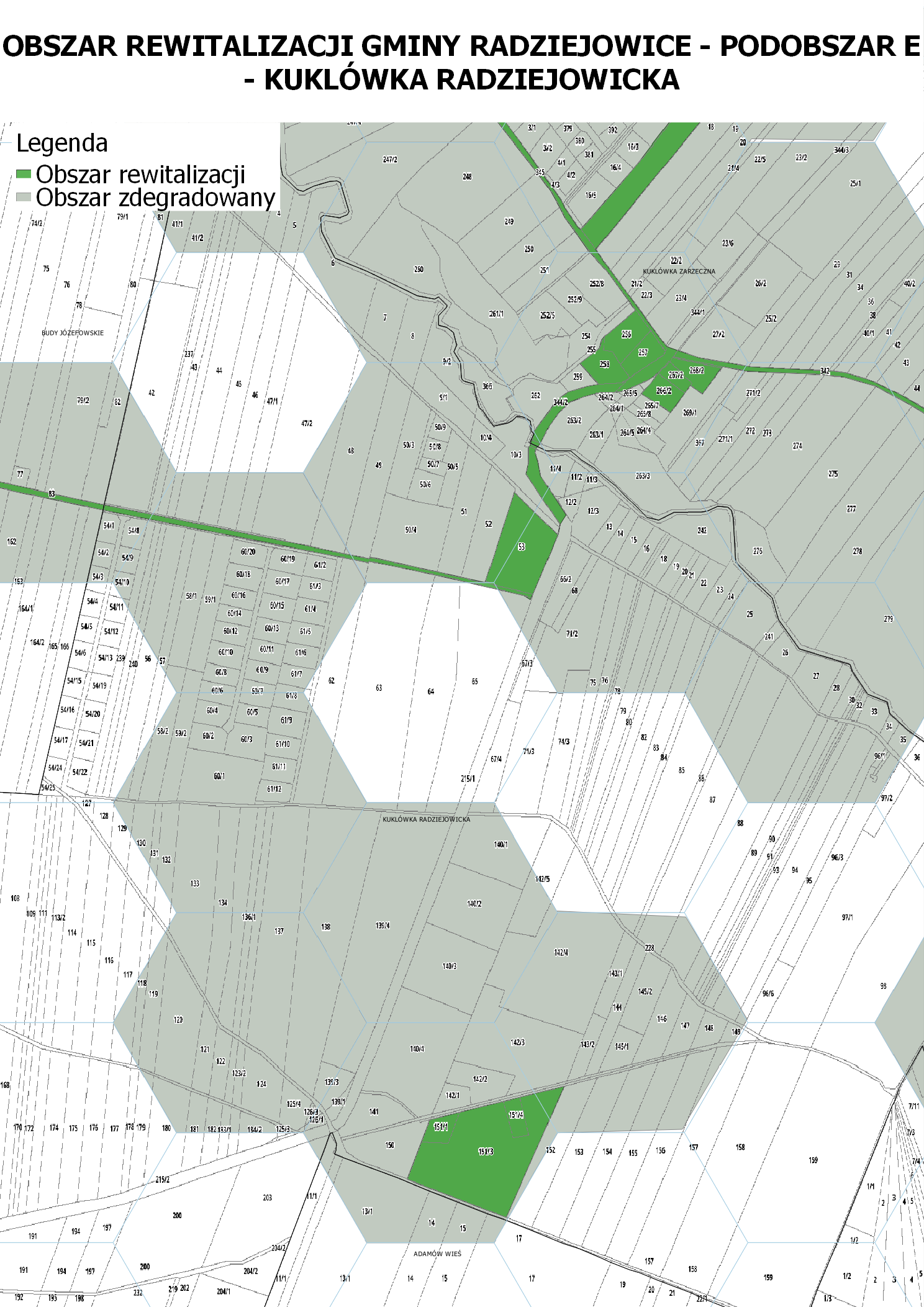 GrupaWskaźnik cząstkowyWskaźnik cząstkowyWskaźnik cząstkowyGrupaPodobszar  rewitalizacji EGmina RadziejowiceGmina RadziejowiceStrefa społecznaLiczba przyznanych świadczeń pomocy społecznej ze względu na ubóstwo na 100 mieszkańców Podobszaru ELiczba przyznanych świadczeń pomocy społecznej ze względu na ubóstwo na 100 mieszkańców Podobszaru ELiczba przyznanych świadczeń pomocy społecznej ze względu na ubóstwo na 100 mieszkańców Podobszaru EStrefa społeczna1,5411Strefa społecznaLiczba przyznanych świadczeń pomocy społecznej ze względu na niepełnosprawność na 100 mieszkańców Podobszaru ELiczba przyznanych świadczeń pomocy społecznej ze względu na niepełnosprawność na 100 mieszkańców Podobszaru ELiczba przyznanych świadczeń pomocy społecznej ze względu na niepełnosprawność na 100 mieszkańców Podobszaru EStrefa społeczna0,770,850,85Strefa społecznaLiczba przyznanych świadczeń pomocy społecznej ze względu na długotrwałą lub ciężką chorobę na 100 mieszkańców Podobszaru ELiczba przyznanych świadczeń pomocy społecznej ze względu na długotrwałą lub ciężką chorobę na 100 mieszkańców Podobszaru ELiczba przyznanych świadczeń pomocy społecznej ze względu na długotrwałą lub ciężką chorobę na 100 mieszkańców Podobszaru EStrefa społeczna1,540,780,78Strefa społecznaLiczba wydanych niebieskich kart na 100 mieszkańców Podobszaru ELiczba wydanych niebieskich kart na 100 mieszkańców Podobszaru ELiczba wydanych niebieskich kart na 100 mieszkańców Podobszaru EStrefa społeczna00,200,20Strefa społecznaFrekwencja wyborczaFrekwencja wyborczaFrekwencja wyborczaStrefa społeczna56,3753,01%53,01%Strefa gospodarczaLiczba podmiotów gospodarczych na 100 mieszkańców Podobszaru ELiczba podmiotów gospodarczych na 100 mieszkańców Podobszaru ELiczba podmiotów gospodarczych na 100 mieszkańców Podobszaru EStrefa gospodarcza9,236,876,87Strefa przestrzenno-funkcjonalnaLiczba zdegradowanych budynków publicznych na km2Liczba zdegradowanych budynków publicznych na km2Liczba zdegradowanych budynków publicznych na km2Strefa przestrzenno-funkcjonalna0,510,510,13Strefa środowiskowaLiczba budynków zawierających azbest na km2Liczba budynków zawierających azbest na km2Liczba budynków zawierających azbest na km2Strefa środowiskowa32,5424,324,3Strefa środowiskowaEmisja liniowa [Mg]Emisja liniowa [Mg]Emisja liniowa [Mg]Strefa środowiskowa2102,033229,603229,60Powierzchnia podobszaruLiczba ludności podobszaru0,03 km2-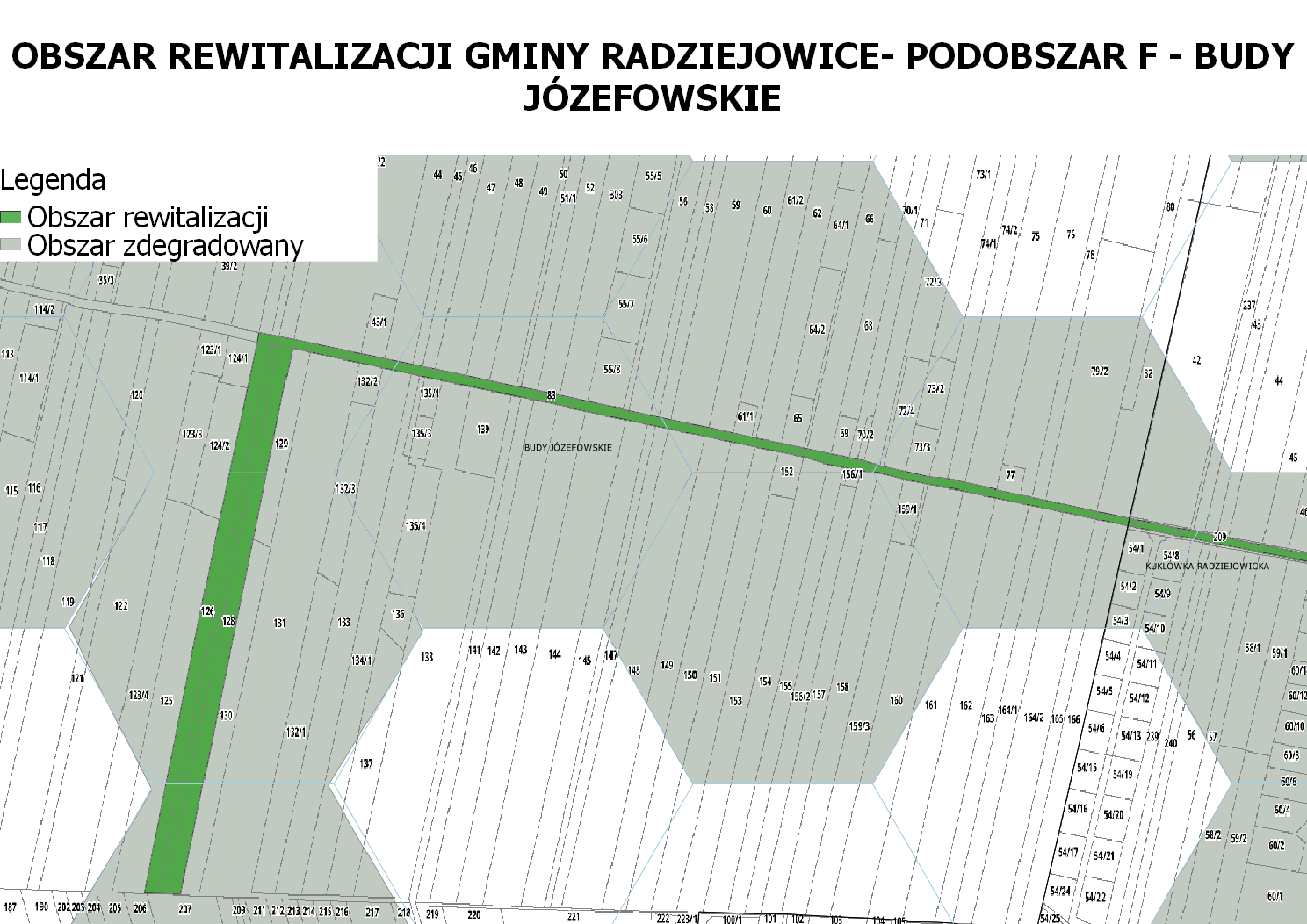 GrupaWskaźnik cząstkowyWskaźnik cząstkowyWskaźnik cząstkowyGrupaPodobszar  rewitalizacji FGmina RadziejowiceGmina RadziejowiceStrefa społecznaLiczba przyznanych świadczeń pomocy społecznej ze względu na ubóstwo na 100 mieszkańców Podobszaru FLiczba przyznanych świadczeń pomocy społecznej ze względu na ubóstwo na 100 mieszkańców Podobszaru FLiczba przyznanych świadczeń pomocy społecznej ze względu na ubóstwo na 100 mieszkańców Podobszaru FStrefa społeczna2,9911Strefa społecznaLiczba przyznanych świadczeń pomocy społecznej ze względu na niepełnosprawność na 100 mieszkańców Podobszaru FLiczba przyznanych świadczeń pomocy społecznej ze względu na niepełnosprawność na 100 mieszkańców Podobszaru FLiczba przyznanych świadczeń pomocy społecznej ze względu na niepełnosprawność na 100 mieszkańców Podobszaru FStrefa społeczna1,990,850,85Strefa społecznaLiczba przyznanych świadczeń pomocy społecznej ze względu na długotrwałą lub ciężką chorobę na 100 mieszkańców Podobszaru FLiczba przyznanych świadczeń pomocy społecznej ze względu na długotrwałą lub ciężką chorobę na 100 mieszkańców Podobszaru FLiczba przyznanych świadczeń pomocy społecznej ze względu na długotrwałą lub ciężką chorobę na 100 mieszkańców Podobszaru FStrefa społeczna00,780,78Strefa społecznaLiczba wydanych niebieskich kart na 100 mieszkańców Podobszaru FLiczba wydanych niebieskich kart na 100 mieszkańców Podobszaru FLiczba wydanych niebieskich kart na 100 mieszkańców Podobszaru FStrefa społeczna0,500,200,20Strefa społecznaFrekwencja wyborczaFrekwencja wyborczaFrekwencja wyborczaStrefa społeczna56,37%53,01%53,01%Strefa gospodarczaLiczba podmiotów gospodarczych na 100 mieszkańców Podobszaru FLiczba podmiotów gospodarczych na 100 mieszkańców Podobszaru FLiczba podmiotów gospodarczych na 100 mieszkańców Podobszaru FStrefa gospodarcza4,486,876,87Strefa przestrzenno-funkcjonalnaLiczba zdegradowanych budynków publicznych na km2Liczba zdegradowanych budynków publicznych na km2Liczba zdegradowanych budynków publicznych na km2Strefa przestrzenno-funkcjonalna000,13Strefa środowiskowaLiczba budynków zawierających azbest na km2Liczba budynków zawierających azbest na km2Liczba budynków zawierających azbest na km2Strefa środowiskowa22,8724,324,3Strefa środowiskowaEmisja liniowa [Mg]Emisja liniowa [Mg]Emisja liniowa [Mg]Strefa środowiskowa2956,863229,603229,60Powierzchnia podobszaruLiczba ludności podobszaru0,16 km275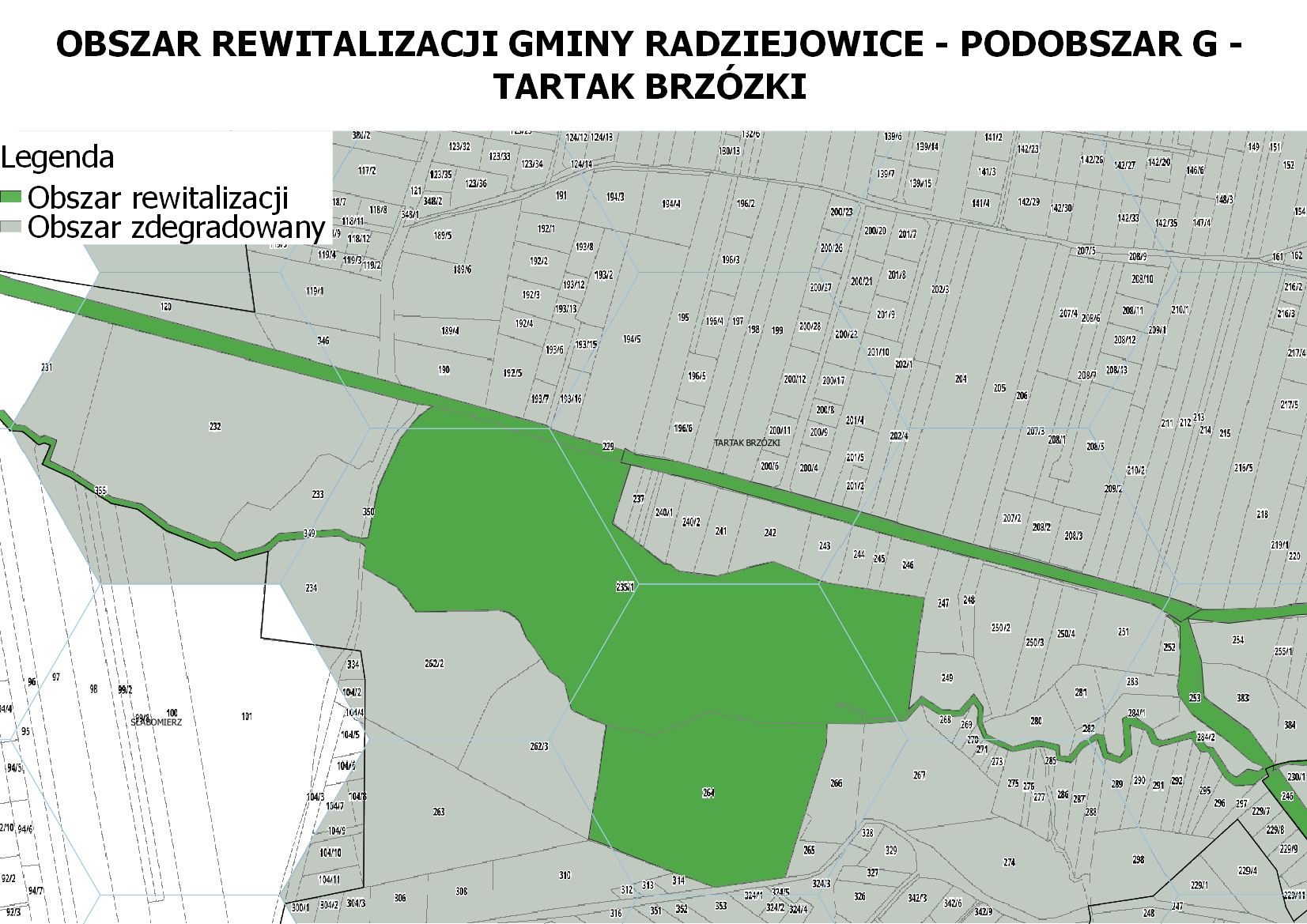 GrupaWskaźnik cząstkowyWskaźnik cząstkowyWskaźnik cząstkowyGrupaPodobszar  rewitalizacji GGmina RadziejowiceGmina RadziejowiceStrefa społecznaLiczba przyznanych świadczeń pomocy społecznej ze względu na ubóstwo na 100 mieszkańców Podobszaru GLiczba przyznanych świadczeń pomocy społecznej ze względu na ubóstwo na 100 mieszkańców Podobszaru GLiczba przyznanych świadczeń pomocy społecznej ze względu na ubóstwo na 100 mieszkańców Podobszaru GStrefa społeczna0,2611Strefa społecznaLiczba przyznanych świadczeń pomocy społecznej ze względu na niepełnosprawność na 100 mieszkańców Podobszaru GLiczba przyznanych świadczeń pomocy społecznej ze względu na niepełnosprawność na 100 mieszkańców Podobszaru GLiczba przyznanych świadczeń pomocy społecznej ze względu na niepełnosprawność na 100 mieszkańców Podobszaru GStrefa społeczna0,520,850,85Strefa społecznaLiczba przyznanych świadczeń pomocy społecznej ze względu na długotrwałą lub ciężką chorobę na 100 mieszkańców Podobszaru GLiczba przyznanych świadczeń pomocy społecznej ze względu na długotrwałą lub ciężką chorobę na 100 mieszkańców Podobszaru GLiczba przyznanych świadczeń pomocy społecznej ze względu na długotrwałą lub ciężką chorobę na 100 mieszkańców Podobszaru GStrefa społeczna0,520,780,78Strefa społecznaLiczba wydanych niebieskich kart na 100 mieszkańców Podobszaru GLiczba wydanych niebieskich kart na 100 mieszkańców Podobszaru GLiczba wydanych niebieskich kart na 100 mieszkańców Podobszaru GStrefa społeczna0,000,200,20Strefa społecznaFrekwencja wyborczaFrekwencja wyborczaFrekwencja wyborczaStrefa społeczna33,93%53,01%53,01%Strefa gospodarczaLiczba podmiotów gospodarczych na 100 mieszkańców Podobszaru GLiczba podmiotów gospodarczych na 100 mieszkańców Podobszaru GLiczba podmiotów gospodarczych na 100 mieszkańców Podobszaru GStrefa gospodarcza7,876,876,87Strefa przestrzenno-funkcjonalnaLiczba zdegradowanych budynków publicznych na km2Liczba zdegradowanych budynków publicznych na km2Liczba zdegradowanych budynków publicznych na km2Strefa przestrzenno-funkcjonalna000,13Strefa środowiskowaLiczba budynków zawierających azbest na km2Liczba budynków zawierających azbest na km2Liczba budynków zawierających azbest na km2Strefa środowiskowa37,3524,3024,30Strefa środowiskowaEmisja liniowa [Mg]Emisja liniowa [Mg]Emisja liniowa [Mg]Strefa środowiskowa1859,963229,603229,60GŁÓWNY PROJEKT REWITALIZACYJNYCEL OPERACYJNY 1CEL OPERACYJNY 1CEL OPERACYJNY 1CEL OPERACYJNY 2CEL OPERACYJNY 2CEL OPERACYJNY 2CEL OPERACYJNY 3CEL OPERACYJNY 3CEL OPERACYJNY 3GŁÓWNY PROJEKT REWITALIZACYJNY1.11.21.32.12.22.33.13.23.3I – EDUKACJAII – SPORT I TURYSTYKAIII – INTEGRACJAIV – TRANSPORTV – BUDYNKIVI – OCHRONA ŚRODOWISKAVII - BEZPIECZEŃSTWOLegendaoddziaływanie bezpośrednieoddziaływanie pośredniePodmiot realizujący projektGmina RadziejowiceGmina RadziejowiceGmina RadziejowiceZakres realizowanego projektuZadanie I:Infrastruktura Przedszkolna:Zwiększenie dostępności do edukacji przedszkolnej w Gminie Radziejowice poprzez rozbudowę budynku Szkoły Podstawowej w Korytowie A na potrzeby oddziałów przedszkolnych.Zapewnienie pełnej dostępności do edukacji przedszkolnej w Gminie Radziejowice poprzez budowę nowoczesnego Przedszkola w Radziejowicach.Infrastruktura Przedszkolna:Zwiększenie dostępności do edukacji przedszkolnej w Gminie Radziejowice poprzez rozbudowę budynku Szkoły Podstawowej w Korytowie A na potrzeby oddziałów przedszkolnych.Zapewnienie pełnej dostępności do edukacji przedszkolnej w Gminie Radziejowice poprzez budowę nowoczesnego Przedszkola w Radziejowicach.Zakres realizowanego projektuZadanie II:Infrastruktura Szkolna:Zwiększenie standardów nauki poprzez termomodernizację, modernizację i doposażenie Szkoły Podstawowej w Radziejowicach.Zwiększenie funkcjonalności i modernizacja  Szkoły Podstawowej w Kuklówce Radziejowickiej.Podniesienie standardów warunków lokalowych i zniwelowanie barier architektonicznych w Szkole Podstawowej w Korytowie A.Infrastruktura Szkolna:Zwiększenie standardów nauki poprzez termomodernizację, modernizację i doposażenie Szkoły Podstawowej w Radziejowicach.Zwiększenie funkcjonalności i modernizacja  Szkoły Podstawowej w Kuklówce Radziejowickiej.Podniesienie standardów warunków lokalowych i zniwelowanie barier architektonicznych w Szkole Podstawowej w Korytowie A.Zakres realizowanego projektuZadanie III:Projekty edukacyjne:Zaradni z Gminy Radziejowice – kompleksowe wsparcie nowoczesnej edukacji w szkołach Gminy RadziejowiceWsparcie edukacji dzieci , młodzieży i dorosłych Projekty edukacyjne:Zaradni z Gminy Radziejowice – kompleksowe wsparcie nowoczesnej edukacji w szkołach Gminy RadziejowiceWsparcie edukacji dzieci , młodzieży i dorosłych LokalizacjaZadanie I:Korytów A ul. Szkolna 3, Dz. Nr ew. 107/1Radziejowice ul. Kubickiego, Dz. Nr ew. 75, Dz. Nr ew. 162/2Korytów A ul. Szkolna 3, Dz. Nr ew. 107/1Radziejowice ul. Kubickiego, Dz. Nr ew. 75, Dz. Nr ew. 162/2LokalizacjaZadanie II:Radziejowice, ul. Główna 2, ul. Kubickiego 3aKuklówka Radziejowicka, ul. Szkolna 30Korytów A ul. Szkolna 3,Radziejowice, ul. Główna 2, ul. Kubickiego 3aKuklówka Radziejowicka, ul. Szkolna 30Korytów A ul. Szkolna 3,LokalizacjaZadanie III:Radziejowice, ul. Kubickiego 3a, ul. Główna2, Korytów A ul. Szkolna 3, Kuklówka Radziejowicka, ul. Szkolna 30Radziejowice, ul. Kubickiego 3a, ul. Główna2, Korytów A ul. Szkolna 3, Kuklówka Radziejowicka, ul. Szkolna 30Grupa docelowa- Dzieci , młodzież i nauczyciele obszaru rewitalizacji;- Dzieci , młodzież i nauczyciele obszaru rewitalizacji;- Dzieci , młodzież i nauczyciele obszaru rewitalizacji;Planowany czas rozpoczęcia/ realizacji przedsięwzięciaZadanie I:III kwartał 2017 – 2019I kwartał 2018 - 2019III kwartał 2017 – 2019I kwartał 2018 - 2019Planowany czas rozpoczęcia/ realizacji przedsięwzięciaZadanie II:2017 – 20222017 – 20222018 - 20222017 – 20222017 – 20222018 - 2022Planowany czas rozpoczęcia/ realizacji przedsięwzięciaZadanie III:2017 - 20192017 - 2019Szacowana 
wartość projektuZadanie I:4 000 000,00 zł6 000 000,00 zł4 000 000,00 zł6 000 000,00 złSzacowana 
wartość projektuZadanie II:320 000,00 zł1 000 000,00 zł600 000,00 zł320 000,00 zł1 000 000,00 zł600 000,00 złSzacowana 
wartość projektuZadanie III:993 047,00 zł993 047,00 złŹródło 
finansowaniaZadanie I:1.i 2. Budżet Gminy Radziejowice (20% -100%), RPO WM Działanie 6.2 (maksymalnie 80% kosztów kwalifikowalnych inwestycji);EFRRŹródło 
finansowaniaZadanie II:  1,2 i 3 Budżet Gminy Radziejowice (20% -100%), RPO WM Działanie 6.2 (maksymalnie 80% kosztów kwalifikowalnych inwestycji); PROW Podstawowe usługi i odnowa wsi na obszarach wiejskich (do 50% kosztów kwalifikowalnych inwestycji),  RPO WM Działanie 4.2 (maksymalnie 80% kosztów kwalifikowalnych inwestycji);EFRRŹródło 
finansowaniaZadanie III:I 2. Budżet Gminy Radziejowice (5%), RPO WM działanie 10.1.1 (maksymalnie 95% kosztów kwalifikowalnych )EFSPrognozowane rezultaty 
projektu-zwiększenie liczby miejsc w przedszkolach; -poprawa dostępu do edukacji dla dzieci i młodzieży obszarów rewitalizacji; - poprawa bazy edukacyjnej Gminy Radziejowice;-zwiększenie liczby miejsc w przedszkolach; -poprawa dostępu do edukacji dla dzieci i młodzieży obszarów rewitalizacji; - poprawa bazy edukacyjnej Gminy Radziejowice;-zwiększenie liczby miejsc w przedszkolach; -poprawa dostępu do edukacji dla dzieci i młodzieży obszarów rewitalizacji; - poprawa bazy edukacyjnej Gminy Radziejowice;Wskaźniki 
produktu- Liczba miejsc wychowania przedszkolnego dofinansowanych w programie; - Liczba zmodernizowanych energetycznie budynków; -Liczba utworzonych obiektów opieki nad dziećmi do 3 roku życia; liczba godzin edukacyjnych dla dzieci, młodzieży i nauczycieli- Liczba miejsc wychowania przedszkolnego dofinansowanych w programie; - Liczba zmodernizowanych energetycznie budynków; -Liczba utworzonych obiektów opieki nad dziećmi do 3 roku życia; liczba godzin edukacyjnych dla dzieci, młodzieży i nauczycieli- Liczba miejsc wychowania przedszkolnego dofinansowanych w programie; - Liczba zmodernizowanych energetycznie budynków; -Liczba utworzonych obiektów opieki nad dziećmi do 3 roku życia; liczba godzin edukacyjnych dla dzieci, młodzieży i nauczycieliWskaźniki 
rezultatu- Zmniejszenie zużycia energii końcowej; -  Liczba osób korzystających ze wspartej infrastruktury;- Zmniejszenie zużycia energii końcowej; -  Liczba osób korzystających ze wspartej infrastruktury;- Zmniejszenie zużycia energii końcowej; -  Liczba osób korzystających ze wspartej infrastruktury;Sposoby oceny 
i mierzenia 
projektuZgodnie z zaplanowanym systemem monitorowania i ewaluacji:
• Ocena dokonywana w ramach systemu ewaluacji: ewaluacja on-going (w cyklu trzyletnim, tj. w roku 2020) oraz ewaluacja ex-post (w 2023);
• Monitoring (w cyklu rocznym) na podstawie katalogu wskaźników (produktu, rezultatu) opracowanych dla projektu w ramach pierwszego raportu.Zgodnie z zaplanowanym systemem monitorowania i ewaluacji:
• Ocena dokonywana w ramach systemu ewaluacji: ewaluacja on-going (w cyklu trzyletnim, tj. w roku 2020) oraz ewaluacja ex-post (w 2023);
• Monitoring (w cyklu rocznym) na podstawie katalogu wskaźników (produktu, rezultatu) opracowanych dla projektu w ramach pierwszego raportu.Zgodnie z zaplanowanym systemem monitorowania i ewaluacji:
• Ocena dokonywana w ramach systemu ewaluacji: ewaluacja on-going (w cyklu trzyletnim, tj. w roku 2020) oraz ewaluacja ex-post (w 2023);
• Monitoring (w cyklu rocznym) na podstawie katalogu wskaźników (produktu, rezultatu) opracowanych dla projektu w ramach pierwszego raportu.Podmiot realizujący projektGmina RadziejowiceGmina RadziejowiceGmina RadziejowiceZakres realizowanego projektuZadanie I:Ogólnodostępna infrastruktura sportowa:1.Przebudowa i budowa przyszkolnego obiektu sportowego w Korytowie A2. Budowa przyszkolnego obiektu sportowego w Radziejowicach przy ulicy Kubickiego 3a.3. Budowa przyszkolnej hali sportowej w Kuklówce RadziejowickiejOgólnodostępna infrastruktura sportowa:1.Przebudowa i budowa przyszkolnego obiektu sportowego w Korytowie A2. Budowa przyszkolnego obiektu sportowego w Radziejowicach przy ulicy Kubickiego 3a.3. Budowa przyszkolnej hali sportowej w Kuklówce RadziejowickiejZakres realizowanego projektuZadanie II:Ogólnodostępna infrastruktura turystyczna i rekreacyjna:Wzrost potencjału turystycznego Gminy Radziejowice poprzez budowę ogólnodostępnego obiektu rekreacyjno - wypoczynkowegoModernizacja placu zabaw dla dzieci w Korytowie AOgólnodostępna infrastruktura turystyczna i rekreacyjna:Wzrost potencjału turystycznego Gminy Radziejowice poprzez budowę ogólnodostępnego obiektu rekreacyjno - wypoczynkowegoModernizacja placu zabaw dla dzieci w Korytowie AZakres realizowanego projektuZadanie III:Działania aktywizujące:Organizacja cyklicznych wydarzeń sportowych i rekreacyjnych i/lub rozwój działalności społecznej w obszarze sportu i rekreacji na rzecz różnych grup interesariuszy rewitalizacji wraz ze wspieraniem "mikro" inicjatyw lokalnych (szczególnie w partnerstwie z Klubami Sportowymi)Działania aktywizujące:Organizacja cyklicznych wydarzeń sportowych i rekreacyjnych i/lub rozwój działalności społecznej w obszarze sportu i rekreacji na rzecz różnych grup interesariuszy rewitalizacji wraz ze wspieraniem "mikro" inicjatyw lokalnych (szczególnie w partnerstwie z Klubami Sportowymi)LokalizacjaZadanie I:Korytów A, ul. Szkolna , dz. nr 108/8Radziejowice, ul. Kubickiego 3a, dz. nr 75, 166/2Kuklówka Radziejowicka, ul. Szkolna 30, dz. nr 53Korytów A, ul. Szkolna , dz. nr 108/8Radziejowice, ul. Kubickiego 3a, dz. nr 75, 166/2Kuklówka Radziejowicka, ul. Szkolna 30, dz. nr 53LokalizacjaZadanie II:Radziejowice, ul. Kubickiego 3, Dz. Nr ew. 166/3, 166/2Korytów A, ul. Szkolna 3, dz. nr 107/1Radziejowice, ul. Kubickiego 3, Dz. Nr ew. 166/3, 166/2Korytów A, ul. Szkolna 3, dz. nr 107/1LokalizacjaZadanie III:Obszar rewitalizacjiObszar rewitalizacjiGrupa 
docelowa- dzieci i młodzież obszaru rewitalizacji; - mieszkańcy obszaru rewitalizacji; - mieszkańcy Gminy Radziejowice- dzieci i młodzież obszaru rewitalizacji; - mieszkańcy obszaru rewitalizacji; - mieszkańcy Gminy Radziejowice- dzieci i młodzież obszaru rewitalizacji; - mieszkańcy obszaru rewitalizacji; - mieszkańcy Gminy RadziejowicePlanowany czas rozpoczęcia/ 
realizacji 
przedsięwzięciaZadanie I:2019 – 20202018 – 20192018 - 20222019 – 20202018 – 20192018 - 2022Planowany czas rozpoczęcia/ 
realizacji 
przedsięwzięciaZadanie II:2018202120182021Planowany czas rozpoczęcia/ 
realizacji 
przedsięwzięciaZadanie III:2016 - 20262016 - 2026Szacowana 
wartość projektuZadanie I:1 500 000,00 zł1 500 000,00 zł4 000 000,00 zł1 500 000,00 zł1 500 000,00 zł4 000 000,00 złSzacowana 
wartość projektuZadanie II:400 000,00 zł 140 000,00 zł400 000,00 zł 140 000,00 złSzacowana 
wartość projektuZadanie III:900 000,00 zł900 000,00 złŹródło 
finansowaniaZadanie I:1, 2,3 Budżet Gminy Radziejowice (70%), Fundusz Rozwoju Kultury Fizycznej – MSiT (30%)Źródło 
finansowaniaZadanie II:Budżet Gminy Radziejowice (40%), PROW LEADER – Budowa i przebudowa infrastruktury turystycznej i drogowej na obszarze LSR (60%)Budżet Gminy Radziejowice (20%), RPO WM Działanie 6.2 (maksymalnie 80% kosztów kwalifikowalnych inwestycji);EFRRŹródło 
finansowaniaZadanie III:Budżet Gminy Radziejowice (100%),Prognozowane rezultaty 
projektu- stworzenie miejsc do aktywnego spędzania czasu wolnego; - poprawa estetyki i funkcjonalności przestrzeni publicznej; - wzrost aktywności fizycznej mieszkańców obszaru rewitalizacji i Gminy Radziejowice- stworzenie miejsc do aktywnego spędzania czasu wolnego; - poprawa estetyki i funkcjonalności przestrzeni publicznej; - wzrost aktywności fizycznej mieszkańców obszaru rewitalizacji i Gminy Radziejowice- stworzenie miejsc do aktywnego spędzania czasu wolnego; - poprawa estetyki i funkcjonalności przestrzeni publicznej; - wzrost aktywności fizycznej mieszkańców obszaru rewitalizacji i Gminy RadziejowiceWskaźniki 
produktu- Liczba zmodernizowanych elementów infrastruktury sportowej i rekreacyjnej; Liczba wybudowanych/przebudowanych obiektów, w których realizowane są usługi aktywizacji społeczno-sportowej;  Liczba podejmowanych działań aktywizujących i integrujących mieszkańców;- Liczba zmodernizowanych elementów infrastruktury sportowej i rekreacyjnej; Liczba wybudowanych/przebudowanych obiektów, w których realizowane są usługi aktywizacji społeczno-sportowej;  Liczba podejmowanych działań aktywizujących i integrujących mieszkańców;- Liczba zmodernizowanych elementów infrastruktury sportowej i rekreacyjnej; Liczba wybudowanych/przebudowanych obiektów, w których realizowane są usługi aktywizacji społeczno-sportowej;  Liczba podejmowanych działań aktywizujących i integrujących mieszkańców;Wskaźniki 
rezultatu- Liczba osób korzystających ze wspartej infrastruktury; Liczba uczestników wydarzeń sportowych i rekreacyjnych;- Liczba osób korzystających ze wspartej infrastruktury; Liczba uczestników wydarzeń sportowych i rekreacyjnych;- Liczba osób korzystających ze wspartej infrastruktury; Liczba uczestników wydarzeń sportowych i rekreacyjnych;Sposoby oceny 
i mierzenia
 projektuZgodnie z zaplanowanym systemem monitorowania i ewaluacji:
• Ocena dokonywana w ramach systemu ewaluacji: ewaluacja on-going (w cyklu trzyletnim, tj. w roku 2020) oraz ewaluacja ex-post (w 2023);
• Monitoring (w cyklu rocznym) na podstawie katalogu wskaźników (produktu, rezultatu) opracowanych dla projektu w ramach pierwszego raportu.Zgodnie z zaplanowanym systemem monitorowania i ewaluacji:
• Ocena dokonywana w ramach systemu ewaluacji: ewaluacja on-going (w cyklu trzyletnim, tj. w roku 2020) oraz ewaluacja ex-post (w 2023);
• Monitoring (w cyklu rocznym) na podstawie katalogu wskaźników (produktu, rezultatu) opracowanych dla projektu w ramach pierwszego raportu.Zgodnie z zaplanowanym systemem monitorowania i ewaluacji:
• Ocena dokonywana w ramach systemu ewaluacji: ewaluacja on-going (w cyklu trzyletnim, tj. w roku 2020) oraz ewaluacja ex-post (w 2023);
• Monitoring (w cyklu rocznym) na podstawie katalogu wskaźników (produktu, rezultatu) opracowanych dla projektu w ramach pierwszego raportu.Podmiot realizujący projektGmina RadziejowiceGmina RadziejowiceGmina RadziejowiceZakres realizowanego projektuZadanie I:Remont i modernizacja zabytkowego budynku przy ul. Kubickiego 3 z przeznaczeniem na funkcje społecznie użyteczneRemont i modernizacja zabytkowego budynku przy ul. Kubickiego 3 z przeznaczeniem na funkcje społecznie użyteczneZakres realizowanego projektuZadanie II:Utworzenie placu targowo-rękodzielniczegoUtworzenie placu targowo-rękodzielniczegoZakres realizowanego projektuZadanie III:Utworzenie drużyny Młodzieżowej Drużyny Pożarniczej RadziejowiceUtworzenie drużyny Młodzieżowej Drużyny Pożarniczej RadziejowiceZakres realizowanego projektuZadanie IV:Budowa świetlicy wiejskiej ze strażnicą w Kuklówce ZarzecznejBudowa świetlicy wiejskiej ze strażnicą w Kuklówce ZarzecznejZakres realizowanego projektuZadanie V:Aktywizacja i integracja mieszkańców obszarów rewitalizacji i Gminy RadziejowiceAktywizacja i integracja mieszkańców obszarów rewitalizacji i Gminy RadziejowiceZakres realizowanego projektuZadanie VI:Oznakowanie miejsc pamięci, obiektów sakralnych i innych obiektów o znaczeniu turystyczno-przyrodniczym wraz ze sporządzeniem szczegółowej dokumentacji inwentaryzacyjnejOznakowanie miejsc pamięci, obiektów sakralnych i innych obiektów o znaczeniu turystyczno-przyrodniczym wraz ze sporządzeniem szczegółowej dokumentacji inwentaryzacyjnejLokalizacjaZadanie I:Radziejowice, ul. Kubickiego 3Radziejowice, ul. Kubickiego 3LokalizacjaZadanie II:Korytów A, róg ul. Szkolnej i KrótkiejKorytów A, róg ul. Szkolnej i KrótkiejLokalizacjaZadanie III:Radziejowice, ul. Przemysłowa 1Radziejowice, ul. Przemysłowa 1LokalizacjaZadanie IV:Kuklówka Zarzeczna, ul. Jaktorowska 16Kuklówka Zarzeczna, ul. Jaktorowska 16LokalizacjaZadanie V:Obszar rewitalizacjiObszar rewitalizacjiLokalizacjaZadanie VI:Obszar rewitalizacjiObszar rewitalizacjiGrupa docelowa- mieszkańcy obszarów rewitalizacji, - stowarzyszenia i organizacje społeczne obszarów rewitalizacji, - mieszkańcy gminy Radziejowice; - stowarzyszenia i organizacje społeczne gminy Radziejowice- mieszkańcy obszarów rewitalizacji, - stowarzyszenia i organizacje społeczne obszarów rewitalizacji, - mieszkańcy gminy Radziejowice; - stowarzyszenia i organizacje społeczne gminy Radziejowice- mieszkańcy obszarów rewitalizacji, - stowarzyszenia i organizacje społeczne obszarów rewitalizacji, - mieszkańcy gminy Radziejowice; - stowarzyszenia i organizacje społeczne gminy RadziejowicePlanowany czas rozpoczęcia/ realizacji przedsięwzięciaZadanie I:2022-20262022-2026Planowany czas rozpoczęcia/ realizacji przedsięwzięciaZadanie II:20182018Planowany czas rozpoczęcia/ realizacji przedsięwzięciaZadanie III:2017-20182017-2018Planowany czas rozpoczęcia/ realizacji przedsięwzięciaZadanie IV:2018-20202018-2020Planowany czas rozpoczęcia/ realizacji przedsięwzięciaZadanie V:2017-20262017-2026Planowany czas rozpoczęcia/ realizacji przedsięwzięciaZadanie VI:2019-20262019-2026Szacowana wartość projektuZadanie I:2 500 000,00 zł2 500 000,00 złSzacowana wartość projektuZadanie II:500 000,00 zł500 000,00 złSzacowana wartość projektuZadanie III:20 000,00 zł20 000,00 złSzacowana wartość projektuZadanie IV:3 000 000,00 zł3 000 000,00 złSzacowana wartość projektuZadanie V:100 000,00 zł100 000,00 złSzacowana wartość projektuZadanie VI:100 000,00 zł100 000,00 złŹródło finansowaniaZadanie I:Budżet Gminy Radziejowice (minimalnie 20%) oraz środki PROW Podstawowe usługi i odnowa wsi na obszarach wiejskich, na część zakresu rzeczowego możliwe jest pozyskanie środków z RPO WM Działania 6.2, 4.2 lub 5.3 (maksymalnie 80% kosztów kwalifikowalnych inwestycji); EFRRŹródło finansowaniaZadanie II:Budżet Gminy Radziejowice, PROW Podstawowe usługi i odnowa wsi na obszarach wiejskich  typ operacji 7.4.2 EFRRŹródło finansowaniaZadanie III:Budżet Gminy Radziejowice oraz środki organizacji społecznych i stowarzyszeń działających na terenie Gminy Radziejowice-Źródło finansowaniaZadanie IV:Budżet Gminy Radziejowice, PROW Podstawowe usługi i odnowa wsi na obszarach wiejskich  typ operacji 7.4.1 EFRRŹródło finansowaniaZadanie V:Budżet Gminy Radziejowice   (fundusz sołecki), organizacja wydarzeń o charakterze kulturalnym finansowana przez MKiDN, PROW dystrybułowane przez Lokalne Grupy Działania lub jako zadanie uzupełniające RPO WM Działanie 6.2 (maksymalnie 80% kosztów kwalifikowalnych inwestycji); budżet Gminy Radziejowice (minimum 20%);EFRRŹródło finansowaniaZadanie VI:RPO WM Działanie 5.3 (maksymalnie 80% kosztów kwalifikowalnych inwestycji); budżet Gminy Radziejowice (minimum 20%)EFRRPrognozowane rezultaty projektu- Wzrost zaangażowania mieszkańców obszaru rewitalizacji w sprawy lokalne; - Wzrost tożsamości mieszkańców w miejscu zamieszkania; - Poprawa oferty spędzania czasu wolnego przez mieszkańców OR oraz Gminy Radziejowice- Wzrost zaangażowania mieszkańców obszaru rewitalizacji w sprawy lokalne; - Wzrost tożsamości mieszkańców w miejscu zamieszkania; - Poprawa oferty spędzania czasu wolnego przez mieszkańców OR oraz Gminy Radziejowice- Wzrost zaangażowania mieszkańców obszaru rewitalizacji w sprawy lokalne; - Wzrost tożsamości mieszkańców w miejscu zamieszkania; - Poprawa oferty spędzania czasu wolnego przez mieszkańców OR oraz Gminy RadziejowiceWskaźniki produktuLiczba wybudowanych/przebudowanych obiektów, w których realizowane są usługi aktywizacji społeczno-zawodowej; Liczba oznakowanych miejsc pamięci; Liczba podejmowanych działań aktywizujących i integrujących mieszkańców; Liczba kulturowych obszarów/miejsc/instytucji kulturalnych udostępnianych dla
niepełnosprawnychLiczba wybudowanych/przebudowanych obiektów, w których realizowane są usługi aktywizacji społeczno-zawodowej; Liczba oznakowanych miejsc pamięci; Liczba podejmowanych działań aktywizujących i integrujących mieszkańców; Liczba kulturowych obszarów/miejsc/instytucji kulturalnych udostępnianych dla
niepełnosprawnychLiczba wybudowanych/przebudowanych obiektów, w których realizowane są usługi aktywizacji społeczno-zawodowej; Liczba oznakowanych miejsc pamięci; Liczba podejmowanych działań aktywizujących i integrujących mieszkańców; Liczba kulturowych obszarów/miejsc/instytucji kulturalnych udostępnianych dla
niepełnosprawnychWskaźniki rezultatu-Liczba uczestników działań aktywizujących i integrujących; Liczba członków Młodzieżowej Drużyny Pożarniczej Radziejowice;-Liczba uczestników działań aktywizujących i integrujących; Liczba członków Młodzieżowej Drużyny Pożarniczej Radziejowice;-Liczba uczestników działań aktywizujących i integrujących; Liczba członków Młodzieżowej Drużyny Pożarniczej Radziejowice;Sposoby oceny i mierzenia projektuZgodnie z zaplanowanym systemem monitorowania i ewaluacji:
• Ocena dokonywana w ramach systemu ewaluacji: ewaluacja on-going (w cyklu trzyletnim, tj. w roku 2020) oraz ewaluacja ex-post (w 2023);
• Monitoring (w cyklu rocznym) na podstawie katalogu wskaźników (produktu, rezultatu) opracowanych dla projektu w ramach pierwszego raportu.Zgodnie z zaplanowanym systemem monitorowania i ewaluacji:
• Ocena dokonywana w ramach systemu ewaluacji: ewaluacja on-going (w cyklu trzyletnim, tj. w roku 2020) oraz ewaluacja ex-post (w 2023);
• Monitoring (w cyklu rocznym) na podstawie katalogu wskaźników (produktu, rezultatu) opracowanych dla projektu w ramach pierwszego raportu.Zgodnie z zaplanowanym systemem monitorowania i ewaluacji:
• Ocena dokonywana w ramach systemu ewaluacji: ewaluacja on-going (w cyklu trzyletnim, tj. w roku 2020) oraz ewaluacja ex-post (w 2023);
• Monitoring (w cyklu rocznym) na podstawie katalogu wskaźników (produktu, rezultatu) opracowanych dla projektu w ramach pierwszego raportu.Podmiot realizujący projektGmina RadziejowiceGmina RadziejowiceGmina RadziejowiceZakres realizowanego 
projektuZadanie I:Przebudowa drogi gminnej lokalnej /wewnętrznej/ al. Lipowa w miejscowości Radziejowice – Parcel (dz. Nr ew.15) i ul. Sienkiewicza w miejscowości Radziejowice (dz. Nr ew. 263/1, 263/2, 263/3), gm. Radziejowice, powiat żyrardowski Przebudowa drogi gminnej lokalnej /wewnętrznej/ al. Lipowa w miejscowości Radziejowice – Parcel (dz. Nr ew.15) i ul. Sienkiewicza w miejscowości Radziejowice (dz. Nr ew. 263/1, 263/2, 263/3), gm. Radziejowice, powiat żyrardowski Zakres realizowanego 
projektuZadanie II:Remont mostu w ciągu drogi gminnej ul. Krótka w miejscowości Korytów wraz z przebudową nawierzchni drogiRemont mostu w ciągu drogi gminnej ul. Krótka w miejscowości Korytów wraz z przebudową nawierzchni drogiZakres realizowanego 
projektuZadanie III:Modernizacja drogi powiatowej nr 4713W Korytów - Radziejowice na odcinku 0+000 - 7+570Modernizacja drogi powiatowej nr 4713W Korytów - Radziejowice na odcinku 0+000 - 7+570Zakres realizowanego 
projektuZadanie IV:Modernizacja i rozbudowa wiat przystankowych na terenie Gminy RadziejowiceModernizacja i rozbudowa wiat przystankowych na terenie Gminy RadziejowiceZakres realizowanego 
projektuZadanie V:Ograniczenie zanieczyszczeń powietrza i rozwój mobilności poprzez rozbudowę systemu ścieżek rowerowychOgraniczenie zanieczyszczeń powietrza i rozwój mobilności poprzez rozbudowę systemu ścieżek rowerowychLokalizacjaZadanie I:Radziejowice, ul. Sienkiewicza (dz. Nr ew. 263/1, 263/2, 263/3),, Radziejowice Parcel, Aleja Lipowa (dz. Nr ew.15)Radziejowice, ul. Sienkiewicza (dz. Nr ew. 263/1, 263/2, 263/3),, Radziejowice Parcel, Aleja Lipowa (dz. Nr ew.15)LokalizacjaZadanie II:Korytów A, ul. KrótkaKorytów A, ul. KrótkaLokalizacjaZadanie III:Korytów, Tartak Brzózki, RadziejowiceKorytów, Tartak Brzózki, RadziejowiceLokalizacjaZadanie IV:Gmina RadziejowiceGmina RadziejowiceLokalizacjaZadanie V:Korytów, Tartak Brzózki, Radziejowice, Kuklówka RadziejowickaKorytów, Tartak Brzózki, Radziejowice, Kuklówka RadziejowickaGrupa 
docelowa- mieszkańcy obszaru rewitalizacji; - mieszkańcy gminy Radziejowice- mieszkańcy obszaru rewitalizacji; - mieszkańcy gminy Radziejowice- mieszkańcy obszaru rewitalizacji; - mieszkańcy gminy RadziejowicePlanowany czas rozpoczęcia/ realizacji przedsięwzięciaZadanie I:2017-20222017-2022Planowany czas rozpoczęcia/ realizacji przedsięwzięciaZadanie II:20222022Planowany czas rozpoczęcia/ realizacji przedsięwzięciaZadanie III:2017-20202017-2020Planowany czas rozpoczęcia/ realizacji przedsięwzięciaZadanie IV:2017-20262017-2026Planowany czas rozpoczęcia/ realizacji przedsięwzięciaZadanie V:2020-20262020-2026Szacowana wartość 
projektuZadanie I:1 000 000,00 zł1 000 000,00 złSzacowana wartość 
projektuZadanie II:1 000 000,00 zł1 000 000,00 złSzacowana wartość 
projektuZadanie III:6 442 946,00 zł6 442 946,00 złSzacowana wartość 
projektuZadanie IV:500 000,00 zł500 000,00 złSzacowana wartość 
projektuZadanie V:1 000 000,00 zł1 000 000,00 złŹródło 
finansowaniaZadanie I:Głównym źródłem finansowania dla zadania jest budżet gminy oraz budżet województwa mazowieckiego, a także RPO WM Działanie 6.2, 4.3 (maksymalnie 80% kosztów kwalifikowalnych inwestycji); budżet Gminy Radziejowice (minimum 20%)EFRRŹródło 
finansowaniaZadanie II:Głównym źródłem finansowania dla zadania jest budżet gminy oraz budżet województwa mazowieckiego, a także RPO WM Działanie 6.2, 4.3 (maksymalnie 80% kosztów kwalifikowalnych inwestycji); budżet Gminy Radziejowice (minimum 20%)ERFFŹródło 
finansowaniaZadanie III:Głównym źródłem finansowania dla zadania jest budżet gminy oraz budżet województwa mazowieckiego, a także RPO WM Działanie 6.2, 4.3 (maksymalnie 80% kosztów kwalifikowalnych inwestycji); budżet Gminy Radziejowice (minimum 20%)EFRRŹródło 
finansowaniaZadanie IV:Głównym źródłem finansowania dla zadania jest budżet gminy oraz budżet województwa mazowieckiego, a także RPO WM Działanie 6.2, 4.3 (maksymalnie 80% kosztów kwalifikowalnych inwestycji); budżet Gminy Radziejowice (minimum 20%)EFRRŹródło 
finansowaniaZadanie V:Głównym źródłem finansowania dla zadania jest budżet gminy oraz budżet województwa mazowieckiego, a także RPO WM Działanie 62, 4.3 (maksymalnie 80% kosztów kwalifikowalnych inwestycji); budżet Gminy Radziejowice (minimum 20%)EFRRPrognozowane rezultaty 
projektuPoprawa bezpieczeństwa drogowego, Poprawa dostępności do transportu zbiorowego, Dostosowanie infrastruktury transportowej do osób starszych i niepełnosprawnych, Ograniczenie emisji liniowej wskutek poprawy stanu technicznego ciągów komunikacyjnychPoprawa bezpieczeństwa drogowego, Poprawa dostępności do transportu zbiorowego, Dostosowanie infrastruktury transportowej do osób starszych i niepełnosprawnych, Ograniczenie emisji liniowej wskutek poprawy stanu technicznego ciągów komunikacyjnychPoprawa bezpieczeństwa drogowego, Poprawa dostępności do transportu zbiorowego, Dostosowanie infrastruktury transportowej do osób starszych i niepełnosprawnych, Ograniczenie emisji liniowej wskutek poprawy stanu technicznego ciągów komunikacyjnychWskaźniki 
produktuDługość zmodernizowanych dróg gminnych i powiatowych; Długość ścieżek rowerowych; Liczba zmodernizowanych wiat przystankowychDługość zmodernizowanych dróg gminnych i powiatowych; Długość ścieżek rowerowych; Liczba zmodernizowanych wiat przystankowychDługość zmodernizowanych dróg gminnych i powiatowych; Długość ścieżek rowerowych; Liczba zmodernizowanych wiat przystankowychWskaźniki 
rezultatu- Liczba osób korzystających z komunikacji zbiorowej; - Redukcja emisji liniowej- Liczba osób korzystających z komunikacji zbiorowej; - Redukcja emisji liniowej- Liczba osób korzystających z komunikacji zbiorowej; - Redukcja emisji liniowejSposoby oceny i mierzenia projektuZgodnie z zaplanowanym systemem monitorowania i ewaluacji:
• Ocena dokonywana w ramach systemu ewaluacji: ewaluacja on-going (w cyklu trzyletnim, tj. w roku 2020) oraz ewaluacja ex-post (w 2023);
• Monitoring (w cyklu rocznym) na podstawie katalogu wskaźników (produktu, rezultatu) opracowanych dla projektu w ramach pierwszego raportu.Zgodnie z zaplanowanym systemem monitorowania i ewaluacji:
• Ocena dokonywana w ramach systemu ewaluacji: ewaluacja on-going (w cyklu trzyletnim, tj. w roku 2020) oraz ewaluacja ex-post (w 2023);
• Monitoring (w cyklu rocznym) na podstawie katalogu wskaźników (produktu, rezultatu) opracowanych dla projektu w ramach pierwszego raportu.Zgodnie z zaplanowanym systemem monitorowania i ewaluacji:
• Ocena dokonywana w ramach systemu ewaluacji: ewaluacja on-going (w cyklu trzyletnim, tj. w roku 2020) oraz ewaluacja ex-post (w 2023);
• Monitoring (w cyklu rocznym) na podstawie katalogu wskaźników (produktu, rezultatu) opracowanych dla projektu w ramach pierwszego raportu.Podmiot realizujący projektGmina RadziejowiceGmina RadziejowiceGmina RadziejowiceZakres realizowanego projektuZadanie I:Budowa lub rozbudowa budynku Urzędu Gminy wraz z wyposażeniem pomieszczeń oraz zagospodarowaniem terenu wokół budynkuBudowa lub rozbudowa budynku Urzędu Gminy wraz z wyposażeniem pomieszczeń oraz zagospodarowaniem terenu wokół budynkuZakres realizowanego projektuZadanie II:Niwelowanie barier architektonicznychNiwelowanie barier architektonicznychZakres realizowanego projektuZadanie III:Zagospodarowanie przestrzeni publicznej - wyposażenie terenu w obiekty malej architektury, w tym użytkowe służące rekreacji codziennej i utrzymaniu porządkuZagospodarowanie przestrzeni publicznej - wyposażenie terenu w obiekty malej architektury, w tym użytkowe służące rekreacji codziennej i utrzymaniu porządkuZakres realizowanego projektuZadanie IV:Zwiększenie dostępności oferty Gminy Radziejowice poprzez wdrożenie nowoczesnych rozwiązań komunikacyjnychZwiększenie dostępności oferty Gminy Radziejowice poprzez wdrożenie nowoczesnych rozwiązań komunikacyjnychLokalizacjaZadanie I:Urząd Gminy Radziejowice, ul. Kubickiego 10Urząd Gminy Radziejowice, ul. Kubickiego 10LokalizacjaZadanie II:Budynki użyteczności publicznej na terenie obszarów rewitalizacjiBudynki użyteczności publicznej na terenie obszarów rewitalizacjiLokalizacjaZadanie III:Obszar rewitalizacjiObszar rewitalizacjiLokalizacjaZadanie IV:Urząd Gminy Radziejowice, ul. Kubickiego 10Urząd Gminy Radziejowice, ul. Kubickiego 10Grupa docelowa- mieszkańcy obszaru rewitalizacji; - mieszkańcy gminy Radziejowice- mieszkańcy obszaru rewitalizacji; - mieszkańcy gminy Radziejowice- mieszkańcy obszaru rewitalizacji; - mieszkańcy gminy RadziejowicePlanowany czas rozpoczęcia/ realizacji przedsięwzięciaZadanie I:2019-20262019-2026Planowany czas rozpoczęcia/ realizacji przedsięwzięciaZadanie II:2017-20262017-2026Planowany czas rozpoczęcia/ realizacji przedsięwzięciaZadanie III:2017-20262017-2026Planowany czas rozpoczęcia/ realizacji przedsięwzięciaZadanie IV:2018-20192018-2019Szacowana 
wartość projektuZadanie I:4 000 000,00 zł4 000 000,00 złSzacowana 
wartość projektuZadanie II:120 000,00 zł120 000,00 złSzacowana 
wartość projektuZadanie III:50 000,00 zł50 000,00 złSzacowana 
wartość projektuZadanie IV:150 000,00 zł150 000,00 złŹródło 
finansowaniaZadanie I:POIiŚ Działanie 2.5 (maksymalnie 85% kosztów kwalifikowalnych inwestycji); budżet Gminy Radziejowice (minimum 15%) oraz środki PROW Podstawowe usługi i odnowa wsi na obszarach wiejskich, RPO WM 6.2EFRRŹródło 
finansowaniaZadanie II:Budżet Gminy Radziejowice, RPO WM 6.2, PEFRONEFRRŹródło 
finansowaniaZadanie III:POIiŚ Działanie 2.5 (maksymalnie 85% kosztów kwalifikowalnych inwestycji); budżet Gminy Radziejowice (minimum 15%) oraz środki PROW Podstawowe usługi i odnowa wsi na obszarach wiejskich, RPO WM 6.2EFRRŹródło 
finansowaniaZadanie IV:RPO WM Działanie 6.2 i 2.1 (maksymalnie 80% kosztów kwalifikowalnych inwestycji); budżet Gminy Radziejowice (minimum 20%)EFRRPrognozowane rezultaty 
projektu- Poprawa dostępności przestrzeni publicznej na terenie obszaru rewitalizacji i Gminy Radziejowice; - Wzrost aktywności społecznej i zawodowej mieszkańców OR oraz Gminy Radziejowice, w tym osób niepełnosprawnych; - Wzrost świadomości mieszkańców w kwestii miejsca zamieszkania.- Poprawa dostępności przestrzeni publicznej na terenie obszaru rewitalizacji i Gminy Radziejowice; - Wzrost aktywności społecznej i zawodowej mieszkańców OR oraz Gminy Radziejowice, w tym osób niepełnosprawnych; - Wzrost świadomości mieszkańców w kwestii miejsca zamieszkania.- Poprawa dostępności przestrzeni publicznej na terenie obszaru rewitalizacji i Gminy Radziejowice; - Wzrost aktywności społecznej i zawodowej mieszkańców OR oraz Gminy Radziejowice, w tym osób niepełnosprawnych; - Wzrost świadomości mieszkańców w kwestii miejsca zamieszkania.Wskaźniki 
produktu- Liczba wybudowanych/przebudowanych obiektów, w których realizowane są usługi integracji społecznej; Liczba nowych elementów małej architektury; Liczba elementów infrastruktury przystosowanej do potrzeb osób niepełnosprawnych; Liczba podmiotów, które udostępniły on-line informacje sektora publicznego- Liczba wybudowanych/przebudowanych obiektów, w których realizowane są usługi integracji społecznej; Liczba nowych elementów małej architektury; Liczba elementów infrastruktury przystosowanej do potrzeb osób niepełnosprawnych; Liczba podmiotów, które udostępniły on-line informacje sektora publicznego- Liczba wybudowanych/przebudowanych obiektów, w których realizowane są usługi integracji społecznej; Liczba nowych elementów małej architektury; Liczba elementów infrastruktury przystosowanej do potrzeb osób niepełnosprawnych; Liczba podmiotów, które udostępniły on-line informacje sektora publicznegoWskaźniki 
rezultatuLiczba osób korzystających z usług integracji społecznej; Liczba osób aktywnie uczestniczących w wydarzeniach kulturalnych; Liczba osób niepełnosprawnych aktywnie uczestniczących w wydarzeniach kulturalnych;Liczba osób korzystających z usług integracji społecznej; Liczba osób aktywnie uczestniczących w wydarzeniach kulturalnych; Liczba osób niepełnosprawnych aktywnie uczestniczących w wydarzeniach kulturalnych;Liczba osób korzystających z usług integracji społecznej; Liczba osób aktywnie uczestniczących w wydarzeniach kulturalnych; Liczba osób niepełnosprawnych aktywnie uczestniczących w wydarzeniach kulturalnych;Sposoby oceny i mierzenia 
projektuZgodnie z zaplanowanym systemem monitorowania i ewaluacji:
• Ocena dokonywana w ramach systemu ewaluacji: ewaluacja on-going (w cyklu trzyletnim, tj. w roku 2020) oraz ewaluacja ex-post (w 2023);
• Monitoring (w cyklu rocznym) na podstawie katalogu wskaźników (produktu, rezultatu) opracowanych dla projektu w ramach pierwszego raportu.Zgodnie z zaplanowanym systemem monitorowania i ewaluacji:
• Ocena dokonywana w ramach systemu ewaluacji: ewaluacja on-going (w cyklu trzyletnim, tj. w roku 2020) oraz ewaluacja ex-post (w 2023);
• Monitoring (w cyklu rocznym) na podstawie katalogu wskaźników (produktu, rezultatu) opracowanych dla projektu w ramach pierwszego raportu.Zgodnie z zaplanowanym systemem monitorowania i ewaluacji:
• Ocena dokonywana w ramach systemu ewaluacji: ewaluacja on-going (w cyklu trzyletnim, tj. w roku 2020) oraz ewaluacja ex-post (w 2023);
• Monitoring (w cyklu rocznym) na podstawie katalogu wskaźników (produktu, rezultatu) opracowanych dla projektu w ramach pierwszego raportu.Podmiot realizujący projektGmina RadziejowiceGmina RadziejowiceGmina RadziejowiceZakres realizowanego projektuZadanie I:Termomodernizacja budynku OSP KorytówTermomodernizacja budynku OSP KorytówZakres realizowanego projektuZadanie II:Budowa infrastruktury wodno-kanalizacyjnejBudowa infrastruktury wodno-kanalizacyjnejZakres realizowanego projektuZadanie III:Edukacja w zakresie zmniejszenia emisji spalin poprzez ekonomiczne użytkowanie pojazdów (EKODRVING)Edukacja w zakresie zmniejszenia emisji spalin poprzez ekonomiczne użytkowanie pojazdów (EKODRVING)Zakres realizowanego projektuZadanie IV:Edukacja mieszkańców w zakresie ochrony środowiska  możliwości pozyskania środków na unieszkodliwienie wyrobów azbestowychEdukacja mieszkańców w zakresie ochrony środowiska  możliwości pozyskania środków na unieszkodliwienie wyrobów azbestowychLokalizacjaZadanie I:Korytów, ul Główna 125Korytów, ul Główna 125LokalizacjaZadanie II:Radziejowice, dz. Nr 96/2, Korytów, dz. Nr 443/4, 444/4Radziejowice, dz. Nr 96/2, Korytów, dz. Nr 443/4, 444/4LokalizacjaZadanie III:obszar rewitalizacjiobszar rewitalizacjiLokalizacjaZadanie IV:obszar rewitalizacjiobszar rewitalizacjiGrupa docelowa- mieszkańcy obszaru rewitalizacji; - mieszkańcy gminy Radziejowice- mieszkańcy obszaru rewitalizacji; - mieszkańcy gminy Radziejowice- mieszkańcy obszaru rewitalizacji; - mieszkańcy gminy RadziejowicePlanowany czas rozpoczęcia/ realizacji przedsięwzięciaZadanie I:2017-20182017-2018Planowany czas rozpoczęcia/ realizacji przedsięwzięciaZadanie II:2017-20202017-2020Planowany czas rozpoczęcia/ realizacji przedsięwzięciaZadanie III:2017-20262017-2026Planowany czas rozpoczęcia/ realizacji przedsięwzięciaZadanie IV:2017-20262017-2026Szacowana wartość projektuZadanie I:140 000,00 zł140 000,00 złSzacowana wartość projektuZadanie II:4 230 000,00 zł4 230 000,00 złSzacowana wartość projektuZadanie III:10 000,00 zł10 000,00 złSzacowana wartość projektuZadanie IV:10 000,00 zł10 000,00 złŹródło finansowaniaZadanie I:RPO WM Działanie 4.2, 6.2 (maksymalnie 80% kosztów kwalifikowalnych inwestycji); budżet Gminy Radziejowice (minimum 20%)EFRRŹródło finansowaniaZadanie II:Głównym źródłem finansowania dla zadania jest budżet gminy oraz środki PROW Podstawowe usługi i odnowa wsi na obszarach wiejskich 7.2.2, WFOŚiGWEFRRŹródło finansowaniaZadanie III:Budżet Gminy Radziejowice oraz środki organizacji społecznych i stowarzyszeń działających na terenie Gminy Radziejowice, RPO WM Działanie 4.3EFRRŹródło finansowaniaZadanie IV:WFOŚiGW w Warszawie (maksymalnie 90% kosztów kwalifikowalnych inwestycji); budżet Gminy Radziejowice (minimum 10%)-Prognozowane rezultaty projektuOgraniczenie emisji gazów cieplarniach, ograniczenie zużycia energii finalnej, redukcja masy wyrobów azbestowych; poprawa środowiska wodno-glebowegoOgraniczenie emisji gazów cieplarniach, ograniczenie zużycia energii finalnej, redukcja masy wyrobów azbestowych; poprawa środowiska wodno-glebowegoOgraniczenie emisji gazów cieplarniach, ograniczenie zużycia energii finalnej, redukcja masy wyrobów azbestowych; poprawa środowiska wodno-glebowegoWskaźniki produktuLiczba zmodernizowanych energetycznie budynków - Liczba kampanii informacyjno-edukacyjnych związanych z unieszkodliwianiem azbestu; - długość wybudowanej infrastruktury wodno-kanalizacyjnej; liczba szkoleń z ecodrivinguLiczba zmodernizowanych energetycznie budynków - Liczba kampanii informacyjno-edukacyjnych związanych z unieszkodliwianiem azbestu; - długość wybudowanej infrastruktury wodno-kanalizacyjnej; liczba szkoleń z ecodrivinguLiczba zmodernizowanych energetycznie budynków - Liczba kampanii informacyjno-edukacyjnych związanych z unieszkodliwianiem azbestu; - długość wybudowanej infrastruktury wodno-kanalizacyjnej; liczba szkoleń z ecodrivinguWskaźniki rezultatu- Liczba dodatkowych osób korzystających z ulepszonego zaopatrzenia w wodę oraz odprowadzania nieczystości; Ilość zaoszczędzonej energii cieplnej; Liczba osób, które ukończyły szkolenie z ecodrivingu; Masa unieszkodliwionych wyrobów azbestowych;- Liczba dodatkowych osób korzystających z ulepszonego zaopatrzenia w wodę oraz odprowadzania nieczystości; Ilość zaoszczędzonej energii cieplnej; Liczba osób, które ukończyły szkolenie z ecodrivingu; Masa unieszkodliwionych wyrobów azbestowych;- Liczba dodatkowych osób korzystających z ulepszonego zaopatrzenia w wodę oraz odprowadzania nieczystości; Ilość zaoszczędzonej energii cieplnej; Liczba osób, które ukończyły szkolenie z ecodrivingu; Masa unieszkodliwionych wyrobów azbestowych;Sposoby oceny i mierzenia projektuZgodnie z zaplanowanym systemem monitorowania i ewaluacji:
• Ocena dokonywana w ramach systemu ewaluacji: ewaluacja on-going (w cyklu trzyletnim, tj. w roku 2020) oraz ewaluacja ex-post (w 2023);
• Monitoring (w cyklu rocznym) na podstawie katalogu wskaźników (produktu, rezultatu) opracowanych dla projektu w ramach pierwszego raportu.Zgodnie z zaplanowanym systemem monitorowania i ewaluacji:
• Ocena dokonywana w ramach systemu ewaluacji: ewaluacja on-going (w cyklu trzyletnim, tj. w roku 2020) oraz ewaluacja ex-post (w 2023);
• Monitoring (w cyklu rocznym) na podstawie katalogu wskaźników (produktu, rezultatu) opracowanych dla projektu w ramach pierwszego raportu.Zgodnie z zaplanowanym systemem monitorowania i ewaluacji:
• Ocena dokonywana w ramach systemu ewaluacji: ewaluacja on-going (w cyklu trzyletnim, tj. w roku 2020) oraz ewaluacja ex-post (w 2023);
• Monitoring (w cyklu rocznym) na podstawie katalogu wskaźników (produktu, rezultatu) opracowanych dla projektu w ramach pierwszego raportu.Podmiot realizujący projektGmina RadziejowiceGmina RadziejowiceGmina RadziejowiceZakres realizowanego projektuZadanie I:Doposażenie jednostek OSP:1. Zakup drobnego sprzętu ratowniczo –gaśniczego 2. Zakup samochodu ratowniczo-gaśniczych  dla OSP Radziejowice3. Zakup samochodu ratowniczo-gaśniczych  dla OSP KorytówDoposażenie jednostek OSP:1. Zakup drobnego sprzętu ratowniczo –gaśniczego 2. Zakup samochodu ratowniczo-gaśniczych  dla OSP Radziejowice3. Zakup samochodu ratowniczo-gaśniczych  dla OSP KorytówZakres realizowanego projektuZadanie II:Edukacja  członków OSP i mieszkańców w zakresie bezpieczeństwaEdukacja  członków OSP i mieszkańców w zakresie bezpieczeństwaLokalizacjaZadanie I:Radziejowice, ul. Przemysłowa 1, Korytów, ul. Główna 125, Kuklówka Zarzeczna , ul. Jaktorowska 162. Radziejowice, ul. Przemysłowa 13. Korytów, ul. Główna 125Radziejowice, ul. Przemysłowa 1, Korytów, ul. Główna 125, Kuklówka Zarzeczna , ul. Jaktorowska 162. Radziejowice, ul. Przemysłowa 13. Korytów, ul. Główna 125LokalizacjaZadanie II: Obszar rewitalizacji  Obszar rewitalizacji Grupa docelowa- mieszkańcy obszaru rewitalizacji; - mieszkańcy gminy Radziejowice i powiatu żyrardowskiego- mieszkańcy obszaru rewitalizacji; - mieszkańcy gminy Radziejowice i powiatu żyrardowskiego- mieszkańcy obszaru rewitalizacji; - mieszkańcy gminy Radziejowice i powiatu żyrardowskiegoPlanowany czas rozpoczęcia/ realizacji przedsięwzięciaZadanie I:2016 – 2026201720182016 – 202620172018Planowany czas rozpoczęcia/ realizacji przedsięwzięciaZadanie II:2016 -20262016 -2026Szacowana 
wartość projektuZadanie I:1.200 000,00 zł2. 850 000,00 zł3. 850 000,00 zł1.200 000,00 zł2. 850 000,00 zł3. 850 000,00 złSzacowana 
wartość projektuZadanie II:50  000,00 zł50  000,00 złŹródło 
finansowaniaZadanie I:Budżet Gminy Radziejowice (30% - doposażenie,  40% - samochody), WFOŚiGW (50% - doposażenie, 40%-  samochody), Środki własne  OSP ( 20% - doposażenie) Marszałek Województwa Mazowieckiego ( 10% - samochody), Komenda Główna Państwowej Straży Pożarnej ( 10% - samochody)/NFOŚIGW (10 % - samochody)-Źródło 
finansowaniaZadanie II:Budżet Gminy Radziejowice ( 80%), Komenda Główna Państwowej Straży Pożarnej (20%), -Prognozowane rezultaty 
projektu- Poprawa jakości usług OSP, - Poprawa bezpieczeństwa na terenie OR oraz Gminy Radziejowice, - Ograniczenie emisji gazów cieplarnianych z paliw transportowych poprzez zakup pojazdów spełniających normę Euro 6, - zwiększenie świadomości mieszkańców odnośnie bezpieczeństwa- Poprawa jakości usług OSP, - Poprawa bezpieczeństwa na terenie OR oraz Gminy Radziejowice, - Ograniczenie emisji gazów cieplarnianych z paliw transportowych poprzez zakup pojazdów spełniających normę Euro 6, - zwiększenie świadomości mieszkańców odnośnie bezpieczeństwa- Poprawa jakości usług OSP, - Poprawa bezpieczeństwa na terenie OR oraz Gminy Radziejowice, - Ograniczenie emisji gazów cieplarnianych z paliw transportowych poprzez zakup pojazdów spełniających normę Euro 6, - zwiększenie świadomości mieszkańców odnośnie bezpieczeństwaWskaźniki 
produktu-Liczba zakupionych pojazdów specjalistycznych ratowniczo-gaśniczych - 2 szt.-Liczba zakupionych pojazdów specjalistycznych ratowniczo-gaśniczych - 2 szt.-Liczba zakupionych pojazdów specjalistycznych ratowniczo-gaśniczych - 2 szt.Wskaźniki 
rezultatu- Liczba ludności korzystającej ze środków ochrony przed pożarami lasów- Liczba ludności korzystającej ze środków ochrony przed pożarami lasów- Liczba ludności korzystającej ze środków ochrony przed pożarami lasówSposoby oceny i mierzenia projektuZgodnie z zaplanowanym systemem monitorowania i ewaluacji:
• Ocena dokonywana w ramach systemu ewaluacji: ewaluacja on-going (w cyklu trzyletnim, tj. w roku 2020) oraz ewaluacja ex-post (w 2023);
• Monitoring (w cyklu rocznym) na podstawie katalogu wskaźników (produktu, rezultatu) opracowanych dla projektu w ramach pierwszego raportu.Zgodnie z zaplanowanym systemem monitorowania i ewaluacji:
• Ocena dokonywana w ramach systemu ewaluacji: ewaluacja on-going (w cyklu trzyletnim, tj. w roku 2020) oraz ewaluacja ex-post (w 2023);
• Monitoring (w cyklu rocznym) na podstawie katalogu wskaźników (produktu, rezultatu) opracowanych dla projektu w ramach pierwszego raportu.Zgodnie z zaplanowanym systemem monitorowania i ewaluacji:
• Ocena dokonywana w ramach systemu ewaluacji: ewaluacja on-going (w cyklu trzyletnim, tj. w roku 2020) oraz ewaluacja ex-post (w 2023);
• Monitoring (w cyklu rocznym) na podstawie katalogu wskaźników (produktu, rezultatu) opracowanych dla projektu w ramach pierwszego raportu.Nazwa projektu rewitalizacyjnegoRealizacja na obszarze rewitalizacjiRealizacja na obszarze rewitalizacji - obszarRealizacja poza obszarem rewitalizacjiPROJEKT I - EDUKACJAtakKorytów A ul. Szkolna 3 Dz. Nr ew. 107/1; Radziejowice ul. Kubickiego dz. nr ew. 75, Dz. Nr ew. 162/2; Radziejowice, ul. Główna 3; Radziejowice, ul. Kubickiego 3a; Kuklówka Radziejowicka, ul. Szkolna 30; Radziejowice, ul. Główna 2NiePROJEKT II – SPORTtakKorytów A, ul. Szkolna , dz. nr 108/8; Korytów A, ul. Szkolna 3, dz. nr 107/1; Radziejowice, ul. Kubickiego 3a, dz. Nr 166/3, 162/2, 75, 166/2; Kuklówka Radziejowicka, ul. Szkolna 30; Budy JózefowskieNiePROJEKT III - 
INTEGRACJAtakRadziejowice, ul. Kubickiego 3; Korytów A, róg ul. Szkolnej i Krótkiej; Radziejowice, ul. Przemysłowa 1; Kuklówka Zarzeczna, ul. Jaktorowska 16; obszar rewitalizacjiNiePROJEKT IV - 
TRANSPORTtakRadziejowice, ul. Sienkiewicza, Radziejowice Parcel, Aleja Lipowa; Korytów A, ul. Krótka; Korytów, Tartak Brzózki, Radziejowice, Kuklówka RadziejowickaNiePROJEKT V – BUDYNKItakUrząd Gminy Radziejowice, ul. Kubickiego 10; Budynki użyteczności publicznej na terenie obszarów rewitalizacji; obszar rewitalizacjiNiePROJEKT VI – OCHRONA ŚRODOWISKAtakKorytów, ul Główna 125; Radziejowice, dz. Nr 96/2; Korytów, dz. Nr 443/4, 444/4; obszar rewitalizacjiNiePROJEKT VII - 
BEZPIECZEŃSTWOtakRadziejowice, ul. Przemysłowa 1; 
Korytów, ul. Główna 125NiePotrzeby rewitalizacyjneCel strategiczny ICel strategiczny ICel strategiczny ICel strategiczny IICel strategiczny IICel strategiczny IICel strategiczny IIICel strategiczny IIICel strategiczny IIIPotrzeby rewitalizacyjne1.1.1.2.1.3.2.1.2.2.2.3.3.1.3.2.3.3.SFERA SPOŁECZNASFERA SPOŁECZNASFERA SPOŁECZNASFERA SPOŁECZNASFERA SPOŁECZNASFERA SPOŁECZNASFERA SPOŁECZNASFERA SPOŁECZNASFERA SPOŁECZNAOgraniczenie stopnia wykluczenia społecznego osób chorych oraz niepełnosprawnychPomoc rodzinom oraz przeciwdziałanie przemocy w rodziniePoprawa aktywności społecznej i integracji mieszkańców gminy.SFERA GOSPODARCZASFERA GOSPODARCZASFERA GOSPODARCZASFERA GOSPODARCZASFERA GOSPODARCZASFERA GOSPODARCZASFERA GOSPODARCZASFERA GOSPODARCZASFERA GOSPODARCZAPoprawa kondycji i rozwój podmiotów gospodarczychWzmacnianie przedsiębiorczości i kreatywności wśród mieszkańcówSFERA PRZESTRZENNO-FUNKCJONALNASFERA PRZESTRZENNO-FUNKCJONALNASFERA PRZESTRZENNO-FUNKCJONALNASFERA PRZESTRZENNO-FUNKCJONALNASFERA PRZESTRZENNO-FUNKCJONALNASFERA PRZESTRZENNO-FUNKCJONALNASFERA PRZESTRZENNO-FUNKCJONALNASFERA PRZESTRZENNO-FUNKCJONALNASFERA PRZESTRZENNO-FUNKCJONALNAPoprawa funkcjonalności i dostępności budynków publicznych oraz przestrzeni publicznychPoprawa mobilności na terenie gminy oraz poprawa bezpieczeństwa drogowegoWzrost bezpieczeństwa publicznegoSFERA ŚRODOWISKOWASFERA ŚRODOWISKOWASFERA ŚRODOWISKOWASFERA ŚRODOWISKOWASFERA ŚRODOWISKOWASFERA ŚRODOWISKOWASFERA ŚRODOWISKOWASFERA ŚRODOWISKOWASFERA ŚRODOWISKOWARedukcja emisji liniowejWzrost świadomości ekologicznej mieszkańcówSFERA TECHNICZNASFERA TECHNICZNASFERA TECHNICZNASFERA TECHNICZNASFERA TECHNICZNASFERA TECHNICZNASFERA TECHNICZNASFERA TECHNICZNASFERA TECHNICZNAPoprawa stanu technicznego budynków publicznychNiwelowanie barier architektonicznych w budynkach użyteczności publicznejoddziaływanie bezpośrednieoddziaływanie pośredniePROJEKT I - 
EDUKACJAPROJEKT II – SPORT I TURYSTYKAPROJEKT III - 
INTEGRACJAPROJEKT IV - TRANSPORTPROJEKT V - 
BUDYNKIPROJEKT VI – OCHRONA 
ŚRODOWISKAPROJEKT VII - BEZPIECZEŃSTWOPROJEKT I - EDUKACJA221110PROJEKT II – SPORT I TURYSTYKA221100PROJEKT III - INTEGRACJA221212PROJEKT IV - TRANSPORT111220PROJEKT V - BUDYNKI112220PROJEKT VI – OCHRONA ŚRODOWISKA101222PROJEKT VII - BEZPIECZEŃSTWO002002Nazwa projektuOpis realizowanych zadań w roku sprawozdawczymPodmiot realizujący projektPartnerzy realizacji projektu uczestniczący w zadaniach w danym rokuData rozpoczęcia realizacji:Data zakończenia realizacji:Planowane nakłady finansowe na realizację projektu w trakcie rokuwłasnezewnętrznePlanowane nakłady finansowe na realizację projektu w trakcie rokuCałkowite poniesione nakłady finansowe na realizację projektu:Możliwe ryzyka dalszej realizacji projektuPropozycje działań minimalizujących ryzykaLp.Cele szczegółoweWskaźnik monitoringuWskaźnik monitoringuWskaźnik monitoringuWskaźnik monitoringuWskaźnik monitoringuWskaźnik monitoringuWskaźnik monitoringuWskaźnik monitoringuLp.Cele szczegółoweNazwaRok bazowyWartość bazowaJednostkaRok docelowyWartość docelowaSposób oceny/źródło pozyskanych danychCzęstotliwość pomiaru1Regulacja i dbałość o bezpieczeństwo publiczne i w ruchu drogowymSpadek liczby zdegradowanych budynków publicznych201616szt.20269Sprawozdania Urzędu Gminy Radziejowiceco 2 lata2Zwiększenie dostępności i funkcjonalności przestrzeni publicznych dla osób niepełnosprawnych i starszychSpadek liczby świadczeń przyznanych ze względu na niepełnosprawność20169szt.20266Sprawozdania Gminnego Ośrodka Pomocy Społecznej w Radziejowicachco rok3Poprawa stanu technicznego infrastruktury publicznejSpadek liczby zdegradowanych budynków publicznych201616szt.20269Sprawozdania Urzędu Gminy Radziejowiceco 2 lata4Przeciwdziałanie wykluczeniu społecznemu i przemocy w rodzinieSpadek liczby świadczeń przyznanych ze względu na ubóstwo201612szt.20269Sprawozdania Gminnego Ośrodka Pomocy Społecznej w Radziejowicachco rok4Przeciwdziałanie wykluczeniu społecznemu i przemocy w rodzinieSpadek liczby świadczeń przyznanych ze względu na długotrwałą lub ciężką chorobę20166szt.20264Sprawozdania Gminnego Ośrodka Pomocy Społecznej w Radziejowicachco rok5Wzrost świadomości ekologicznej mieszkańców oraz tworzenie bezpiecznych warunków do życia i prowadzenia działalności gospodarczejSpadek emisji liniowej201612986,96Mg202011900,00Raport z realizacji Planu Gospodarki Niskoemisyjnej dla Gminy Radziejowicew 2020 roku6Utworzenie przestrzeni stanowiącej miejsce rekreacji mieszkańców, zabawy dzieci, miejsc do uprawiania sportów i umożliwiające organizację wydarzeń kulturalnychSpadek liczby zdegradowanych budynków publicznych201616szt.20269Sprawozdania Urzędu Gminy Radziejowiceco 2 lata7Poprawa  warunków oraz tworzenie nowych miejsc do rozwoju dzieci i młodzieżySpadek liczby zdegradowanych budynków publicznych201616szt.20269Sprawozdania Urzędu Gminy Radziejowiceco 2 lataLp.Cele szczegółoweWskaźnik monitoringuWskaźnik monitoringuWskaźnik monitoringuWskaźnik monitoringuWskaźnik monitoringuWskaźnik monitoringuWskaźnik monitoringuWskaźnik monitoringuLp.Cele szczegółoweNazwaRok bazowyWartość bazowaJednostkaRok docelowyWartość docelowaSposób oceny/źródło pozyskanych danychCzęstotliwość pomiaru1Regulacja i dbałość o bezpieczeństwo publiczne i w ruchu drogowymSpadek liczby budynków zawierających azbest201677szt.202657Sprawozdania Urzędu Gminy Radziejowiceco rok2Poprawa stanu technicznego infrastruktury publicznejSpadek liczby zdegradowanych budynków publicznych20161szt.20260Sprawozdania Urzędu Gminy Radziejowiceco 2 lata3Przeciwdziałanie wykluczeniu społecznemu i przemocy w rodzinieSpadek liczby świadczeń przyznanych ze względu na ubóstwo20169szt.20266Sprawozdania Gminnego Ośrodka Pomocy Społecznej w Radziejowicachco rok3Przeciwdziałanie wykluczeniu społecznemu i przemocy w rodzinieSpadek liczby świadczeń przyznanych ze względu na długotrwałą lub ciężką chorobę201612szt.20269Sprawozdania Gminnego Ośrodka Pomocy Społecznej w Radziejowicachco rok4Wzrost świadomości ekologicznej mieszkańców oraz tworzenie bezpiecznych warunków do życia i prowadzenia działalności gospodarczejSpadek liczby budynków zawierających azbest201677szt.202657Sprawozdania Urzędu Gminy Radziejowiceco rok5Utworzenie przestrzeni stanowiącej miejsce rekreacji mieszkańców, zabawy dzieci, miejsc do uprawiania sportów i umożliwiające organizację wydarzeń kulturalnychSpadek liczby zdegradowanych budynków publicznych20161szt.20260Sprawozdania Urzędu Gminy Radziejowiceco 2 lata6Poprawa  warunków oraz tworzenie nowych miejsc do rozwoju dzieci i młodzieżySpadek liczby zdegradowanych budynków publicznych20161szt.20260Sprawozdania Urzędu Gminy Radziejowiceco 2 lata7Aktywizacja i integracja mieszkańcówWzrost frekwencji wyborczej201553,05%202355Ogłoszenie wyników przez PKWco 4 lataLp.Cele szczegółoweWskaźnik monitoringuWskaźnik monitoringuWskaźnik monitoringuWskaźnik monitoringuWskaźnik monitoringuWskaźnik monitoringuWskaźnik monitoringuWskaźnik monitoringuLp.Cele szczegółoweNazwaRok bazowyWartość bazowaJednostkaRok docelowyWartość docelowaSposób oceny/źródło pozyskanych danychCzęstotliwość pomiaru1Regulacja i dbałość o bezpieczeństwo publiczne i w ruchu drogowymSpadek liczby budynków zawierających azbest2016130szt.2026100Sprawozdania Urzędu Gminy Radziejowiceco rok2Zwiększenie dostępności i funkcjonalności przestrzeni publicznych dla osób niepełnosprawnych i starszychSpadek liczby świadczeń przyznanych ze względu na niepełnosprawność20165szt.20263Sprawozdania Gminnego Ośrodka Pomocy Społecznej w Radziejowicachco rok3Poprawa stanu technicznego infrastruktury publicznejSpadek liczby zdegradowanych budynków publicznych20161szt.20260Sprawozdania Urzędu Gminy Radziejowiceco 2 lata4Przeciwdziałanie wykluczeniu społecznemu i przemocy w rodzinieSpadek liczby wydanych niebieskich kart20161szt.20260Sprawozdania Gminnego Ośrodka Pomocy Społecznej w Radziejowicachco rok4Przeciwdziałanie wykluczeniu społecznemu i przemocy w rodzinieSpadek liczby świadczeń przyznanych ze względu na niepełnosprawność20165szt.20263Sprawozdania Gminnego Ośrodka Pomocy Społecznej w Radziejowicachco rok5Wzrost świadomości ekologicznej mieszkańców oraz tworzenie bezpiecznych warunków do życia i prowadzenia działalności gospodarczejSpadek liczby budynków zawierających azbest2016130szt.2026100Sprawozdania Urzędu Gminy Radziejowiceco rok5Wzrost świadomości ekologicznej mieszkańców oraz tworzenie bezpiecznych warunków do życia i prowadzenia działalności gospodarczejSpadek emisji liniowej20163743,44Mg20203229,6Raport z realizacji Planu Gospodarki Niskoemisyjnej dla Gminy Radziejowicew 2020 roku6Utworzenie przestrzeni stanowiącej miejsce rekreacji mieszkańców, zabawy dzieci, miejsc do uprawiania sportów i umożliwiające organizację wydarzeń kulturalnychSpadek liczby zdegradowanych budynków publicznych20161szt.20260Sprawozdania Urzędu Gminy Radziejowiceco 2 lata7Poprawa  warunków oraz tworzenie nowych miejsc do rozwoju dzieci i młodzieżySpadek liczby zdegradowanych budynków publicznych20161szt.20260Sprawozdania Urzędu Gminy Radziejowiceco 2 lata8Aktywizacja i integracja mieszkańcówWzrost frekwencji wyborczej201548,59%202353,01Ogłoszenie wyników przez PKWco 4 lataLp.Cele szczegółoweWskaźnik monitoringuWskaźnik monitoringuWskaźnik monitoringuWskaźnik monitoringuWskaźnik monitoringuWskaźnik monitoringuWskaźnik monitoringuWskaźnik monitoringuLp.Cele szczegółoweNazwaRok bazowyWartość bazowaJednostkaRok docelowyWartość docelowaSposób oceny/źródło pozyskanych danychCzęstotliwość pomiaru1Regulacja i dbałość o bezpieczeństwo publiczne i w ruchu drogowymSpadek liczby zdegradowanych budynków publicznych20161szt.20260Sprawozdania Urzędu Gminy Radziejowiceco 2 lata1Regulacja i dbałość o bezpieczeństwo publiczne i w ruchu drogowymSpadek liczby budynków zawierających azbest2016109szt.202689Sprawozdania Urzędu Gminy Radziejowiceco rok2Zwiększenie dostępności i funkcjonalności przestrzeni publicznych dla osób niepełnosprawnych i starszychSpadek liczby świadczeń przyznanych ze względu na niepełnosprawność20163szt.20261Sprawozdania Gminnego Ośrodka Pomocy Społecznej w Radziejowicachco rok3Poprawa stanu technicznego infrastruktury publicznejSpadek liczby zdegradowanych budynków publicznych20161szt.20260Sprawozdania Urzędu Gminy Radziejowiceco 2 lata4Przeciwdziałanie wykluczeniu społecznemu i przemocy w rodzinieSpadek liczby świadczeń przyznanych ze względu na ubóstwo20163szt.20261Sprawozdania Gminnego Ośrodka Pomocy Społecznej w Radziejowicachco rok4Przeciwdziałanie wykluczeniu społecznemu i przemocy w rodzinieSpadek liczby świadczeń przyznanych ze względu na długotrwałą lub ciężką chorobę20164szt.20262Sprawozdania Gminnego Ośrodka Pomocy Społecznej w Radziejowicachco rok5Wzrost świadomości ekologicznej mieszkańców oraz tworzenie bezpiecznych warunków do życia i prowadzenia działalności gospodarczejSpadek liczby budynków zawierających azbest2016109szt.202689Sprawozdania Urzędu Gminy Radziejowiceco rok5Wzrost świadomości ekologicznej mieszkańców oraz tworzenie bezpiecznych warunków do życia i prowadzenia działalności gospodarczejSpadek emisji liniowej20163647,46Mg20203229,6Raport z realizacji Planu Gospodarki Niskoemisyjnej dla Gminy Radziejowicew 2020 roku6Utworzenie przestrzeni stanowiącej miejsce rekreacji mieszkańców, zabawy dzieci, miejsc do uprawiania sportów i umożliwiające organizację wydarzeń kulturalnychSpadek liczby zdegradowanych budynków publicznych20161szt.20260Sprawozdania Urzędu Gminy Radziejowiceco 2 lata7Poprawa  warunków oraz tworzenie nowych miejsc do rozwoju dzieci i młodzieżySpadek liczby zdegradowanych budynków publicznych20161szt.20260Sprawozdania Urzędu Gminy Radziejowiceco 2 lataLp.Cele szczegółoweWskaźnik monitoringuWskaźnik monitoringuWskaźnik monitoringuWskaźnik monitoringuWskaźnik monitoringuWskaźnik monitoringuWskaźnik monitoringuWskaźnik monitoringuLp.Cele szczegółoweNazwaRok bazowyWartość bazowaJednostkaRok docelowyWartość docelowaSposób oceny/źródło pozyskanych danychCzęstotliwość pomiaru1Regulacja i dbałość o bezpieczeństwo publiczne i w ruchu drogowymSpadek liczby zdegradowanych budynków publicznych20161szt.20260Sprawozdania Urzędu Gminy Radziejowiceco 2 lata1Regulacja i dbałość o bezpieczeństwo publiczne i w ruchu drogowymSpadek liczby budynków zawierających azbest201664szt.202644Sprawozdania Urzędu Gminy Radziejowiceco rok2Poprawa stanu technicznego infrastruktury publicznejSpadek liczby zdegradowanych budynków publicznych20161szt.20260Sprawozdania Urzędu Gminy Radziejowiceco 2 lata3Przeciwdziałanie wykluczeniu społecznemu i przemocy w rodzinieSpadek liczby świadczeń przyznanych ze względu na ubóstwo20162szt.20261Sprawozdania Gminnego Ośrodka Pomocy Społecznej w Radziejowicachco rok3Przeciwdziałanie wykluczeniu społecznemu i przemocy w rodzinieSpadek liczby świadczeń przyznanych ze względu na długotrwałą lub ciężką chorobę20162szt.20261Sprawozdania Gminnego Ośrodka Pomocy Społecznej w Radziejowicachco rok4Wzrost świadomości ekologicznej mieszkańców oraz tworzenie bezpiecznych warunków do życia i prowadzenia działalności gospodarczejSpadek liczby budynków zawierających azbest201664szt.202644Sprawozdania Urzędu Gminy Radziejowiceco rok5Utworzenie przestrzeni stanowiącej miejsce rekreacji mieszkańców, zabawy dzieci, miejsc do uprawiania sportów i umożliwiające organizację wydarzeń kulturalnychSpadek liczby zdegradowanych budynków publicznych20161szt.20260Sprawozdania Urzędu Gminy Radziejowiceco 2 lata6Poprawa  warunków oraz tworzenie nowych miejsc do rozwoju dzieci i młodzieżySpadek liczby zdegradowanych budynków publicznych20161szt.20260Sprawozdania Urzędu Gminy Radziejowiceco 2 lataLp.Cele szczegółoweWskaźnik monitoringuWskaźnik monitoringuWskaźnik monitoringuWskaźnik monitoringuWskaźnik monitoringuWskaźnik monitoringuWskaźnik monitoringuWskaźnik monitoringuLp.Cele szczegółoweNazwaRok bazowyWartość bazowaJednostkaRok docelowyWartość docelowaSposób oceny/źródło pozyskanych danychCzęstotliwość pomiaru1Regulacja i dbałość o bezpieczeństwo publiczne i w ruchu drogowymSpadek liczby budynków zawierających azbest201659szt.202640Sprawozdania Urzędu Gminy Radziejowiceco rok2Zwiększenie dostępności i funkcjonalności przestrzeni publicznych dla osób niepełnosprawnych i starszychSpadek liczby świadczeń przyznanych ze względu na niepełnosprawność20164szt.20262Sprawozdania Gminnego Ośrodka Pomocy Społecznej w Radziejowicachco rok3Przeciwdziałanie wykluczeniu społecznemu i przemocy w rodzinieSpadek liczby świadczeń przyznanych ze względu na ubóstwo20166szt.20264Sprawozdania Gminnego Ośrodka Pomocy Społecznej w Radziejowicachco rok3Przeciwdziałanie wykluczeniu społecznemu i przemocy w rodzinieSpadek liczby wydanych niebieskich kart20161szt.20260Sprawozdania Gminnego Ośrodka Pomocy Społecznej w Radziejowicachco rok4Wzrost świadomości ekologicznej mieszkańców oraz tworzenie bezpiecznych warunków do życia i prowadzenia działalności gospodarczejSpadek liczby budynków zawierających azbest201659szt.202640Sprawozdania Urzędu Gminy Radziejowiceco rok4Wzrost świadomości ekologicznej mieszkańców oraz tworzenie bezpiecznych warunków do życia i prowadzenia działalności gospodarczejWzrost liczby podmiotów gospodarczych20169szt.202615Statystyki prowadzone przez GUSco rok5Poprawa  warunków oraz tworzenie nowych miejsc do rozwoju dzieci i młodzieżySpadek liczby wydanych niebieskich kart20161szt.20260Sprawozdania Gminnego Ośrodka Pomocy Społecznej w Radziejowicachco rokLp.Cele szczegółoweWskaźnik monitoringuWskaźnik monitoringuWskaźnik monitoringuWskaźnik monitoringuWskaźnik monitoringuWskaźnik monitoringuWskaźnik monitoringuWskaźnik monitoringuLp.Cele szczegółoweNazwaRok 
bazowyWartość 
bazowaJednostkaRok 
docelowyWartość 
docelowaSposób oceny/źródło pozyskanych danychCzęstotliwość pomiaru1Regulacja i dbałość o bezpieczeństwo publiczne i w ruchu drogowymSpadek liczby budynków zawierających azbest201665szt.202645Sprawozdania Urzędu Gminy Radziejowiceco rok2Zwiększenie dostępności i funkcjonalności przestrzeni publicznych dla osób niepełnosprawnych i starszychSpadek liczby świadczeń przyznanych ze względu na niepełnosprawność20162szt.20261Sprawozdania Gminnego Ośrodka Pomocy Społecznej w Radziejowicachco rok3Poprawa stanu technicznego infrastruktury publicznejSpadek liczby budynków zawierających azbest201665szt.202645Sprawozdania Urzędu Gminy Radziejowiceco rok4Przeciwdziałanie wykluczeniu społecznemu i przemocy w rodzinieSpadek liczby świadczeń przyznanych ze względu na niepełnosprawność20162szt.20261Sprawozdania Gminnego Ośrodka Pomocy Społecznej w Radziejowicachco rok5Wzrost świadomości ekologicznej mieszkańców oraz tworzenie bezpiecznych warunków do życia i prowadzenia działalności gospodarczejSpadek liczby budynków zawierających azbest201665szt.202645Sprawozdania Urzędu Gminy Radziejowiceco rok5Wzrost świadomości ekologicznej mieszkańców oraz tworzenie bezpiecznych warunków do życia i prowadzenia działalności gospodarczejWzrost liczby podmiotów gospodarczych201630szt.202036Statystyki prowadzone przez GUSco rok6Aktywizacja i integracja mieszkańcówWzrost frekwencji wyborczej201533,93%202342,00Ogłoszenie wyników przez PKWco 4 lataKryteriumUszczegółowieniePrzykładowe pytania ewaluacyjneTrafnośćOcena adekwatności planowanych celów interwencji i metod jej wdrażania do problemów i wyzwań, które zostały zidentyfikowane w diagnozie.Czy cele odpowiadają zidentyfikowanym potrzebom obszaru rewitalizacji?Czy działania odnoszą się do problemów i zjawisk kryzysowych   identyfikowanych w obszarze rewitalizacji?SkutecznośćOcena stopnia realizacji zakładanych celów (czy osiągnięto to, co zaplanowano), skuteczność użytych metod, zaangażowanych instytucji oraz wpływ czynników zewnętrznych na ostateczne efekty.Czy cele programu rewitalizacji zdefiniowane na etapie programowania zostały osiągnięte?Jakie są sukcesy podejmowanych działań rewitalizacyjnych?Czy system zarządzania i wdrażania okazał się skuteczny?EfektywnośćOcena relacji między nakładami, kosztami, zasobami (finansowymi, ludzkimi, administracyjnymi), a osiągniętymi efektami interwencji.Czy podobne efekty można było osiągnąć przy wykorzystaniu innych instrumentów?Czy podobne efekty można osiągnąć przy niższych nakładach finansowych?UżytecznośćOcena całości rzeczywistych efektów wywołanych przez interwencję (zarówno tych planowanych, jak i nieplanowanych – tzw. ubocznych), odnosząc je do wyjściowej sytuacji oraz wyzwań społecznoekonomicznych, które były przedmiotem interwencji.Czy pojawiły się pozytywne efekty uboczne?Czy interwencja przyczyniła się do rozwiązania lub zminimalizowania?TrwałośćOcena ciągłości efektów (przede wszystkim pozytywnych) danej interwencji w perspektywie średnio- i długookresowej (zatem po zakończeniu interwencji – zwykle w 2–3 lata).Czy efekty działania rewitalizacyjnego okazały się trwałe w długim okresie?Czy efekty działania rewitalizacyjnego odczuwalne są po jej zakończeniu?W gminie Radziejowice:Proszę wskazać miejscowość, w której Pani/Pan mieszka:Proszę wskazać miejscowość, w której Pani/Pan mieszka:Proszę wskazać miejscowość, w której Pani/Pan mieszka:Proszę wskazać miejscowość, w której Pani/Pan mieszka:Proszę wskazać miejscowość, w której Pani/Pan mieszka:Proszę wskazać miejscowość, w której Pani/Pan mieszka: mieszkam jestem zatrudniona/zatrudniony prowadzę działalność gospodarczą uczę się Adamów Wieś Adamów Parcel Benenard Budy Józefowskie Budy Mszczonowskie Chroboty Kamionka Korytów Korytów A Kuklówka Radziejowicka Kuklówka Zarzeczna Kuranów Krze Duże Krzyżówka Nowe Budy Pieńki-Towarzystwo Podlasie Radziejowice Radziejowice Parcel Słabomierz Stare Budy Radziejowskie Tartak Brzózki Zazdrość Zboiska Inna – poza gminą Radziejowice Krze Duże Krzyżówka Nowe Budy Pieńki-Towarzystwo Podlasie Radziejowice Radziejowice Parcel Słabomierz Stare Budy Radziejowskie Tartak Brzózki Zazdrość Zboiska Inna – poza gminą Radziejowice Krze Duże Krzyżówka Nowe Budy Pieńki-Towarzystwo Podlasie Radziejowice Radziejowice Parcel Słabomierz Stare Budy Radziejowskie Tartak Brzózki Zazdrość Zboiska Inna – poza gminą Radziejowice Krze Duże Krzyżówka Nowe Budy Pieńki-Towarzystwo Podlasie Radziejowice Radziejowice Parcel Słabomierz Stare Budy Radziejowskie Tartak Brzózki Zazdrość Zboiska Inna – poza gminą Radziejowice Krze Duże Krzyżówka Nowe Budy Pieńki-Towarzystwo Podlasie Radziejowice Radziejowice Parcel Słabomierz Stare Budy Radziejowskie Tartak Brzózki Zazdrość Zboiska Inna – poza gminą RadziejowiceProszę zaznaczyć wszystkie odpowiedzi, które odnoszą się do Pani/Pana sytuacji. Adamów Wieś Adamów Parcel Benenard Budy Józefowskie Budy Mszczonowskie Chroboty Kamionka Korytów Korytów A Kuklówka Radziejowicka Kuklówka Zarzeczna Kuranów Krze Duże Krzyżówka Nowe Budy Pieńki-Towarzystwo Podlasie Radziejowice Radziejowice Parcel Słabomierz Stare Budy Radziejowskie Tartak Brzózki Zazdrość Zboiska Inna – poza gminą Radziejowice Krze Duże Krzyżówka Nowe Budy Pieńki-Towarzystwo Podlasie Radziejowice Radziejowice Parcel Słabomierz Stare Budy Radziejowskie Tartak Brzózki Zazdrość Zboiska Inna – poza gminą Radziejowice Krze Duże Krzyżówka Nowe Budy Pieńki-Towarzystwo Podlasie Radziejowice Radziejowice Parcel Słabomierz Stare Budy Radziejowskie Tartak Brzózki Zazdrość Zboiska Inna – poza gminą Radziejowice Krze Duże Krzyżówka Nowe Budy Pieńki-Towarzystwo Podlasie Radziejowice Radziejowice Parcel Słabomierz Stare Budy Radziejowskie Tartak Brzózki Zazdrość Zboiska Inna – poza gminą Radziejowice Krze Duże Krzyżówka Nowe Budy Pieńki-Towarzystwo Podlasie Radziejowice Radziejowice Parcel Słabomierz Stare Budy Radziejowskie Tartak Brzózki Zazdrość Zboiska Inna – poza gminą RadziejowiceJak ocenia Pani/Pan poniższe aspekty funkcjonowania gminy Radziejowice, wpływające na warunki życia mieszkańców?Jak ocenia Pani/Pan poniższe aspekty funkcjonowania gminy Radziejowice, wpływające na warunki życia mieszkańców?Jak ocenia Pani/Pan poniższe aspekty funkcjonowania gminy Radziejowice, wpływające na warunki życia mieszkańców?Jak ocenia Pani/Pan poniższe aspekty funkcjonowania gminy Radziejowice, wpływające na warunki życia mieszkańców?Jak ocenia Pani/Pan poniższe aspekty funkcjonowania gminy Radziejowice, wpływające na warunki życia mieszkańców?Jak ocenia Pani/Pan poniższe aspekty funkcjonowania gminy Radziejowice, wpływające na warunki życia mieszkańców?Jak ocenia Pani/Pan poniższe aspekty funkcjonowania gminy Radziejowice, wpływające na warunki życia mieszkańców?Proszę zaznaczyć stawiając X, gdzie: 1 – bardzo źle, 2 – źle, 3 – dostatecznie, 4 – dobrze, 5 – bardzo dobrze.Proszę zaznaczyć stawiając X, gdzie: 1 – bardzo źle, 2 – źle, 3 – dostatecznie, 4 – dobrze, 5 – bardzo dobrze.Proszę zaznaczyć stawiając X, gdzie: 1 – bardzo źle, 2 – źle, 3 – dostatecznie, 4 – dobrze, 5 – bardzo dobrze.Proszę zaznaczyć stawiając X, gdzie: 1 – bardzo źle, 2 – źle, 3 – dostatecznie, 4 – dobrze, 5 – bardzo dobrze.Proszę zaznaczyć stawiając X, gdzie: 1 – bardzo źle, 2 – źle, 3 – dostatecznie, 4 – dobrze, 5 – bardzo dobrze.Proszę zaznaczyć stawiając X, gdzie: 1 – bardzo źle, 2 – źle, 3 – dostatecznie, 4 – dobrze, 5 – bardzo dobrze.Proszę zaznaczyć stawiając X, gdzie: 1 – bardzo źle, 2 – źle, 3 – dostatecznie, 4 – dobrze, 5 – bardzo dobrze.Aspekty i problemyAspekty i problemyOcenaOcenaOcenaOcenaOcenaAspekty i problemyAspekty i problemy12345 integracja lokalnej społeczności integracja lokalnej społeczności aktywność społeczna mieszkańców aktywność społeczna mieszkańców zaangażowanie mieszkańców w sprawy lokalne zaangażowanie mieszkańców w sprawy lokalne patologie społeczne (alkoholizm, narkomania, przemoc w rodzinie) patologie społeczne (alkoholizm, narkomania, przemoc w rodzinie) ubóstwo ubóstwo oferta placówek kulturalnych oferta placówek kulturalnych bezpieczeństwo publiczne bezpieczeństwo publiczne opieka przedszkolna i żłobkowa opieka przedszkolna i żłobkowa oferta edukacyjna szkół podstawowych i ponadpodstawowych oferta edukacyjna szkół podstawowych i ponadpodstawowych baza sportowa i rekreacyjno-wypoczynkowa baza sportowa i rekreacyjno-wypoczynkowa kompetencje zawodowe mieszkańców kompetencje zawodowe mieszkańców sytuacja na rynku pracy sytuacja na rynku pracy poziom rozwoju sektora usług i handlu poziom rozwoju sektora usług i handlu wsparcie dla mikro-, małych i średnich przedsiębiorstw wsparcie dla mikro-, małych i średnich przedsiębiorstw poziom inwestycji gospodarczych realizowanych w gminie poziom inwestycji gospodarczych realizowanych w gminie przedsiębiorczość mieszkańców przedsiębiorczość mieszkańców dostęp do nowoczesnych technologii dostęp do nowoczesnych technologii dostępność terenów inwestycyjnych dostępność terenów inwestycyjnych wykorzystanie potencjału turystycznego gminy wykorzystanie potencjału turystycznego gminy promocja gminy promocja gminy stan infrastruktury technicznej (wodociągowa, kanalizacyjna, gazowa itp.) stan infrastruktury technicznej (wodociągowa, kanalizacyjna, gazowa itp.) dostępność komunalnych zasobów mieszkaniowych dostępność komunalnych zasobów mieszkaniowychProszę zaznaczyć stawiając X, gdzie: 1 – bardzo źle, 2 – źle, 3 – dostatecznie, 4 – dobrze, 5 – bardzo dobrze.Proszę zaznaczyć stawiając X, gdzie: 1 – bardzo źle, 2 – źle, 3 – dostatecznie, 4 – dobrze, 5 – bardzo dobrze.Proszę zaznaczyć stawiając X, gdzie: 1 – bardzo źle, 2 – źle, 3 – dostatecznie, 4 – dobrze, 5 – bardzo dobrze.Proszę zaznaczyć stawiając X, gdzie: 1 – bardzo źle, 2 – źle, 3 – dostatecznie, 4 – dobrze, 5 – bardzo dobrze.Proszę zaznaczyć stawiając X, gdzie: 1 – bardzo źle, 2 – źle, 3 – dostatecznie, 4 – dobrze, 5 – bardzo dobrze.Proszę zaznaczyć stawiając X, gdzie: 1 – bardzo źle, 2 – źle, 3 – dostatecznie, 4 – dobrze, 5 – bardzo dobrze.Proszę zaznaczyć stawiając X, gdzie: 1 – bardzo źle, 2 – źle, 3 – dostatecznie, 4 – dobrze, 5 – bardzo dobrze.Aspekty i problemyAspekty i problemyOcenaOcenaOcenaOcenaOcenaAspekty i problemyAspekty i problemy12345 stan techniczny zabudowy mieszkaniowej stan techniczny zabudowy mieszkaniowej stan infrastruktury komunikacyjnej: drogi, chodniki, parkingi, oświetlenie, połączenia komunikacyjne stan infrastruktury komunikacyjnej: drogi, chodniki, parkingi, oświetlenie, połączenia komunikacyjne stan techniczny zabytków stan techniczny zabytków gospodarka komunalna (odpadami i ściekami) gospodarka komunalna (odpadami i ściekami) zanieczyszczenie środowiska naturalnego zanieczyszczenie środowiska naturalnego estetyka i funkcjonalność przestrzeni publicznych estetyka i funkcjonalność przestrzeni publicznych świadomość ekologiczna mieszkańców świadomość ekologiczna mieszkańcówJakie, według Pani/Pana, efekty powinny zostać osiągnięte w wyniku przeprowadzonego procesu rewitalizacji w gminie Radziejowice?Jakie, według Pani/Pana, efekty powinny zostać osiągnięte w wyniku przeprowadzonego procesu rewitalizacji w gminie Radziejowice?Jakie, według Pani/Pana, efekty powinny zostać osiągnięte w wyniku przeprowadzonego procesu rewitalizacji w gminie Radziejowice?Jakie, według Pani/Pana, efekty powinny zostać osiągnięte w wyniku przeprowadzonego procesu rewitalizacji w gminie Radziejowice?Jakie, według Pani/Pana, efekty powinny zostać osiągnięte w wyniku przeprowadzonego procesu rewitalizacji w gminie Radziejowice?Jakie, według Pani/Pana, efekty powinny zostać osiągnięte w wyniku przeprowadzonego procesu rewitalizacji w gminie Radziejowice?Jakie, według Pani/Pana, efekty powinny zostać osiągnięte w wyniku przeprowadzonego procesu rewitalizacji w gminie Radziejowice?Proszę wskazać maksymalnie 5 odpowiedzi.Proszę wskazać maksymalnie 5 odpowiedzi.Proszę wskazać maksymalnie 5 odpowiedzi.Proszę wskazać maksymalnie 5 odpowiedzi.Proszę wskazać maksymalnie 5 odpowiedzi.Proszę wskazać maksymalnie 5 odpowiedzi.Proszę wskazać maksymalnie 5 odpowiedzi. Wzrost wykształcenia i umiejętności mieszkańców Zwiększenie integracji mieszkańców i pobudzenie ich aktywności lokalnej Redukcja poziomu ubóstwa i występujących patologii społecznych Poprawa jakości i zwiększenie dostępności usług publicznych Poprawa bezpieczeństwa publicznego Pozyskanie dużych inwestorów Rozwój mikro- i małej przedsiębiorczości Poprawa estetyki i funkcjonalności przestrzeni publicznych Poprawa stanu infrastruktury technicznej Poprawa stanu infrastruktury komunikacyjnej Rozszerzenie bazy sportowej i rekreacyjnej Rozszerzenie bazy turystycznej Poprawa jakości środowiska naturalnego, w tym ograniczenie emisji zanieczyszczeń Odnowa i zachowanie zabytków Inne (jakie?) ……………………………………………………………………………………………………………………………………………… Wzrost wykształcenia i umiejętności mieszkańców Zwiększenie integracji mieszkańców i pobudzenie ich aktywności lokalnej Redukcja poziomu ubóstwa i występujących patologii społecznych Poprawa jakości i zwiększenie dostępności usług publicznych Poprawa bezpieczeństwa publicznego Pozyskanie dużych inwestorów Rozwój mikro- i małej przedsiębiorczości Poprawa estetyki i funkcjonalności przestrzeni publicznych Poprawa stanu infrastruktury technicznej Poprawa stanu infrastruktury komunikacyjnej Rozszerzenie bazy sportowej i rekreacyjnej Rozszerzenie bazy turystycznej Poprawa jakości środowiska naturalnego, w tym ograniczenie emisji zanieczyszczeń Odnowa i zachowanie zabytków Inne (jakie?) ……………………………………………………………………………………………………………………………………………… Wzrost wykształcenia i umiejętności mieszkańców Zwiększenie integracji mieszkańców i pobudzenie ich aktywności lokalnej Redukcja poziomu ubóstwa i występujących patologii społecznych Poprawa jakości i zwiększenie dostępności usług publicznych Poprawa bezpieczeństwa publicznego Pozyskanie dużych inwestorów Rozwój mikro- i małej przedsiębiorczości Poprawa estetyki i funkcjonalności przestrzeni publicznych Poprawa stanu infrastruktury technicznej Poprawa stanu infrastruktury komunikacyjnej Rozszerzenie bazy sportowej i rekreacyjnej Rozszerzenie bazy turystycznej Poprawa jakości środowiska naturalnego, w tym ograniczenie emisji zanieczyszczeń Odnowa i zachowanie zabytków Inne (jakie?) ……………………………………………………………………………………………………………………………………………… Wzrost wykształcenia i umiejętności mieszkańców Zwiększenie integracji mieszkańców i pobudzenie ich aktywności lokalnej Redukcja poziomu ubóstwa i występujących patologii społecznych Poprawa jakości i zwiększenie dostępności usług publicznych Poprawa bezpieczeństwa publicznego Pozyskanie dużych inwestorów Rozwój mikro- i małej przedsiębiorczości Poprawa estetyki i funkcjonalności przestrzeni publicznych Poprawa stanu infrastruktury technicznej Poprawa stanu infrastruktury komunikacyjnej Rozszerzenie bazy sportowej i rekreacyjnej Rozszerzenie bazy turystycznej Poprawa jakości środowiska naturalnego, w tym ograniczenie emisji zanieczyszczeń Odnowa i zachowanie zabytków Inne (jakie?) ……………………………………………………………………………………………………………………………………………… Wzrost wykształcenia i umiejętności mieszkańców Zwiększenie integracji mieszkańców i pobudzenie ich aktywności lokalnej Redukcja poziomu ubóstwa i występujących patologii społecznych Poprawa jakości i zwiększenie dostępności usług publicznych Poprawa bezpieczeństwa publicznego Pozyskanie dużych inwestorów Rozwój mikro- i małej przedsiębiorczości Poprawa estetyki i funkcjonalności przestrzeni publicznych Poprawa stanu infrastruktury technicznej Poprawa stanu infrastruktury komunikacyjnej Rozszerzenie bazy sportowej i rekreacyjnej Rozszerzenie bazy turystycznej Poprawa jakości środowiska naturalnego, w tym ograniczenie emisji zanieczyszczeń Odnowa i zachowanie zabytków Inne (jakie?) ……………………………………………………………………………………………………………………………………………… Wzrost wykształcenia i umiejętności mieszkańców Zwiększenie integracji mieszkańców i pobudzenie ich aktywności lokalnej Redukcja poziomu ubóstwa i występujących patologii społecznych Poprawa jakości i zwiększenie dostępności usług publicznych Poprawa bezpieczeństwa publicznego Pozyskanie dużych inwestorów Rozwój mikro- i małej przedsiębiorczości Poprawa estetyki i funkcjonalności przestrzeni publicznych Poprawa stanu infrastruktury technicznej Poprawa stanu infrastruktury komunikacyjnej Rozszerzenie bazy sportowej i rekreacyjnej Rozszerzenie bazy turystycznej Poprawa jakości środowiska naturalnego, w tym ograniczenie emisji zanieczyszczeń Odnowa i zachowanie zabytków Inne (jakie?) ……………………………………………………………………………………………………………………………………………… Wzrost wykształcenia i umiejętności mieszkańców Zwiększenie integracji mieszkańców i pobudzenie ich aktywności lokalnej Redukcja poziomu ubóstwa i występujących patologii społecznych Poprawa jakości i zwiększenie dostępności usług publicznych Poprawa bezpieczeństwa publicznego Pozyskanie dużych inwestorów Rozwój mikro- i małej przedsiębiorczości Poprawa estetyki i funkcjonalności przestrzeni publicznych Poprawa stanu infrastruktury technicznej Poprawa stanu infrastruktury komunikacyjnej Rozszerzenie bazy sportowej i rekreacyjnej Rozszerzenie bazy turystycznej Poprawa jakości środowiska naturalnego, w tym ograniczenie emisji zanieczyszczeń Odnowa i zachowanie zabytków Inne (jakie?) ………………………………………………………………………………………………………………………………………………Inne uwagi lub sugestie:Inne uwagi lub sugestie:Inne uwagi lub sugestie:Inne uwagi lub sugestie:Inne uwagi lub sugestie:Inne uwagi lub sugestie:Inne uwagi lub sugestie:Nazwa zadania/projektu:Krótki opis zadania/projektu i wskazanie problemu jaki ma rozwiązać:Zakres przewidzianych do realizacji prac:Miejsce realizacji zadania/projektu (miejscowość, ulica, nr działki):Okres realizacji zadania/projektu:Podmiot zgłaszający działanie (nazwa, imię i nazwisko, adres e-mail)Zdecydowanie pozytywnaKrótkie uzasadnieniePozytywnaKrótkie uzasadnienieNegatywnaKrótkie uzasadnienieZdecydowanie negatywnaKrótkie uzasadnienieTrudno powiedziećKrótkie uzasadnienieUzasadnienie, wraz z konkretnymi, policzalnymi danymi, które stanowią przesłankę do wyznaczenia dodatkowego obszaruZdecydowanie pozytywnaKrótkie uzasadnieniePozytywnaKrótkie uzasadnienieNegatywnaKrótkie uzasadnienieDecydowanie negatywnaKrótkie uzasadnienieTrudno powiedziećKrótkie uzasadnienieUzasadnienie, wraz z przesłankami do wyznaczenia dodatkowego obszaruLp.Część dokumentu, do którego odnosi się uwaga *Treść uwagiUzasadnienie uwagi1.2.…imię i nazwisko/ nazwa organizacjie-mailtel./faksLp.Treść uwagiUzasadnienie uwagi1.2.3.…imię i nazwisko/ nazwa organizacjie-mailtel./faks